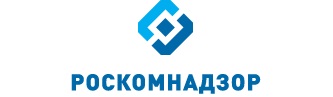 ОТЧЕТо результатах деятельностиУправления Роскомнадзора по Ростовской областиза 2019 годСведения о выполнении полномочий, возложенных на территориальный орган Роскомнадзора      По состоянию на 31.12.2019 г. Управление Роскомнадзора по Ростовской области (далее - Управление) располагает информацией о следующем количестве поднадзорных субъектов и объектов на территории Ростовской области:На 31.12.2019 количество зарегистрированных и действующих в регионе СМИ ниже соответствующего уровня 2018 года на 160. 22 средства массовой информации в настоящее время приостановили свою деятельность.По видам изданий зарегистрированные СМИ распределены следующим образом:Зафиксировано уменьшение числа предметов надзора в сфере телевизионного и радиовещания по сравнению с 2018 годом на 13 лицензий. Количество лицензий на осуществление деятельности в области оказания услуг связи, действие которых распространяется на регион, уменьшилось на 100. Состав лицензий по группам услуг приведен на диаграмме.	Количество РЭС и ВЧУ, состоящих на учете в территориальном органе, по сравнению с прошлым годом увеличилось на 1569. Снижено количество ВЧУ на 4, РЭС технологических сетей связи - на 2300, РЭС радиолюбительской службы - на 144, РЭС лицензиатов увеличилось на 4013.Не значительно (с 21 до 22) увеличилось количество франкировальных машин. Число операторов персональных данных, осуществляющих деятельность на территории региона, внесенных в реестр увеличилось на 810:		Результаты проведения плановых мероприятий по контролю (надзору)В отчетном периоде было запланировано проведение 309 мероприятий по контролю (надзору), из них: проверок во взаимодействии с проверяемыми лицами – 27 и 282 мероприятия систематического наблюдения. Фактически проведено 299 мероприятий (26 проверок во взаимодействии с проверяемыми лицами и 273 мероприятия систематического наблюдения). Доля результативных плановых мероприятий по контролю (надзору) в отчетном периоде в сравнении с соответствующим периодом прошлого года снизилась на 9%:По результатам плановых мероприятий по контролю (надзору) в отчетном периоде выявлено 242 нарушения норм действующего законодательства, в том числе по сферам контроля (надзора), в сравнении с соответствующим периодом 2018 года:По фактам выявленных нарушений выдано 32 предписания, составлено 295 протоколов об административных правонарушениях.Результаты проведения внеплановых мероприятий по контролю (надзору)В отчетном периоде проведено 99 внеплановых мероприятия по контролю (надзору), из них во взаимодействии с проверяемыми лицами – 45, мероприятий систематического наблюдения – 54, в том числе по сферам контроля:Внеплановые проверки проводились по основаниям, указанным в п. 2 ст.10 Федерального закона от 26.12.2008 № 294-ФЗ «О защите прав юридических лиц и индивидуальных предпринимателей при осуществлении государственного контроля (надзора) и муниципального контроля» и ст. 27 Федерального закона от 07.07.2003 № 126-ФЗ «О связи». В 2019 году проведение внеплановых выездных проверок с органами прокуратуры не согласовывалось ввиду отсутствия оснований. По сравнению с прошлым годом доля документарных проверок увеличилась на 13%:Доля результативных внеплановых мероприятий по контролю (надзору) в отчетном периоде выросла на 23%:По результатам внеплановых мероприятий по контролю (надзору) выявлено 149 нарушений норм действующего законодательства, в том числе, по сферам контроля (надзора), в сравнении с соответствующим периодом 2018 года:По фактам выявленных нарушений выдано 30 предписаний, составлено 133 протоколов об административных правонарушениях.В сфере средств массовых коммуникаций (СМИ, вещатели)Исполнение функции по контролю (надзору) в сфере СМИ и телерадиовещания Государственный контроль и надзор за соблюдением законодательства Российской Федерации в сфере СМИ в отношении сетевых изданийВ 4-м квартале 2019 года в отношении сетевых изданий было проведено 9 плановых мероприятий систематического наблюдения, 1 внеплановое систематическое наблюдение.Всего в 2019 году в отношении сетевых изданий было проведено всего 36 мероприятий систематического наблюдения: 28 плановых и 8 внеплановых, составлено 11 протоколов об административных правонарушениях.Государственный контроль и надзор за соблюдением законодательства Российской Федерации в сфере СМИ в отношении ЭПИВ 4-м квартале 2019 года в отношении электронных периодических изданий было проведено 4 плановых мероприятия систематического наблюдения.В течение 2019 года при запланированных 14 мероприятиях систематического наблюдения было проведено 13 мероприятий в отношении электронных периодических изданий.   Государственный контроль и надзор за соблюдением законодательства Российской Федерации в сфере СМИ в отношении информационных агентствВ 4-м квартале 2019 года в отношении информационных агентств было проведено 2 плановых и 1 внеплановое мероприятие систематического наблюдения. Всего в 2019 году было проведено 9 мероприятий систематического наблюдения в отношении информационных агентств, в том числе 1 внеплановое. Государственный контроль и надзор за соблюдением законодательства Российской Федерации в сфере печатных СМИВ 4 квартале 2019 года при запланированных 40 мероприятиях систематического наблюдения в отношении печатных средств массовой информации проведено 38 мероприятий. Мероприятие в отношении газеты «Каменчане» было отменено в связи с тем, что учредителем СМИ было принято решение о приостановлении деятельности СМИ. Мероприятие в отношении газеты «Все грани полезного в Блокноте. Новочеркасск» было отменено в связи с прекращением деятельности СМИ по решению учредителя.В 4 квартале 2019 года было зафиксировано 5 нарушений по ст. 20 Закона о СМИ. Большая часть нарушений по данной статье, это несоблюдение требований п. 5 ч. 2 ст. 20 Закона РФ о СМИ. Учредителям средств массовой информации направлены письма о необходимости внесения изменений в уставы редакции.Следует отметить, что большая часть выявленных нарушений в 4 квартале – нарушения ст. 15 Закона Российской Федерации от 27.12.1991 № 2124-1 «О средствах массовой информации» (невыход средства массовой информации в свет более одного года). С целью подтверждения деятельности СМИ в адрес учредителя (редакциям) СМИ были направлены письма-уведомления. Кроме того, зафиксировано нарушение части 1 ст. 11 Закона РФ о СМИ – выход в свет СМИ, в запись о регистрации которых не вносились изменения, в связи с тем, что журнал «Мое зверье» вышел в свет в виде периодического печатного издания газеты при этом заявленная при регистрация форма распространения - журнал. В отношении главного редактора был составлен протокол об административном правонарушении, предусмотренном ч. 1 ст. 13.21 КоАП РФ.В отчетном периоде внеплановые мероприятия систематического наблюдения не проводились. В 2019 году проведено в общей сложности 161 мероприятие систематического наблюдения в отношении печатных средств массовой информации, в том числе 30 внеплановых. В результате проведенных мероприятий было выявлено 148 нарушений и составлено 50 протоколов об административных правонарушениях.Государственный контроль и надзор за соблюдением законодательства Российской Федерации о СМИ в сфере телерадиовещанияВ 4 квартале 2019 года Управление продолжило практику проведения систематических наблюдений в отношении телерадиоканалов (телерадиопрограмм) как средств массовой информации. В течение 2019 года всего проведено 14 мероприятий систематического наблюдения в отношении телерадиоканалов (телерадиопрограмм), в том числе 3 внеплановых. По результатам проведенных мероприятий выявлено 13 нарушений законодательства в сфере СМИ, составлено 4 протокола об административных правонарушениях. Государственный контроль и надзор за соблюдением лицензионных требований владельцами лицензий на телерадиовещание (СН Вещ)В январе-декабре 2019 года проведено 38 мероприятий систематического наблюдения в сфере ТРВ, из них 8 внеплановых. 3 мероприятия, в отношении МУП «Орловское районное телевидение», МУП «Редакция газеты «Донской Маяк» и ООО «ТВ-Шанс» в связи с аннулированием выданных им лицензий по согласованию с ЦА Роскомнадзора заменены соответственно на мероприятия в отношении ООО «M.А.Г.», ООО «ТРК «Тихий Дон» и ООО «Миллерово-тест». В четвертом квартале 2019 года проведено 9 мероприятий.   По результатам мероприятий выявлено 18 нарушений лицензионных и обязательных требований, составлено 22 протокола об административных правонарушениях (в т.ч. 9 - в четвертом квартале 2019 года) Из общего массива выявленных нарушений 4 относятся к формальным. Остальные связаны с несоблюдением лицензионных требований в части территории распространения, объемов вещания, программной направленности телерадиоканалов, а также требований Федерального закона от 29.12.2010 № 436-ФЗ «О защите детей от информации, причиняющей вред их здоровью и развитию».Анализ вещательной деятельности показывает, что большинство нарушений совершаются из-за халатности ответственных лиц, поверхностного прочтения соответствующих законов.В этих условиях Управление в рамках своей компетенции делает ставку на расширение и качественное улучшение профилактической работы с вещателями. Этой цели служат многочисленные разъяснения, консультации, проводимые на постоянной основе семинары по различным вопросам в сфере ТРВ. В отчетном периоде в рамки ежемесячного мониторинга кроме конкурсных городов были включены провинциальные телерадиовещатели, что позволило исключить возможные нарушения.  В 2020 году профилактическая работа будет продолжена.В 4 квартале 2019 года проведена очередная инвентаризация частот в конкурсных городах Ростовской области. Нарушений вещательной деятельности лицензиатов не выявлено.Количество выявленных нарушение в 2019 году (18 нарушений) осталось примерно на уровне 2018 года (15 нарушений). Государственный контроль и надзор за представлением обязательного федерального экземпляра документов в установленной сфере деятельности Федеральной службы по надзору в сфере связи, информационных технологий и массовых коммуникацийГосударственный контроль и надзор в сфере защиты детей от информации, причиняющей вред их здоровью и (или) развитию, - за соблюдением требований законодательства Российской Федерации в сфере защиты детей от информации, причиняющей вред их здоровью и (или) развитию, к производству и выпуску средств массовой информации, вещанию телеканалов, радиоканалов, телепрограмм и радиопрограмм, а также к распространению информации посредством информационно-телекоммуникационных сетей (в том числе сети интернет) и сетей подвижной радиотелефонной связиГосударственный контроль и надзор за соблюдением лицензионных требований владельцами лицензий на изготовление экземпляров аудиовизуальных произведений, программ для ЭВМ, баз данных и фонограмм на любых видах носителей Организация проведения экспертизы информационной продукции в целях обеспечения информационной безопасности детейРазрешительная и регистрационная деятельностьГосударственный реестр ведётся в соответствии с Порядком ведения регистрирующим органом реестра зарегистрированных СМИ, утвержденным приказом Роскомнадзора от 21.11.2011 № 1036, зарегистрированным в Минюсте РФ 20.02.2012, регистрационный № 23273. Все данные должностными лицами своевременно вносятся в ЕИС Роскомнадзора.Регистрация средств массовой информации, продукция которых предназначена для распространения преимущественно на территории субъекта (субъектов) Российской Федерации, территории муниципального образованияРегистрация СМИ производилась в строгом соответствии с нормами Закона Российской Федерации от 27.12.1991 № 2124-1 «О средствах массовой информации». Документы рассматривались в порядке, определенном Административным регламентом предоставления Федеральной службой по надзору в сфере связи, информационных технологий и массовых коммуникаций государственной услуги по регистрации средств массовой информации, утвержденным приказом Федеральной службы по надзору в сфере связи, информационных технологий и массовых коммуникаций от 17 мая 2019 года № 100.В 4 квартале 2019 года от учредителей средств массовой информации поступило 3 заявки на регистрацию, внесение изменений в реестр зарегистрированных СМИ. В отчётном периоде:1) Зарегистрировано 1 новое средство массовой информации;2) Внесены изменения в реестр в отношении 1 зарегистрированного средства массовой информации 3) Поданные заявления без рассмотрения не возвращались. 4) Рассмотрение 1 заявки, поданной в конце данного квартала, перешло на следующий квартал 2020 года.Необоснованных отказов в регистрации СМИ не было. Обжалований отказов в регистрации и возвратов без рассмотрения не было.В 4 квартале 2019 года Управлением прекращена регистрация 17 средств массовой информации (по решению суда – 0, по решению учредителя – 17).В отчётном периоде в суды направлено 11 исковых заявлений о признании недействительной регистрации СМИ по основанию п. 2 ст. 15 Закона РФ – невыход в свет СМИ более одного года. По итогам 4 квартала 2019 года в Управление поступило 3 заявки на регистрацию СМИ (внесение изменений в реестр зарегистрированных СМИ). А в 4 квартале 2018 года таких заявок было 12. Таким образом, в 4 квартале 2019 года отмечается уменьшение на 75% количества поступивших заявок на регистрацию (внесение изменений в реестр зарегистрированных СМИ) по сравнению с аналогичным периодом 2018 года.Общее количество действующих СМИ продолжает снижаться на протяжении последних 5 лет. Происходит это и из-за уменьшения количества, впервые зарегистрированных СМИ и из-за увеличения количества аннулированных свидетельств о регистрации средств массовой информации. Так в общей сложности за отчетный период 94 средства массовой информации, редакции которых находятся на территории Ростовской области, прекратили свою деятельность. При этом, в 4 квартале 2019 года первично зарегистрировано (внесено изменений в запись о регистрации) 24 СМИ (включая регистрацию ЦА Роскомнадзора). Таким образом, общее количество действующих СМИ сокращается. Причем, большая часть - это периодические печатные издания. Всего за 2019 год Управлением было зарегистрировано 9 СМИ, в 2018 году – 12. В 2019 году регистрация 64 СМИ Управлением признана недействительной (в 2018 – 100 СМИ). Из числа СМИ, зарегистрированных ЦА Роскомнадздора, в 2019 году регистрация 179 СМИ признана недействительной (в 2018- году 189 СМИ). В сфере связилицензии на оказание услуг в области связи						- 8285;РЭС												- 53654ВЧУ												-42 франкировальные машины								-22Полномочия выполняют – 21 единица (с учетом вакантных должностей) Государственный контроль и надзор за выполнением операторами связи требований по внедрению системы оперативно-розыскных мероприятий:Государственный контроль и надзор за использованием в сети связи общего пользования, технологических сетях и сетях связи специального назначения (в случае их присоединения к сети связи общего пользования) средств связи, прошедших обязательное подтверждение соответствия установленным требованиямГосударственный контроль и надзор за соблюдением операторами связи требований к метрологическому обеспечению оборудования, используемого для учета объема оказанных услуг (длительности соединения и объема трафика)Государственный контроль и надзор за выполнением операторами связи требований к защите сетей связи от несанкционированного доступа к ним и передаваемой по ним информацииГосударственный контроль и надзор за соблюдением операторами связи требований к оказанию услуг связиГосударственный контроль и надзор за соблюдением требований к построению сетей электросвязи и почтовой связи, требований к проектированию, строительству, реконструкции и эксплуатации сетей и сооружений связиГосударственный контроль и надзор за соблюдением установленных лицензионных условий и требований (далее - лицензионные условия) владельцами лицензий на деятельность по оказанию услуг в области связиГосударственный контроль и надзор за соблюдением операторами связи требований к пропуску трафика и его маршрутизацииГосударственный контроль и надзор за соблюдением требований к порядку распределения ресурса нумерации единой сети электросвязи Российской ФедерацииГосударственный контроль и надзор за соблюдением операторами связи требований к использованию выделенного им ресурса нумерации в соответствии с установленным порядком использования ресурса нумерации единой сети электросвязи Российской ФедерацииГосударственный контроль и надзор за соблюдением требований к присоединению сетей электросвязи к сети связи общего пользования, в том числе к условиям присоединенияРассмотрение обращений операторов связи по вопросам присоединения сетей электросвязи и взаимодействия операторов связи, принятие по ним решения и выдача предписания в соответствии с федеральным закономПо результатам мероприятий государственного контроля (надзора) в 4 квартале 2019 года:выдано 1 предписание об устранении выявленных нарушений;составлено 94 протокола об административных правонарушениях.Результаты проведенных мероприятий систематического наблюдения в отношении операторов связи универсального обслуживания в 4 квартале 2019 года.Во исполнение п. 7 ч. III поручений Протокола  заседания Коллегии Федеральной службы по надзору в сфере связи, информационных технологий и массовых коммуникаций от 07.05.2019 года № 1-КС Управлением Роскомнадзора по Ростовской области совместно с ФГУП «ГРЧЦ» в 4 квартале 2019 года осуществлен мониторинг за соблюдением обязательных требований за оказанием универсальных услуг связи (мониторинг таксофонов, точек доступа к сети Интернет по технологии Wi-Fi) в соответствии с письмом Роскомнадзора исх. от 11.06.2019 № 07СТ-53212.По результатам планового мероприятия систематического наблюдения в деятельности оператора универсального обслуживания выявлены нарушения обязательных требований при оказании универсальных услуг:Проверкой охвачены 8 муниципальных районов Ростовской области.ПАО «Ростелеком»:- лицензия № 166729 «Услуги местной телефонной связи с использованием таксофонов».На основании результатов систематического наблюдения в отношении юридического и должностного лиц ПАО «Ростелеком» составлено 52 протокола об административных правонарушениях, из них:- по ч. 3 ст. 14.1 КоАП РФ – 28 протоколов;- по ст. 9.13 КоАП РФ – 24 протокола.По результатам рассмотрения старшим государственным инспектором Российской Федерации по надзору в сфере связи, информационных технологий и массовых коммуникаций – заместителем руководителя – начальником отдела Управления протоколов об АПН по ст. 9.13 КоАП РФ было вынесено 24 постановления по делу об АПН и внесено 9 представлений об устранении причин и условий, способствовавших совершению административного правонарушения в отношении должностного и юридического лиц. Сумма наложенных штрафов составила 211 900 руб.- лицензия № 166733 «Телематические услуги связи».На основании результатов систематического наблюдения в отношении юридического и должностного лиц ПАО «Ростелеком» составлено 12 протоколов об административных правонарушениях.Также в 4 квартале 2019 года на основании обращений граждан (вх. от 23.10.2019    № 04-10-2309/61, от 12.11.2019 № 24935/61, от 18.11.2019 № 25214/61) были проведены внеплановые мероприятия систематического наблюдения в деятельности оператора универсального обслуживания выявлены нарушения обязательных требований при оказании универсальных услуг по лицензиям №№ 166733, 166729.На основании результатов систематических наблюдений в отношении юридического и должностного лиц ПАО «Ростелеком» составлено 10 протоколов об административных правонарушений.По результатам рассмотрения старшим государственным инспектором Российской Федерации по надзору в сфере связи, информационных технологий и массовых коммуникаций – заместителем руководителя – начальником отдела Управления протоколов об АПН по ст. 9.13 КоАП РФ было вынесено 2 постановления по делу об АПН и внесено 2 представления об устранении причин и условий, способствовавших совершению административного правонарушения в отношении должностного и юридического лиц. Сумма наложенных штрафов составила 23 100 руб.Взаимодействие с филиалом ФГУП «ГРЧЦ» в ЮФО и СКФО.В 4 квартале 2019 года проведен мониторинг информации (операторов связи, предоставляющих телематические услуги связи), содержащейся в ЕИС Роскомнадзора («Факты авторизации ОС для получения выгрузки из реестра для ТО»).Сведения об авторизации операторов связи:многотерриториальных операторов связи – 20;однотерриториальных операторов в Ростовской области – 61.Сведения о регистрации ОС в Едином реестре Ростовская областьВ ходе мониторинга и проверки операторов связи выявлены нарушения:В результате мониторинга ФГУП ГРЧЦ ограничения доступа к информационным ресурсам в сети «Интернет» с использованием автоматизированной системы «Ревизор» установлено, что операторы связи ООО «Телеком без границ» не в полном объеме ограничивают доступ к информационным ресурсам, распространяемым посредством информационно-коммуникационной сети «Интернет», тем самым нарушены обязательные требования в сфере связи – оператором связи и не выполняются требования по блокированию доступа к указателям страниц сайтов, внесенных в «Единый реестр доменных имен, указателей страниц сайтов в информационно-телекоммуникационной сети «Интернет», содержащих информацию, распространение которой в Российской Федерации запрещено».В 4 квартале 2019 года в отношении виновных лиц составлено 2 протокола об административных правонарушениях по ст. 13.34 КоАП РФ.Также было установлено, что операторами связи ООО «РегионИнфоКом»,              ООО ГК «Вега», ООО «РосИнфоКом», ООО «Таймер» не выполняются требования по организации доступа к информационным ресурсам в сети Интернет. Данным операторам в рамках профилактических мероприятий направлены 4 письма для принятия мер.В результате проведения мониторинга за соблюдением обязательных требований по идентификации пользователей и ограничению доступа пользователей к запрещенной информации операторами связи, предоставляющим доступ в информационно-телекоммуникационную сеть «Интернет» с использованием технологии Wi Fi на территории Ростовской области, а также рассмотрев материалы, предоставленные филиалом ФГУП «ГРЧЦ» в ЮФО и СКФО, выявлены нарушения неприменения лицами, организующими доступ к распространяемой посредством информационно-телекоммуникационных сетей (в том числе сети « Интернет») информации в местах, доступных для детей. По результатам данных мероприятий в 4 квартале 2019 г. В отношении ООО «Скорпион» составлен 1 протокол об административном правонарушении по ч. 2 ст. 6.17 КоАП РФ. Постановлением мирового суда Волгодонского судебного района г. Ростова-на-Дону юридическое лицо ООО «Скорпион» привлечено к административной ответственности в виде штрафа в размере 20 000 рублей.В 4 квартале 2019 г. филиалом ФГУП «ГРЧЦ» в ЮФО и СКФО соблюдение порядка идентификации пользователей в пунктах коллективного доступа, использующих технологию Wi Fi, проверено 992 точки, из них идентификация пользователей производится - 163, используется закрытая сеть Wi Fi - 14, отсутствует сеть Wi Fi - 815.Взаимодействие с силовыми структурами, правоохранительными органами, органами прокуратуры.На основании полученных данных из УФСБ России по Ростовской области за нарушение требований постановления Правительства Российской Федерации от 27.08.2005 № 538 «О порядке взаимодействия операторов связи с уполномоченными органами, осуществляющими оперативно-розыскную деятельность» и условий осуществления деятельности в соответствии с имеющимися у операторов связи лицензиями в 4 квартале 2019 года проверки не проводились. За неисполнение предписаний об устранении выявленных нарушений требований по внедрению системы оперативно-разыскных мероприятий составлено 18 протоколов об АП по ч. 1 ст. 19.5 КоАП РФ.Взаимодействие с Федеральным агентством связиВ 4 квартале 2019 года, на основании полученных данных из Федерального агентства связи за нарушения требований приказа Минкомсвязи России от 16.09.2008 № 41 «Об утверждении Порядка предоставления сведений о базе расчета обязательных отчислений (неналоговых платежей) в резерв универсального обслуживания», составлено 13 протоколов об административных правонарушениях по ч.3 ст.14.1 КоАП РФ. Также на основании полученных данных из Федерального агентства связи за несвоевременную или неполную уплаты оператором сети связи общего пользования обязательных отчислений (неналоговых платежей) в резерв универсального обслуживания, составлен 1 протокол об административном правонарушении по ст. 13.38 КоАП РФ.Государственный контроль и надзор за соблюдением нормативов частоты сбора письменной корреспонденции из почтовых ящиков, ее обмена, перевозки и доставки, а также контрольных сроков пересылки почтовых отправлений и почтовых переводов денежных средствПри проведении мероприятий систематического наблюдения в отношении АО «Почта России» выявлено: Ростовская область: По межобластному потоку:За 4 квартал 2019 года письменная корреспонденция межобластного потока была замедлена на этапах пересылки в г. Ростов-на-Дону и из г. Ростов-на-Дону. Из 729 учтенных писем, 43 письма замедлено при пересылке от 1 до 6 дней, в контрольный срок поступило 686 писем или 94,10%. Сроки пересылки письменной корреспонденции межобластного потока соблюдены.  По внутриобластному потоку:Выявлено несоблюдение требований п.п. 8, 46 «в» Правил оказания услуг почтовой связи, утвержденных приказом Минкомсвязи России от 31.07.2014 № 234:нарушен порядок оформления почтовых ящиков, установленных на территории г. Ростов-на-Дону и Новошахтинского почтамта УФПС Ростовской области - филиала АО «Почта России».По выявленным нарушениям порядка оформления почтовых ящиков в отношении должностных лиц УФПС Ростовской области и юридических лиц АО «Почта России» составлено 6 протоколов об административных правонарушениях в области связи по ч. 3 ст. 14.1 КоАП РФ.При проведении систематического наблюдения обследована письменная корреспонденция внутриобластного потока в количестве 1744 писем, в контрольные сроки прошло 1617 писем, т.е. 92,72%. Нарушений контрольных сроков пересылки письменной корреспонденции внутриобластного потока не выявлено.В течение 2019 года выявлено 10 нарушений порядка оформления почтовых ящиков и нормативов частоты сбора письменной корреспонденции. По выявленным нарушениям составлено 20 протоколов об административных правонарушениях в области связи по ч. 3 ст. 14.1 КоАП РФ.Сравнительный анализ соблюдения контрольных сроков пересылки письменной корреспонденции за 4 квартал 2018 года и 4 квартал 2019 года приведен в таблице.Государственный контроль и надзор за соблюдением организациями почтовой связи порядка фиксирования, хранения и представления информации о денежных операциях, подлежащих контролю в соответствии с законодательством Российской Федерации, а также организации ими внутреннего контроляПолномочия выполняют – 3 единицы (с учетом вакантных должностей)В 3 квартале 2019 года проведена одна проверка государственного контроля и надзора за соблюдением организациями почтовой связи порядка фиксирования, хранения и представления информации о денежных операциях, подлежащих контролю в соответствии с законодательством Российской Федерации, а также организации ими внутреннего контроля в УФПС Ростовской области - филиала ФГУП «Почта России» (01.10.2019 ФГУП «Почта России» реорганизовано в АО «Почта России»).По результатам проверки выявлены нарушения: пункта 4 части 1 статья 7 Федерального закона от 07.08.2001 № 115-ФЗ «О противодействии легализации (отмыванию) доходов, полученных преступным путем, и финансированию терроризма; постановления Правительства Российской Федерации от 19.03.2014  № 209 «Об утверждении Положения о  представлении информации в Федеральную службу по финансовому мониторингу организациями, осуществляющими операции с денежными средствами или иным имуществом, и индивидуальными предпринимателями и направлении Федеральной службой по финансовому мониторингу запросов в организации, осуществляющие операции с денежными средствами или иным имуществом, и индивидуальным предпринимателям»; программы 5 Правил внутреннего контроля, утвержденных приказом ФГУП «Почта России» от 22.03.2019 № 108-п, и программы 5 Правил внутреннего контроля, утвержденных приказом ФГУП «Почта России» от 27.06.2019 №319-п,  в части неисполнения порядка документального фиксирования и представления в уполномоченный орган не позднее трех рабочих дней, следующих за днем совершения операции, сведения по подлежащим операциям с денежными средствами или иным имуществом, совершаемым их клиентом.Срочные безадресные переводы №300375734695 и № 300375735313 по 300000 рублей каждый в сумме 600000 рублей на имя Завериной А.М. оплачены в ОПС Таганрог 347923 06.06.2019. Внутреннее сообщение должностным лицом, ответственным за исполнение законодательства в сфере ПОД/ФТ/ФРОМУ в ОПС 347923 Таганрог, 07.06.2019 составлено не было и не отправлено СДЛ Почтамта, а было отправлено только 24.06.2019 СДЛ Таганрогского Почтамта. Внутреннее сообщение об операции, подлежащей внутреннему контролю специальному должностному лицу УФПС Ростовской области филиала ФГУП «Почта России» СДЛ Таганрогского почтамта направлено также 24.06.2019, с нарушением установленных сроков. В УФПС Ростовской области ФЭС было сформировано и направлено в уполномоченный орган 25.06.2019. По выявленным нарушениям в отношении должностных лиц УФПС Ростовской области начальника Таганрогского почтамта и начальника отделения почтовой связи 347923 Таганрог Таганрогского почтамта были составлены 2 протокола об административных правонарушениях по ст. 15.27 КоАП РФ.По результатам рассмотрения административных дел должностные лица УФПС Ростовской области – филиал ФГУП «Почта России» привлечены к административной ответственности по ч. 1 ст. 15.27 в виде предупреждений. По выявленному нарушения были выданы два представления об устранении причин и условий, способствовавших совершению административного правонарушения. Представления выполнены, сведения размещены в ЕИС.  Материалы по выявленным нарушениям направлены в Управление Роскомнадзора по ЦФО для принятия мер в соответствии с действующим законодательством Российской Федерации в отношении юридического лица.Управлением Роскомнадзора по ЦФО было вынесено Постановление по делу об административном правонарушении о признании АО «Почта России» виновным в совершении административного правонарушения, предусмотренного ст. 15.27 ч. 1 КоАП РФ и назначении административного штрафа в размере 50000 рублей.Государственный контроль и надзор за соблюдением пользователями радиочастотного спектра требований к порядку его использования, норм и требований к параметрам излучения (приема) радиоэлектронных средств и высокочастотных устройств гражданского назначения В отношении операторов связи и владельцев производственно-технологических сетей связиГосударственный контроль и надзор за соблюдением пользователями радиочастотного спектра требований к порядку его использования, норм и требований к параметрам излучения (приема) радиоэлектронных средств и высокочастотных устройств гражданского назначения, включая надзор с учетом сообщений (данных), полученных в процессе проведения радиочастотной службой радиоконтроляРезультаты работы Управления во взаимодействии с предприятиями радиочастотной службы при осуществлении контрольно-надзорной деятельности приведены в таблице:В 2019 году проведено 13 проверок, из которых 4 внеплановых выездных, 8 внеплановых документарных и 1 плановая выездная. По результатам проведенных мероприятий составлено 34 протокола об административных правонарушениях порядка, требований и условий, относящихся к использованию РЭС или ВЧУ, по результатам рассмотрения вышеуказанных протоколов, вынесено 32 Постановления о привлечении к административной ответственности с назначением административных наказаний на общую сумму 226,3 тыс. руб.При проведении внеплановых выездных проверок в отношении
ИП Буряк М.С. установлено, что индивидуальным предпринимателем нарушен п. 3 Решения Государственной комиссии по радиочастотам при Минкомсвязи России от 29.05.2006 № 06-14-03-001 «О выделении полос радиочастот в диапазоне 1,6065-30,005 МГц для радиоэлектронных средств фиксированной и подвижной служб гражданского назначения» (с изменениями внесенными решением ГКРЧ от 16.10.2015 № 15-35-09-4), выразившееся в создании технологической сети связи. В отношении ИП Буряк М.С составлены протоколы об административных правонарушениях по ч. 2 ст. 13.4 КоАП РФ, выданы Предписания об устранении выявленных нарушений, а также изъяты 2 РЭС, материалы дел направлены в судебные органы, Постановлениями мирового судьи радиоэлектронные средства конфискованы и обращены в доход государства.По результатам рассмотрения сообщений радиочастотной службы было составлено 3364 протокола об АПН без проведения проверок. По результатам рассмотрения вышеуказанных протоколов, вынесено 2268 Постановлений о привлечении к административной ответственности с назначением административных наказаний на общую сумму 14239,9 тыс. руб., юридическим и должностным лицам внесено 373 Представления об устранении причин и условий, способствовавших совершению административных правонарушений.Общая доля выявленных нарушений по рассмотренным материалам, полученным в ТО из радиочастотной службы, составила 100%.Подвижная связь (радио- и радиотелефонная)В 2019 году в рамках осуществления полномочий в отношении операторов подвижной радиотелефонной связи проведены 1 плановая выездная и 6 внеплановых документарных проверок. По результатам проведенных плановой и внеплановых проверок выявлено 11 нарушений в части нарушения условий использования радиочастотного спектра и составлено 22 протокола об административных правонарушениях, выдано 6 предписаний об устранении выявленных нарушений, сумма наложенных штрафов – 172,7 тыс. руб.В рамках проведения плановой выездной проверки в отношении оператора связи ООО «Т2 Мобайл», было выявлено 4 нарушения по лицензиям на оказание услуг подвижной радиотелефонной связи: 3 из них в части неисполнения возложенных на оператора связи нормативными правовыми актами обязанностей по внедрению технических средств СОРМ и 1 в части несоответствия координат места установки РЭС.В отношении оператора связи ООО «Т2 Мобайл» составлены протоколы
по ч. 3 ст. 14.1 КоАП РФ и ст. 13.4 КоАП РФ (с наложением административного штрафа в размере 11,0 тыс. руб.).В 2019 году Управлением из филиала ФГУП «ГРЧЦ» в ЮСКФО получена информация об использовании 66 РЭС с признаками нарушений обязательных требований в области связи, владелец которых не установлен. По всем случаям нарушений, с целью установления владельцев РЭС, а также в рамках соблюдения п. 2.1 Соглашения о взаимодействии Министерства внутренних дел Российской Федерации и Федеральной службы по надзору в сфере связи, информационных технологий и массовых коммуникаций от 23.08.2017, в адрес ГУ МВД России по Ростовской области были направлены запросы, при этом, ответы получены на 33 запроса. В 12 ответах была отражена информация об установленных владельцах РЭС, а 21 ответ содержал информацию о том, что установить владельца РЭС не представляется возможным. В отношении установленных владельцев РЭС, работающих с нарушением требований законодательства Российской Федерации, составлены протоколы об административных правонарушения по ч. 1, ч. 2 и ч. 3 ст. 13.4 КоАП РФ.В случаях, когда ответ от ГУ МВД России по Ростовской области в адрес Управления не поступал, после проведения повторного мероприятия по радиоконтролю и подтверждения работы РЭС, материалы направлялись на повторное рассмотрение в адрес ГУ МВД России по Ростовской области.ПОД/ФТВ соответствии с п. 7.1.2.15 Положения об Управлении Федеральной службе по надзору в сфере связи, информационных технологий и массовых коммуникаций по Ростовской области, утвержденного приказом Роскомнадзора от 25.01.2016 № 32, Управление осуществляет на подведомственной территории государственный контроль и надзор за деятельностью юридических лиц, индивидуальных предпринимателей, физических лиц и редакций средств массовой информации на территории субъекта (субъектов) Российской Федерации за исполнением организациями федеральной почтовой связи и операторами связи, имеющими право самостоятельно оказывать услуги подвижной радиотелефонной связи, а также операторами связи, занимающими существенное положение в сети связи общего пользования, которые имеют право самостоятельно оказывать услуги связи по передаче данных и оказывают услуги связи на основании договоров с абонентами – физическими лицами, Федерального закона от 07.08.2001
№ и 115-ФЗ «О противодействии легализации (отмыванию) доходов, полученных преступным путем, и финансированию терроризма» в части фиксирования, хранения и представления информации об операциях, подлежащих обязательному контролю, а также за организацией и осуществлением ими внутреннего контроля.В 2019 году было проведено отдельное мероприятие по контролю в отношении Ростовского регионального отделения Кавказского филиала ПАО «МегаФон» в составе планового мероприятия по контролю, проводимого Управлением Роскомнадзора по Южному федеральному округу в отношении Кавказского филиала ПАО «МегаФон».В результате проведения отдельного мероприятия по контролю в отношении Ростовского регионального отделения Кавказского филиала ПАО «МегаФон», нарушений требований в сфере ПОД/ФТ на территории Ростовской области не выявлено.Взаимодействие с правоохранительными органами.Во исполнение поручения Правительства Российской Федерации и п. 1.6 протокола заседания Межведомственной комиссии по противодействию экстремизму в Российской Федерации от 30.09.15 № 23 при обеспечении проведения совместных с правоохранительными органами мероприятий, направленных на противодействие незаконной реализации SIM-карт на территории Ростовской области, В 2019 году Управлением совместно с органами МВД проведено 58 мероприятий за соблюдением порядка реализации SIM-карт в отношении операторов подвижной радиотелефонной связи и их дилеров. В рамках мероприятий проверено 50 «точек» реализации SIM-карт. В результате проведения совместных мероприятий изъято 78 сим-карт. Изъятые SIM-карт возвращены операторам связи.По результатам рассмотрения 7 материалов, поступивших в 2019 году из органов МВД вынесено 8 постановлений по ст.ст. 13.29, 13.30 КоАП РФ, наложено штрафов на сумму 18,5 тыс. руб.В 2019 году в ходе осуществления мониторинга информационно-телекоммуникационной сети Интернет Управлением Роскомнадзора по Ростовской области выявлено 4 факта продажи SIM-карт через Интернет-ресурсы, материалы направлены в адрес ГУ МВД России по Ростовской области для дальнейшего рассмотрения. Также, в адрес операторов связи, оказывающих услуги подвижной радиотелефонной связи на территории Ростовской области, были направлены письма с разъяснениями положений статьи 44 Федерального закона от 07.07.2003 № 126-ФЗ «О связи» о порядке заключения договоров об оказании услуг подвижной радиотелефонной связи и предусмотренной статьями 13.29 и 13.30 КоАП РФ административной ответственности за его неисполнение.В целях разъяснения гражданам требований законодательства Российской Федерации в части заключения договоров об оказании услуг подвижной радиотелефонной связи, а также возможности создания отдельного лицевого счета, предназначенного для оплаты контентных услуг, в адрес операторов связи, оказывающих услуги связи для целей кабельного и эфирного вещания на территории Ростовской области были направлены 114 писем содержащих информацию о размещении видеороликов «Покупка SIM-карт без регистрации» и «Второй счет (контент услуги)» в их сетях телевизионного вещания.Государственный контроль и надзор за соблюдением требований к порядку использования франкировальных машин и выявления франкировальных машин, не разрешенных к использованиюПолномочия выполняют – 3 специалиста (с учетом вакантных должностей).Почтовая связьПри рассмотрении поступивших обращений в отношении УФПС Ростовской области - филиала АО «Почта России» и анализа полученной информации из АО «Почта России» и УФПС Ростовской области выявлены нарушения п.п. 32, 34, 46 «а», «б», «в» Правил оказания услуг почтовой связи, утвержденных приказом Минкомсвязи России от 31.07.2014 № 234:  - порядка вручения регистрируемых почтовых отправлений, а также ЕМS отправлений, и срока их доставки;- контрольных сроков пересылки международных почтовых отправлений;- сроков хранения почтовых отправлений;- необеспечение сохранности внутренних и международных почтовых отправлений;- сроков рассмотрения претензий.За 4 квартал 2019 года выявлено – 19 нарушений.В ходе правоприменительной деятельности сотрудниками Управления Роскомнадзора по Ростовской области в сфере почтовой связи по 1 нарушению было составлено 2 протокола об административных правонарушениях по ч. 3 ст. 14.1 КоАП РФ.По 18 нарушениям в сфере почтовой связи материалы направлены для принятия мер в соответствии с КоАП РФ в Управления Роспотребнадзора субъектов Российской Федерации, на территории которых были выявлены нарушения. За 2019 год в ходе правоприменительной деятельности сотрудниками Управления Роскомнадзора по Ростовской области в сфере почтовой связи, было выявлено 57 нарушений в сфере почтовой связи. Составлено 22 протокола об административных правонарушениях по ч. 3 ст. 14.1 КоАП РФ. В соответствии с Постановлением Конституционного суда РФ от 15.01.2019  № 3-П «По делу о проверке конституционности части 1 статьи 4.5 КоАП РФ в связи с жалобой ООО «СПСР-ЭКСПРЕСС» по 46 нарушениям в сфере почтовой связи, материалы для принятия мер в отношении АО «Почта России» в соответствии со                  ст. 14.4 КоАП РФ были направлены в территориальные Управления Роспотребнадзора (по Ростовской области, по Алтайскому краю, в г. Москве, по Республике Дагестан, по Республике Башкортостан, по Красноярскому краю, по Хабаровскому краю).В целях профилактических мероприятий в течение 4 квартала 2019 года, в соответствии с утвержденным План-графиком профилактических мероприятий Управлением Роскомнадзора по Ростовской области, было проведено 1 совещание, целями которого является предупреждение нарушений обязательных требований, мотивация к добросовестному поведению, предотвращение причинения вреда, повышение информированности и компетентности подконтрольных субъектов.Совещания проведено с руководством макрорегиона «Южный» АО «Почта России» и представителями 19 почтамтов УФПС Ростовской области и Ростовского МСЦ, на котором были затронуты проблемные вопросы по качественному оказанию услуг почтовой связи, в части соблюдения порядка оформления почтовых ящиков, нормативов частоты сбора письменной корреспонденции из почтовых ящиков, соблюдения установленных сроков пересылки, а также соблюдения требований Правил оказания услуг почтовой связи. В течение 2019 года в соответствии с утвержденным План-графиком профилактических мероприятий Управлением Роскомнадзора по Ростовской области было проведено 6 совещаний: - 3 совещания проведены по проблемным вопросам по качественному оказанию услуг почтовой связи на территории Ростовской области с руководством макрорегиона «Южный» ФГУП «Почта России» и представителями Аксайского, Азовского, Белокалитвинского, Волгодонского, Вешенского, Зерноградского, Зимовниковского, Константиновского, Красносулинского, Каменоломнинского, Каменск-Шахтинского, Миллеровского, Морозовского, Новочеркасского, Новошахтинского, Покровского, Ростовского-на-Дону, Сальского, Таганрогского почтамтов УФПС Ростовской области и Ростовского МСЦ; - 3 совещания проведены с операторами связи по проблемным вопросам, возникающим при осуществлении контроля за проведением операций с денежными средствами и иным имуществом, в целях предупреждения, выявления и пресечения деяний, связанных легализацией доходов, полученных преступным путем, из них: 1 мероприятие проведено на площадке УФПС Ростовской области - филиала ФГУП «Почта России» в режиме ВКС. Использование режима ВКС (с подключением по видеосвязи площадок всех почтамтов) позволило охватить профилактическим мероприятием отдаленные районы области, повысить уровень правовой грамотности специальных должностных лиц УФПС Ростовской области, в том числе с целью снижения количества допускаемых нарушений в сфере ПОД/ФТ.  В совещаниях принимали участие: руководитель службы экономической и информационной безопасности УФПС Ростовской области - филиала ФГУП «Почты России», а также СДЛ 19 почтамтов УФПС Ростовской области. На совещаниях обсуждены вопросы по проведению проверок в сфере ПОД/ФТ, проведен анализ по основным нарушениям и причинам допущенных нарушений. Указаны повышенные уровни рисков в сфере ПОД/ФТ, а также пути их решения. Разрешительная и регистрационная деятельностьВыдача разрешений на применение франкировальных машин: Выдача разрешений на судовые радиостанции, используемые на морских судах, судах внутреннего плавания и судах смешанного (река-море) плаванияРегистрация радиоэлектронных средств и высокочастотных устройств гражданского назначенияВ 2019 году выдан 31 мотивированный отказ в регистрации РЭС и ВЧУ. Сравнительные данные о количестве отказов в выдаче выписок из реестра зарегистрированных РЭС и ВЧУ в соответствии с постановлением Правительства РФ от 12.10.2004 № 539 и причинах отказов приведены в таблице:Основаниями для отказов в регистрации радиоэлектронных средств и высокочастотных устройств в 2019 году явились:а) несоответствие представляемых документов требованиям, установленным Правилами регистрации РЭС и ВЧУ – 0;б) непредставление документов, необходимых для регистрации радиоэлектронных средств и высокочастотных устройств в соответствии с настоящими Правилами – 2;в) наличие в документах, представленных заявителем, недостоверной или искаженной информации –29;г) несоответствие сведений о технических характеристиках и параметрах излучений радиоэлектронных средств и высокочастотных устройств, а также условий их использования требованиям, установленным в разрешении на использование радиочастот (радиочастотных каналов), техническим регламентам и национальным стандартам – 0;д) невыполнение заявителем условия, установленного в разрешении на использование радиочастот или радиочастотных каналов, в части предельного срока регистрации радиоэлектронного средства, несоответствие сведений в заявлениях разрешениям на использование радиочастот, а также свидетельствам о присвоении позывного сигнала – 0.Участие в работе приемочных комиссий по вводу сетей электросвязи (фрагментов сетей электросвязи) в эксплуатацию В сфере защиты персональных данныхГосударственный контроль и надзор за соответствием обработки персональных данных требованиям законодательства Российской Федерации в области персональных данныхВ отчетном периоде эксперты и экспертные организации для проведения мероприятий по контролю не привлекались.Процент мероприятий с выявленными нарушениями в 2019 году по проверкам составил 68 %.Динамика снижения количества выявленных нарушений, в ходе плановых проверок и мероприятий систематического наблюдения в 2019 г. по отношению к 2018 г. составила 32%.Нарушений сотрудниками административных процедур и требований нормативных правовых актов, при проведении мероприятий не установлено. Полномочие исполняется своевременно и в полном объёме. Результаты контрольно-надзорных мероприятий операторами не обжаловались. Ведение реестра операторов, осуществляющих обработку персональных данныхУправление эффективно выполняет полномочия по ведению Реестра операторов, осуществляющих обработку персональных данных. Управлением Роскомнадзора по Ростовской области проведена работа со всеми операторами, которые должны предоставить сведения по ч. 2.1 ст. 25 Федерального закона «О персональных данных». Процент сведений в Реестре, установленных ч. 2.1 ст. 25 Федерального закона «О персональных данных», на конец отчетного периода составляет 100 %.Процент сведений в Реестре о месте нахождения базы данных ПД граждан РФ на конец отчетного периода составляет 88,1 %.Нарушений Методических рекомендаций по уведомлению уполномоченного органа о начале обработки персональных данных и о внесении изменений в ранее представленные сведения, утвержденных приказом Роскомнадзора от 30.05.2017 № 94, Руководства по ведению реестра операторов, осуществляющих обработку персональных данных, для территориальных органов Роскомнадзора от 26.04.2018, сотрудниками Управления не установлено.Сведения о реализации Стратегии институционального развития и информационно-публичной деятельности в области защиты прав субъектов В целях реализации Стратегии институционального развития и информационно-публичной деятельности в области защиты прав субъектов персональных данных на период до 2020 года (далее – Стратегия) в Управлении Роскомнадзора по Ростовской области утвержден План мероприятий по реализации Стратегии до 2020 года.В рамах данного плана Управлением Роскомнадзора по Ростовской области с целью определения конкретных мероприятий, сроков, ответственных за исполнение был разработан и утвержден План мероприятий по реализации Стратегии на 2019 год от 25.12.2018 № 3218-дз, с изменениями от 29.04.2019г.Все мероприятия, запланированные на 4 квартал 2019 года и на 2019 год в целом, исполнены в установленный Планом срок.Информация об исполнении мероприятий представлена в нижеследующей таблице.Сведения о проведении профилактических мероприятий среди несовершеннолетнихВ 4 квартале 2019 года Управлением проведены следующие профилактические мероприятия, направленные на бережное обращение с персональными данными несовершеннолетних:1) В результате достигнутой договоренности с Министерством общего и профессионального образования Ростовской области в личных кабинетах Электронных дневников учащихся в региональной информационной системе Ростовской области «Образование» размещены гиперссылки на Портал персональныеданные.дети, а также на Портал Уполномоченного органа по защите прав субъектов персональных данных (https://pd.rkn.gov.ru/multimedia/video114.htm). По сведениям Министерства общего и профессионального образования Ростовской области еженедельные отчеты планируется предоставлять ГАУ РО «Региональный информационно-аналитический центр развития образования». ГАУ РО «Региональный информационно-аналитический центр развития образования» в Управление направляет информацию о количестве зарегистрированных пользователей личных кабинетов Электронных дневников в региональной информационной системе Ростовской области «Образование», а также информацию о количестве посетивших личные кабинеты Электронных дневников, в которых размещены гиперссылки.Еженедельно в Управление Роскомнадзора по Южному Федеральному округу направляется информации о количестве посещений личных кабинетов Электронных дневников региональной информационной системы Ростовской области «Образование» (исх. от 2.10.2019  №  17273-07/61; 9.10.2019 № 17677-07/61; 16.10.2019 № 18038-07/614 23.10.2019 № 18421-07/61; 30.10.2019 № 18771-07/61;6.11.2019 № 19084-07/61; 13.11.2019 № 19510-07/61; 19.11.2019 № 19951-07/61 27.11.2019 № 20387-07/61; 4.12.2019 № 20885-07/61; 11.12.2019 № 21282-07/61; 18.12.2019  № 21630-07/61; 25.12.2019 № 22031-07/61; 31.12.2019 № 22367-07/61).2) В результате достигнутой договоренности информация о портале «Персональные данные.дети», Мультипликационный ролик «Береги свои персональные данные» (ссылка на ролик) опубликованы на официальных сайтах  - МБУ ДО «Центр внешкольной работы» Цимлянского района;- МБУ ДО «Самарский центр творчества»;- МБУ ДО «Центр развития творчества детей и юношества» г. Новошахтинска;- МБУ ДО «Детская школа искусств» р.п. Глубокий Каменского района;-- МБУ ДО «Детская художественная школа» г. Батайск;- МБУ ДО Зимовниковская детская школа искусств;- МБУ МБУ ДО «Детская художественная школа г.Сальск»;- МБУ  ДО «Центр детского творчества» Матвеево-Курганского р-на;- МБУ  МБОУ ДО Чертковского дома детского творчества;- МБУ ДО «Детская школа искусств» Матвеево-Курганского р-на;- МБУ ДО «Центр дополнительного образования детей» г. Пролетарск.3) Сотрудником ОНПД 1 октября 2019 г. для учащихся 10-11 классов в МБОУ Гимназии № 1 им. М.И. Пенькова (Ростовская область, г.Миллерово) совместно с АНО «Национальным центром информационного противодействия терроризму и экстремизму в образовательной среде и сети Интернет», реализующей проекта «Защита персональных данных от доступа злоумышленников в сети Интернет» были проведены уроки, посвященные безопасности персональных данных в сети Интернет (мероприятие согласовано исх. от 9.09.2019 № 15825-07/61; информация о проведении мероприятия направлена в ЦА Роскомнадзора исх. от 4.10.2019  №  17465-07/61).4) Сотрудником ОНПД 8 октября 2019 г. для учащихся в МБОУ Гимназии № 3 (Ростовская область, г. Пролетарск) совместно с АНО «Национальным центром информационного противодействия терроризму и экстремизму в образовательной среде и сети Интернет», реализующей проекта «Защита персональных данных от доступа злоумышленников в сети Интернет» были проведены уроки, посвященные безопасности персональных данных в сети Интернет (мероприятие согласовано исх. от 9.09.2019 № 15825-07/61; информация о проведении мероприятия направлена в ЦА Роскомнадзора исх. от 9.10.2019  №  17711-07/61).5) Сотрудником ОНПД 10 октября 2019 г. для учащихся 9-11 классов в МБОУ Зимовниковской СОШ № 6 им. Героя России А.А. Дьяченко (Ростовская область, п. Зимовники) совместно с АНО «Национальным центром информационного противодействия терроризму и экстремизму в образовательной среде и сети Интернет», реализующей проекта «Защита персональных данных от доступа злоумышленников в сети Интернет» были проведены уроки, посвященные безопасности персональных данных в сети Интернет (мероприятие согласовано исх. от 9.09.2019 № 15825-07/61; информация о проведении мероприятия направлена в ЦА Роскомнадзора исх. от 11.10.2019 № 17881-07/61).6) Сотрудниками ОНПД 23 октября 2019 г. в МБОУ Лицей № 3 г. Батайска с обучающимися 10-11 классов были проведены уроки, посвященные защите персональных данных детей в сети Интернет, по теме: «Интернет и Персональные данные» (информация о проведении мероприятия направлена в ЦА Роскомнадзора исх. от 24.10.2019  №  18505-07/61).7) Сотрудниками ОНПД 23 октября 2019 г. в МБОУ Гимназия № 7 г. Батайска с обучающимися 10-11 классов были проведены уроки, посвященные защите персональных данных детей в сети Интернет, по теме: «Интернет и Персональные данные» (информация о проведении мероприятия направлена в ЦА Роскомнадзора исх. от 24.10.2019  №  18505-07/61).8) Сотрудник ОНПД 14 ноября 2019 принял участие в секции «Информационная безопасность» XIX Южно-Российской межрегиональной научно-практической конференции-выставки «Информационные технологии в образовании – 2019». Специалистом Управления Роскомнадзора по Ростовской области был представлен доклад на тему: «Персональные данные и человеческий фактор».9) Сотрудником ОНПД 26 ноября 2019 было принято участие в проведении занятия для студентов 2 курса Института филологии, журналистики и межкультурной коммуникации Южного Федерального Университета направления «Журналистика» о законодательстве в области персональных данных и особенностях его применения в работе журналиста (мероприятие согласовано исх. от 7.11.2019 № 19163-07/61; информация о проведении мероприятия направлена в ЦА Роскомнадзора исх. от 29.11.2019 № 20626-07/61).10) Сотрудником ОНПД 29 ноября 2019 г. с обучающимися 9 класса МБОУ СОШ № 3 г. Ростова-на-Дону был проведен урок, посвященный защите персональных данных детей в сети Интернет (информация о проведении мероприятия направлена в ЦА Роскомнадзора исх. от 29.11.2019 № 20637-07/61).11) Сотрудником ОНПД 23 декабря 2019 г. с обучающимися 10 классов МБОУ «Школа № 60» был проведен урок, посвященный защите персональных данных детей в сети Интернет (информация о проведении мероприятия направлена в ЦА Роскомнадзора исх. от 23.12.2019 № 21878-07/61).12) Управлением совместно с Управлением образования г. Батайска среди учащихся образовательных учреждений г. Батайска был проведен конкурс на лучший плакат и лучший сценарий социального ролика, посвященных защите персональных данных (информация об итогах конкурса направлена в ЦА Роскомнадзора исх. от 23.12.2019 № 21878-07/61).13) На каждом мероприятии несовершеннолетним вручались информационные буклеты, содержащие правила составления и способы составления надежных паролей, с QR-кодами на Портал персональныеданные.дети, на раздел Портала Уполномоченного органа по защите прав субъектов персональных данных, на котором размещены видео-материалы для проведения уроков по вопросам защиты персональных данных (https://pd.rkn.gov.ru/multimedia/video114.htm).Реализация статьи 15.1 Федерального закона от 27.07.2006 № 149-ФЗ «Об информации, информационных технологиях и о защите информации»В целях реализации положений ст. 15.1 Федерального закона от 27.07.2006 № 149-ФЗ «Об информации, информационных технологиях и о защите информации» Управлением Роскомнадзора по Ростовской области осуществляется работа по внесению в единую автоматизированную информационную систему «Единый реестр доменных имен, указателей страниц сайта сети «Интернет» и сетевых адресов, позволяющих идентифицировать сайты в сети «Интернет», содержащие информацию, распространение которой в Российской Федерации запрещено» (далее – ЕАИС) «вэб-зеркал» Интернет-ресурсов, содержащих экстремистские материалы, признанные таковыми в судебном порядке и внесенные в Федеральный список экстремистских материалов, а также Интернет-ресурсов, содержащих информацию, признанную судом запрещенной к распространению на территории Российской федерации (или экстремистской).В 4 квартале 2019 года Управлением внесено в ЕАИС 125 материалов (647 URL адресов), поступивших из правоохранительных органов Ростовской области.Одновременно Управлением осуществляется работа по внесению в ЕАИС судебных решений, вступивших в законную силу. В 4 квартале 2019 года Управлением внесено в ЕАИС 524 судебных решения (548 URL-адресов).Сравнительный анализ поступивших в Управление судебных решений о признании информации запрещенной к распространению на территории Российской Федерации и материалов, содержащих «вэб-зеркала» Интернет-ресурсов, распространяющих экстремистские материалы, приведен в таблице:Также в рамках ст. 15.1 Федерального закона от 27.07.2006 № 149-ФЗ «Об информации, информационных технологиях и о защите информации» Управление участвует в судебных процессах по рассмотрению дел о признании информации запрещенной на территории Российской Федерации.В 4 квартале по данной категории дел в суды Ростовской области было направлено 83 письма (в 1 квартале 2019 – 608; во 2 квартале 2019 – 543; в 3 квартале 2019 - 539), из них:позиций заинтересованного лица – 25;отзывов на заявление прокурора – 9;ходатайств о рассмотрении дела в отсутствии представителя – 49.Также в отчетном периоде было направлено 75 запросов в судебные инстанции Ростовской области.Выполнение плана-графика профилактических мероприятий.В сфере массовых коммуникаций.Описание текущего уровня развития профилактических мероприятий (сведения показателей, характеризующие профилактическую работу с объектами надзора, на данном текущем уровне развития профилактических мероприятий, по состоянию на В 4 квартале 2019 года всего проведено 39 профилактических мероприятий в отношении СМИ что составляет 4,8 % от количества СМИ, действующих на территории Ростовской области; Сведения о выполнении мероприятий Планов-графиков профилактических мероприятий Профилактические мероприятия проводятся в соответствии с Планом-графиком профилактических мероприятий. Запланированные на 4 квартал 2019 года профилактические мероприятия выполнены.	Сведения об освещении проведенных профилактических мероприятий в публичном доступеИнформация о семинарах размещена на Интернет-странице Управления официального сайта Роскомнадзора.Сведения о наиболее часто встречающихся случаях нарушений обязательных требований, в целях недопущения таких нарушенийСреди наиболее часто встречающихся нарушений обязательных требований можно отметить такие нарушения, как: не выход СМИ в свет (эфир) более одного года несоответствие уставов редакций СМИ требованиям ст. 20 Закона РФ о СМИ, не рассылка обязательных экземпляров документов в электронном виде.  Количество фактов участий объектов контроля (надзора), в профилактических мероприятиях В 4 квартале 2019 года зарегистрировано 61 факта участия объектов контроля (надзора) в профилактических мероприятиях.Сведения о повышении квалификации, обучении, переобучении, семинарах по обмену лучшими практиками и прочих мероприятий для сотрудников контроль-надзорного блока, осуществляющих в том числе профилактическую деятельность.Повышение квалификации, обучение, переобучение не проводились. Еженедельно проводятся рабочие совещания в режиме ВКС с участием Управления Роскомнадзора по Южному федеральному округу и территориальных Управлений Роскомнадзора в Южном федеральном округе. На совещаниях, в том числе, обсуждаются вопросы проведения профилактических мероприятий, проводится обмен практиками и мнениями. В сфере персональных данных.Описание текущего уровня развития профилактических мероприятий (сведения показателей, характеризующие профилактическую работу с объектами надзора, на данном текущем уровне развития профилактических мероприятий, по состоянию на конец отчетного квартала)Профилактические мероприятия проводятся в соответствии с Планом-графиком профилактических мероприятий и Планом мероприятий по реализации Стратегии институционального развития и информационно-публичной деятельности в области защиты прав субъектов персональных данных на 2019 год. Целевыми показателями качества, результативности проведения профилактических мероприятий в сфере персональных данных, установленными ЦА Роскомнадзора, являются:- доля субъектов надзора, охваченных профилактическими адресными мероприятиями, от общего количества действующих на подведомственной территории субъектов надзора;- доля субъектов надзора, охваченных профилактическими мероприятиями для определенного круга лиц от общего количества субъектов надзора;- динамика снижения количества выявленных нарушений, в ходе плановых проверок и мероприятий систематического наблюдения за отчетный период по отношению к аналогичному периоду.В 4 квартале 2019 года в сфере персональных данных применялись следующие виды профилактических мероприятий:- профилактические мероприятия для определенного круга лиц (семинары, совещания, «открытые уроки» для несовершеннолетних, проведение «Дня открытых дверей»);- адресные профилактические мероприятия (консультирование операторов при личной беседе, в телефонном режиме, вручение памяток, направление писем содержащих, в том числе разъяснение законодательства в сфере персональных данных);- профилактические мероприятия для неопределенного круга лиц (обращение в СМИ с вопросом о содействии в распространении социального ролика, размещение разъяснений на официальном сайте Управления, на сайтах органов власти Ростовской области, публикации в СМИ требований законодательства Российской Федерации в области обработки персональных данных).Сведения о выполнении мероприятий Планов-графиков профилактических мероприятий Все запланированные мероприятия на 4 квартал 2019 г. и на 2019 год в целом выполнены.В сфере персональных данных на конец отчетного периода проведены следующие профилактические мероприятия, запланированные на 4 квартал 2019 года:1. Мероприятия для определенного круга лиц.1.1. Заместителем руководителя А. Г. Романовым, сотрудниками отдела ОНПД в Управлении Роскомнадзора по Ростовской области проведено 3 обучающих семинара для сотрудников операторов, осуществляющих деятельность в области защиты персональных данных, а именно: 29.10.2019 (протокол совещания от  29.10.2019  №  47-пр/61, количество участников объектов контроля (надзора) - 15), 26.11.2019 (протокол совещания от 26.11.2019 № 52-пр/61, количество участников объектов контроля (надзора) - 22), 17.12.2019 (протокол совещания от 17.12.2019 № 57-пр/61, количество участников объектов контроля (надзора) - 28).1.2. Сотрудником ОНПД 1 октября 2019 г. для учащихся 10-11 классов в МБОУ Гимназии № 1 им. М.И. Пенькова (Ростовская область, г.Миллерово) совместно с АНО «Национальным центром информационного противодействия терроризму и экстремизму в образовательной среде и сети Интернет», реализующей проекта «Защита персональных данных от доступа злоумышленников в сети Интернет» были проведены уроки, посвященные безопасности персональных данных в сети Интернет.Количество участников объектов контроля (надзора) – 40.1.3. Сотрудником ОНПД 8 октября 2019 г. для учащихся в МБОУ Гимназии № 3 (Ростовская область, г. Пролетарск) совместно с АНО «Национальным центром информационного противодействия терроризму и экстремизму в образовательной среде и сети Интернет», реализующей проекта «Защита персональных данных от доступа злоумышленников в сети Интернет» были проведены уроки, посвященные безопасности персональных данных в сети Интернет.Количество участников объектов контроля (надзора) – 60.1.4. Сотрудником ОНПД 10 октября 2019 г. для учащихся 9-11 классов в МБОУ Зимовниковской СОШ № 6 им. Героя России А.А. Дьяченко (Ростовская область, п. Зимовники) совместно с АНО «Национальным центром информационного противодействия терроризму и экстремизму в образовательной среде и сети Интернет», реализующей проекта «Защита персональных данных от доступа злоумышленников в сети Интернет» были проведены уроки, посвященные безопасности персональных данных в сети Интернет.Количество участников объектов контроля (надзора) – 75.1.5. Сотрудниками ОНПД 23 октября 2019 г. в МБОУ Лицей № 3 г. Батайска с обучающимися 10-11 классов были проведены уроки, посвященные защите персональных данных детей в сети Интернет, по теме: «Интернет и Персональные данные».Количество участников объектов контроля (надзора) – 100.1.6. Сотрудниками ОНПД 23 октября 2019 г. в МБОУ Гимназия № 7 г. Батайска с обучающимися 10-11 классов были проведены уроки, посвященные защите персональных данных детей в сети Интернет, по теме: «Интернет и Персональные данные».Количество участников объектов контроля (надзора) – 30.1.7. Сотрудник ОНПД 14 ноября 2019 принял участие в секции «Информационная безопасность» XIX Южно-Российской межрегиональной научно-практической конференции-выставки «Информационные технологии в образовании – 2019». Специалистом Управления Роскомнадзора по Ростовской области был представлен доклад на тему: «Персональные данные и человеческий фактор».Количество участников объектов контроля (надзора) – 80.1.8. Сотрудником ОНПД 25 ноября 2019 г. проведен семинар с обучающимися Южно-Российского института управления филиала РАНХиГС, выступив с докладом «Практика применения законодательства в области персональных данных. Особенности обработки персональных данных в органах государственного и муниципального управления».Количество участников объектов контроля (надзора) – 20.1.9. Сотрудником ОНПД 26 ноября 2019 было принято участие в проведении занятия для студентов 2 курса Института филологии, журналистики и межкультурной коммуникации Южного Федерального Университета направления «Журналистика» о законодательстве в области персональных данных и особенностях его применения в работе журналиста.Количество участников объектов контроля (надзора) – 80.1.10. Сотрудником ОНПД 29 ноября 2019 г. с обучающимися 9 класса МБОУ СОШ № 3 г. Ростова-на-Дону был проведен урок, посвященный защите персональных данных детей в сети Интернет.Количество участников объектов контроля (надзора) – 60.1.11. Сотрудником ОНПД 23 декабря 2019 г. с обучающимися 10 классов МБОУ «Школа № 60» был проведен урок, посвященный защите персональных данных детей в сети Интернет.Количество участников объектов контроля (надзора) – 60.2. Адресные профилактические мероприятия.2.1. Производилось консультирование операторов, осуществляющих обработку персональных данных, с целью предупреждения нарушений обязательных требований в телефонном режиме. Количество мероприятий – 408.  2.2. Производилось консультирование операторов, осуществляющих обработку персональных данных, с целью предупреждения нарушений обязательных требований при личной беседе. Количество мероприятий - 1.2.3. В адрес юридических лиц направлялись письма, содержащие, в том числе разъяснение законодательства. Количество направленных писем в 4 квартале 2019 года – 610.2.4. На каждом мероприятии, проведенном для операторов, для несовершеннолетних, а также при консультировании в Управлении, при составлении протоколов об АП представителям операторов вручаются информационные памятки по соблюдению законодательства Российской Федерации в области персональных данных (для субъектов персональных данных; для представителей операторского сообщества (операторов). Количество врученных памяток – 315.2.5. К Кодексу добросовестных практик (Кодексу этической деятельности (работы) в сети Интернет) присоединились:1) Администрация Пролетарского района;2) Администрация Ремонтненского района;3) Администрация Тарасовского района;4) Администрация Белокалитвенского района;5) Администрация Мясниковского района;6) Администрация Кашарского  района;7) Администрация Советского района Ростовской области;8) Администрация Заветинского района;9) Администрация г. Батайска;10) Администрация Волгодонского района;11) Администрация Шолоховского района;12) Администрация Зимовниковского района Ростовской области;13) Администрация Каменского района;14) Администрация г. Таганрога.3. Мероприятия для неопределенного круга лиц.3.1. Обращение в СМИ к лицам, организующим зрелищные мероприятия и другим организациям, с вопросом о содействии в распространении социального ролика, нацеленного на бережное отношение к персональным данным. В результате достигнутой договоренности социальный ролик, посвященный защите персональных данных (далее – социальный ролик), демонстрировался:- с 18.10.2019 по 31.12.2019 в эфире телеканала КТРК Сулин (всего 398 выходов);- с 19.10.2019 по 30.11.2019 в эфире телеканала Видеотон Альфа (всего 162 выхода).В результате достигнутой договоренности информация о портале «Персональные данные.дети», Мультипликационный ролик «Береги свои персональные данные» (ссылка на ролик) опубликованы на официальных сайтах: - МБУ ДО «Центр внешкольной работы» Цимлянского района;- МБУ ДО «Самарский центр творчества»;- МБУ ДО «Центр развития творчества детей и юношества» г. Новошахтинска;- МБУ ДО «Детская школа искусств» р.п. Глубокий Каменского района;- МБУ ДО «Детская художественная школа» г. Батайск;- МБУ ДО Зимовниковская детская школа искусств;- МБУ МБУ ДО «Детская художественная школа г.Сальск»;- МБУ  ДО «Центр детского творчества» Матвеево-Курганского р-на;- МБУ  МБОУ ДО Чертковского дома детского творчества;- МБУ ДО «Детская школа искусств» Матвеево-Курганского р-на;- МБУ ДО «Центр дополнительного образования детей» г. Пролетарск.3.2 Размещение информации на официальном сайте Управления Роскомнадзора по Ростовской области о проведении семинаров с подконтрольными субъектами по разъяснению обязательных требований (Докладная записка от 8.10.2019  №  2248-дз).3.3. В результате взаимодействия с органами власти и СМИ на официальных сайтах Администрации Зеленовского сельского поселения Тарасовского района Ростовской области, Администрации Ефремово-Степановского сельского поселения Тарасовского района Ростовской области, Администрации Курно-Липовского сельского поселения Тарасовского района Ростовской области, Администрации Колушкинского сельского поселения Тарасовского района Ростовской области, Администрации Земцовского сельского поселения Боковского района  Ростовской области, Администрации Каргинского сельского поселения Боковского района  Ростовской области, Администрации Крымского сельского поселения Усть-Донецкого района Ростовской области, Администрации Ермаковского сельского поселения Ростовской области, Администрации Ковылкинского сельского поселения Ростовской области, Администрации Скосырского сельского поселения Ростовской области, Администрации Суховского сельского поселения Ростовской области, на официальном сайте газеты «Победа», «Приазовье», «Придонье» Цимлянского района, «Рассвет» Ремонтненский район, Районные вести Тацинский район, газеты «Ростов-официальный», в газете «Наша газета» г. Зверево № 43 от 23.10.2019 г., «Наш край» Миллеровского района№ 81 от 26.10.2019 г., «Перекресток» Белокалитвенского района № 79 от 15.10.2019 г., «Победа» № 78 от 11.10.2019 г., «Приазовская степь» Неклиновского района № 74 от 30.10.2019 г., «Приазовья» № 47 от 20.11.2019, «Придонье» Цимлянского района  № 89 от 23.11.2019, «Рассвет» Ремонтненский район № 47 от 21.11.2019, Районные вести Тацинский район № 48 (11598) от 28.11.2019, «Ростов-официальный»  № 52 от 11.12.2019, «Светлый путь» № 48 от 13.12.2019 размещены требования законодательства Российской Федерации в области обработки персональных данных.3.4. На официальном сайте Управления Роскомнадзора по Ростовской области размещены сведения о типовых нарушениях (20 % и выше от общего количества нарушений), выявленных в ходе проведения проверок (Докладная записка от 30.12.2019 № 12792-дз).3.5. На официальном сайте Управления Роскомнадзора по Ростовской области опубликована информация об итогах контрольно-надзорной деятельности (Докладная записка о размещении информации на сайте от 22.10.2019 № 2500-дз, 8.11.2019 № 2709-дз, 22.11.2019 № 3116-дз, 23.12.2019 № 11034-дз).3.6. На официальном сайте Управления Роскомнадзора по Ростовской области опубликована информация о проведенных профилактических мероприятиях (Докладные записки о размещении информации на сайте от 11.10.2019 № 2285-дз, 24.10.2019 № 2537-дз, 15.11.2019 № 2788-дз, 29.11.2019 № 4320-дз, 6.12.2019 № 5957-дз).Сведения об освещении проведенных профилактических мероприятий в публичном доступеИнформация о проведении совместных мероприятий с АНО «Национальным центром информационного противодействия терроризму и экстремизму в образовательной среде и сети Интернет» с целью разъяснения вопросов защиты персональных данных детей в образовательных учреждениях Ростовской области, об участии в XIX Южно-Российской межрегиональной научно-практической конференции-выставки «Информационные технологии в образовании – 2019», о проведении урока по вопросам защиты персональных данных в школах г. Ростова-на-Дону, г. Батайска размещена на официальном сайте Управления Роскомнадзора по Ростовской области.Сведения о наиболее часто встречающихся случаях нарушений обязательных Среди наиболее часто встречающихся нарушений обязательных требований в сфере персональных данных в 4 квартале 2019 года являются нарушения:ч. 5 ст. 5 Федерального закона от 27.07.2006 № 152-ФЗ «О персональных данных»: обработка персональных данных избыточных по отношению к заявленным целям их обработки;ч. 2 ст. 18.1 Федерального закона от 27.07.2006 № 152-ФЗ «О персональных данных»: непринятие оператором мер по опубликованию или обеспечению неограниченного доступа к документу, определяющему его политику в отношении обработки персональных данных, к сведениям о реализуемых требованиях к защите персональных данных.Количество фактов участий объектов контроля (надзора), в профилактических мероприятиях В 4 квартале 2019 года в адресных профилактических мероприятий в сфере персональных данных приняли участие 1348 субъектов контроля (надзора), в профилактических мероприятий для определенного круга лиц – 610 субъектов контроля (надзора).Сведения о повышении квалификации, обучении, переобучении, семинарах по обмену лучшими практиками и прочих мероприятий для сотрудников контроль-надзорного блока, осуществляющих в том числе профилактическую деятельность.20-21 ноября г. ЦА Роскомнадзором проведены обучающие семинары, включающие, в том числе, вопросы проведения профилактических мероприятий, проводился обмен практиками и мнениями.В организации и проведении профилактических мероприятий в 3 квартале 2019 года принимали участие все сотрудники ОНПД.Значения целевых показателей качества, результативности Программы (рассчитанные в соответствии с Программой)В 4 квартале 2019 года отделом по защите прав субъектов персональных данных проведено: 1348 адресных профилактических мероприятий; 13 мероприятий для определенного круга лиц (610 участников субъектов надзора);610 мероприятий для неопределенного круга лиц.Согласно сведениям, представленным на официальном сайте Федеральной налоговой службы Российской Федерации, на территории Ростовской области по состоянию на 01.12.2019 зарегистрировано 77 791 субъектов надзора - юридических лиц.В сфере связи.Описание текущего уровня развития профилактических мероприятий (сведения показателей, характеризующие профилактическую работу с объектами надзора, на данном текущем уровне развития профилактических мероприятий, по состоянию на конец отчетного квартала)Профилактические мероприятия проводятся в соответствии с Планом-графиком профилактических мероприятий. Все запланированные на 4 квартал 2019 года мероприятия проведены в полном объеме.Сведения о выполнении мероприятий Планов-графиков профилактических мероприятий Профилактические мероприятия проводятся в соответствии с Планом-графиком от 27.03.2019 «Проведения семинаров и совещаний в территориальных органах Федеральной службы по надзору в сфере связи, информационных технологий и массовых коммуникаций в Южном федеральном округе на июль-сентябрь 2019 года». Запланированные на 4 квартал 2019 года профилактические мероприятия проведены в полном объеме. Профилактические мероприятия были проведены в отношении 44 операторов связи.Сведения об освещении проведенных профилактических мероприятий в публичном доступе1. Пресечена работа незаконно действующего двунаправленного усилителя сотовой связи в г. Ростове-на-Дону, являющегося источником помех базовой станции оператора связи ООО «Т2 Мобайл».По факту выявленных нарушений Управлением Роскомнадзора по Ростовской области возбуждены дела об административных правонарушениях по ст. 13.4 КоАП РФ, по результатам рассмотрения которых, виновное лицо привлечено к административной ответственности. В настоящее время радиоэлектронное средство демонтировано, помеховое воздействие устранено.2. Управлением Роскомнадзора по Ростовской области совместно с ГУ МВД России по Ростовской области проведено мероприятие с целью пресечения незаконной реализации SIM-карт в г. Ростове-на-Дону.В ходе мероприятия в отношении гражданина А., не имеющего полномочий от операторов связи на заключение договоров на оказание услуг подвижной радиотелефонной связи, составлен протокол об административном правонарушении по ст.13.29 КоАП РФ, изъято 50 SIM-карт, вынесено постановление о привлечении к административной ответственности гражданина А., и назначено наказание в виде штрафа.3. В Ростовской области индивидуальный предприниматель привлечен к административной ответственности за нарушение условий Решения ГКРЧ. и назначено наказание в виде штрафа в размере 1500 рублей, радиоэлектронное средство конфисковано и обращено в доход государства. 4. По информации, полученной из Федерального агентства связи, в деятельности оператора связи ООО «Юг Связь Сервис» были выявлены нарушения требований п.п. 1, 2 приказа Минкомсвязи России от 16.09.2008     № 41 – не предоставлены в Федеральное агентство связи в срок не позднее 30 дней со дня окончания отчетного квартала сведения по утвержденной форме о базе расчета обязательных отчислений (неналоговых платежей) в резерв универсального обслуживания за 2 квартал 2019 года. Юридическое лицо привлечено к административной ответственности в виде административного штрафа в размере 33000 рублей.5. В период с 08.11.2019 по 14.11.2019, Управлением Роскомнадзора по Ростовской области рассмотрена информация о признаках нарушений условий использования радиочастотного спектра, выявленных в результате проведения мероприятий по радиоконтролю филиалом ФГУП «ГРЧЦ» в Южном и Северо-Кавказском округах.Было установлено, что оператором связи ПАО «ВымпелКом» при эксплуатации 22-х радиоэлектронных средств (5 базовых станций и 17 радиорелейных станций, установленных в городах Ростов-на-Дону, Аксай, Таганрог, а также в слободе Родионово-Несветайской и населенных пунктах Мясниковского, Аксайского, Сальского районов Ростовской области),
16 – функционируют без разрешения на использование радиочастот или радиочастотных каналов и записей в Реестре зарегистрированных РЭС и ВЧУ, 6 – с нарушением условий использования радиочастот, указанных в разрешениях на право использования радиочастот или радиочастотных каналов.В отношении должностного и юридического лиц ПАО «ВымпелКом» составлено 76 протоколов об административных правонарушениях по ч.2 и ч. 3 ст. 13.4 Кодекса об административных правонарушениях.6. Управлением Роскомнадзора по Ростовской области совместно с ГУ МВД России по Ростовской области проведены мероприятия с целью пресечения незаконной реализации SIM-карт в г. Ростове-на-Дону.В ходе мероприятий в отношении гражданина Б. и гражданки Ж. не имеющих полномочий от операторов связи на заключение договоров на оказание услуг подвижной радиотелефонной связи, составлены протоколы об административных правонарушениях по ст.13.29 КоАП РФ, изъято 6 SIM-карт. Вынесены постановления о привлечении к административной ответственности гражданина Б. и гражданки Ж., и назначены административные наказания в виде штрафа.7. Управлением Роскомнадзора по Ростовской области совместно с ГУ МВД России по Ростовской области проведено мероприятие с целью пресечения незаконной реализации SIM-карт в г. Ростове-на-Дону.В ходе мероприятия в отношении гражданина Д., не имеющего полномочий от оператора связи на заключение договоров на оказание услуг подвижной радиотелефонной связи, составлен протокол об административном правонарушении по ст.13.29 КоАП РФ, изъято 10 SIM-карт. Вынесено постановление о привлечении к административной ответственности гражданина Д., и назначено административное наказание в виде штрафа.8. По результатам рассмотрения материалов проверки ОМВД России по Аксайскому району, полученных в результате направленного запроса на основании проведенного мероприятия по радиоконтролю филиалом ФГУП «ГРЧЦ» в Южном и Северо-Кавказском федеральных округах установлено, что гражданином В. нарушены п. 5, ст. 22, п. 1 ст. 24 Федерального закона от 07.07.2003№ 126-ФЗ «О связи» и п. 4 Правил регистрации радиоэлектронных средств и высокочастотных устройств», утвержденных постановлением Правительства РФ от 12.10.2004 № 539, выразившиеся в использовании двунаправленного усилителя для сотовой связи без разрешения на использование радиочастот или радиочастотных каналов и без записи в Реестре зарегистрированных РЭС и ВЧУ.В отношении гражданина В. составлены протоколы об административных нарушениях по ч. 2 и ч. 3 ст. 13.4 КоАП РФ. Постановлением старшего государственного инспектора гражданин В. привлечен к административной ответственности с наложением штрафа.9. ПАО «Ростелеком» привлечено к административной ответственности за нарушение обязательных требований при оказании универсальных услуг связи, решением Арбитражного суда Ростовской области юридическое лицо ПАО «Ростелеком» привлечено к административной ответственности в виде административного штрафа в размере 33000 рублей.10. ООО «Оскар» привлечено к административной ответственности за неосуществление идентификации пользователей при подключении к сети Интернет, постановлением мирового суда Морозовского судебного района          г. Ростова-на-Дону юридическое лицо ООО «Оскар» привлечено к административной ответственности в виде административного штрафа в размере 20000 рублей.11. ПАО «Ростелеком» привлечено к административной ответственности за нарушение обязательных требований при оказании универсальных услуг связи, решением Арбитражного суда Ростовской области юридическое лицо ПАО «Ростелеком» привлечено к административной ответственности в виде административного штрафа в размере 30000 рублей.12. ООО «Интегрированные сети связи» привлечено к административной ответственности за несвоевременную оплату обязательных отчислений в резерв универсального обслуживания, постановлением мирового судьи судебного участка № 3 Пролетарского судебного района г. Ростова-на-Дону юридическое лицо ООО «Интегрированные сети связи» привлечено к административной ответственности в виде административного штрафа в размере 50000 рублей.13. ООО «ИНТЕРНОД» за неисполнение предписания привлечено к административной ответственности, постановлениями мирового суда судебного участка № 267 Южнопортового района г. Москвы юридическое лицо ООО «ИНТЕРНОД» привлечено к административной ответственности в виде штрафа в размере 10 000 рублей, должностное лицо - в виде штрафа в размере   1 000 рублей.14. ПАО «Ростелеком» на территории Ростовской области ввел в эксплуатацию универсальные точки доступа, в рамках проекта введены в эксплуатацию универсальные точки доступа на территории районов Ростовской области: Каменский район (3), Красносулинский район (6), Семикаракорский район (4), Целинский район (3), Егорлыкский район (1), Чертковский район (7), Багаевский район (2).15. ИП Пучков привлечен к административной ответственности за неосуществление идентификации пользователей при подключении к сети Интернет, постановлением мирового суда Цимлянского судебного района Ростовской области индивидуальный предприниматель Пучков Евгений Евгеньевич привлечен к административной ответственности в виде штрафа в размере 5 000 рублей.16. ООО «Скай-Лоджик» привлечено к административной ответственности за нарушение обязанности по предоставлению сведений о базе расчета обязательных отчислений в резерв универсального обслуживания, решением Арбитражного суда Ростовской области юридическое лицо           ООО «Скай-Лоджик» привлечено к административной ответственности в виде административного штрафа в размере 33 000 рублей.17. Решение Арбитражного суда Ростовской области о привлечении к административной ответственности АО «Почта России» за нарушение сроков хранения посылки оставлено в силе, постановлением Пятнадцатого арбитражного апелляционного суда решение Арбитражного суда Ростовской области оставлено без изменения, апелляционная жалоба - без удовлетворения.18. Решение Арбитражного суда Ростовской области о привлечении к административной ответственности АО «Почта России» за необеспечение сохранности международного почтового отправлении, постановлением Пятнадцатого арбитражного апелляционного суда решение Арбитражного суда Ростовской области о привлечении АО «Почта России» к административной ответственности оставлено без изменения, апелляционная жалоба - без удовлетворения.19. ООО «Донтехсвязь» за неисполнение предписания привлечено к административной ответственности, постановлениями мирового суда судебного участка № 2 Ленинского района г. Ростов-на-Дону юридическое лицо ООО «Донтехсвязь» привлечено к административной ответственности в виде штрафа в размере 10 000 рублей, должностное лицо – 1 000 рублей.20. ООО «Скорпион» привлечено к административной ответственности за неосуществление идентификации пользователей при подключении к сети Интернет, постановлением мирового суда Волгодонского судебного района г.Ростова-на-Дону юридическое лицо ООО «Скорпион» привлечено к административной ответственности в виде штрафа в размере 20 000 рублей.21. ООО «Донтехсвязь» за неисполнение предписания привлечено к административной ответственности, постановлениями мирового суда судебного участка № 3 Ленинского района г. Ростов-на-Дону юридическое лицо ООО «Донтехсвязь» привлечено к административной ответственности в виде штрафа в размере 10 000 рублей, должностное лицо – 1 000 рублей.22. ООО «Юг-Интегратор» привлечено к административной ответственности за несвоевременную уплату обязательных отчислений в резерв универсального обслуживания, постановлением мирового суда судебного участка № 8 Первомайского района г. Ростова-на-Дону юридическое лицо     ООО «Юг-Интегратор» привлечено к административной ответственности в виде штрафа в размере 50 000 рублей.23. ЗАО «VMB-Сервис» за неисполнение предписания привлечено к административной ответственности, постановлением мирового суда судебного участка № 2 Ленинского района г. Ростова-на-Дону юридическое лицо ЗАО «VMB-Сервис» привлечено к административной ответственности в виде штрафа в размере 10 000 рублей.Количество фактов участий объектов контроля (надзора), в профилактических мероприятиях За 3 квартал 2019 года было проведено 9 профилактических мероприятий, принято участие представителями 31 оператора связи.Сведения о повышении квалификации, обучении, переобучении, семинарах по обмену лучшими практиками и прочих мероприятий для сотрудников контроль-надзорного блока, осуществляющих в том числе профилактическую деятельность.                        Промежуточные (за 2 квартал 2019 г., далее - ежеквартально нарастающим итогом) значения целевых показателей качества, результативности Программы (рассчитанные в соответствии с Программой)За 4 квартал 2019 года было проведено:- профилактических мероприятий для определенного круга лиц - 7;- адресных профилактических мероприятий - 249;- профилактических мероприятий для неопределенного круга лиц – 145.Обеспечивающие функцииАдминистративно-хозяйственное обеспечение - организация эксплуатации и обслуживания зданий Роскомнадзора  В 2019 г. в целях административно-хозяйственного обеспечения деятельности Управления заключено 44 государственных контрактов и 58 договоров, а также 2 договора по коммунальным услугам на 2020 год:- энергоснабжение от 29.11.2019 № 445;- теплоснабжение от 29.11.2019 № 64/14.Все обязательства по государственным контрактам и договорам выполнены в полном объеме.Ежедневно проводятся предрейсовые и послерейсовые медицинские осмотры водителей;Ежемесячно проводятся ТО охранной и пожарной сигнализации;Выполнен Государственный технический осмотр автотранспорта;Подготовлен отчет по энергоэффективности за 4 квартал.Выполнение функций государственного заказчика - размещение в установленном порядке заказов на поставку товаров, выполнение работ, оказание услуг, проведение нир, окр и технологических работ для государственных нужд и обеспечения нужд РоскомнадзораЗа 4 квартал 2019 год осуществлено 8 закупок конкурентными способами, в том числе: электронный аукцион – 5 (Бумага форматная, Бензин автомобильный АИ-95 экологического класса не ниже К5 (розничная реализация), Услуги по проведению диспансеризации работников, Картридж для принтера, Картридж для МФУ);запрос котировок в электронной форме – 3 (Услуги по заправке картриджей для оргтехники, Запасные части комплектующие, расходные материалы для оборудования ЛВС: KVM переключатель, Сетевое каналообразующее оборудование ЛВС (коммутаторы, маршрутизаторы): Коммутатор).В счет финансирования 2020 года осуществлено 4 закупки конкурентными способами, в том числе:электронный аукцион – 1 (Услуги по уборке административных зданий),запрос котировок в электронной форме – 3 (Работы по техническому обслуживанию установок пожарной сигнализации, Услуги по техническому обслуживанию систем охранной сигнализации, Услуги информационно-технологической поддержки баз данных справочно-правовых систем).Защита государственной тайны - обеспечение в пределах своей компетенции защиты сведений, составляющих государственную тайнуСобственное режимно-секретное подразделение в Управлении не организовано. Услуги по защите государственной тайны оказывает ООО РЭАЦ «Эксперт».Работа по допуску и сохранению сведений, относящихся к государственной тайне, проводится в Управлении в соответствии с требованиями  закона «О государственной тайне» от 21.07.1993 № 5485-1, Инструкции по обеспечению режима секретности в Российской Федерации, утвержденной постановлением Правительства РФ от 05.01.2004 № 3-1, постановления Правительства Российской Федерации «Об утверждении инструкции о порядке допуска должностных лиц и граждан Российской Федерации к государственной тайне» от 06.02.2010 № 63. Иные функции - организация внедрения достижений науки, техники и положительного опыта в деятельность подразделений и территориальных органов РоскомнадзораВ отчетном периоде мероприятия не проводились.Иные функции - осуществление организации и ведение гражданской обороныПодготовка работников Управления Роскомнадзора по Ростовской области в области гражданской обороны и защиты от чрезвычайных ситуаций осуществлялась в соответствии с утвержденным руководителем Управления планом занятий в области ГО и ЧС в 2019 году.Обучение сотрудников было организовано в соответствии с тематическим планом примерной программы обучения работающего населения города Ростова-на-Дону в области гражданской обороны и защиты от чрезвычайных ситуаций природного и техногенного характера.Руководитель Управления, его заместители принимали участие в обучении работников в ходе проведения тренировок.Учет подготовки работников велся в журнале подготовки.В соответствии с графиком Роскомнадзора Управлением проведены 4 тренировки:действия должностных лиц территориального Управления при прекращении оказания услуг связи для целей эфирного вещания в следствии аварийных (нештатных) ситуаций на сети связи общего пользования;действия должностных лиц территориального Управления при прекращении оказания услуг подвижной радиотелефонной связи и(или) фиксированной телефонной связи вследствие аварийных (нештатных) ситуаций на сети связи общего пользования;действия должностных лиц территориального Управления при возникновении и в ходе ликвидации последствий чрезвычайной ситуации природного или техногенного характера;действия должностных лиц территориального Управления при выявлении и пресечении нарушений использовании радиочастотного спектра.Управлением Роскомнадзора по Ро совместно с Роскомнадзором принято участие в командно-штабной тренировке по вопросам гражданской обороны. В Управлении размещено 3 стенда (плаката) по вопросам ГО, ЧС и пожарной безопасности.В локальной сети Управлении размещены учебное пособие и лекционные материалы, к которым обеспечен доступ с рабочих мест, подключенных к ЕИС Роскомнадзора.Иные функции - работа по охране трудаОхрана труда в Управлении Роскомнадзора по Ростовской области (далее - Управление) организована в соответствии с требованиями Конституции Российской Федерации, Трудового Кодекса Российской Федерации, нормативных правовых актов по охране труда.	Штатные подразделения по охране труда в Управлении отсутствуют. Решение организационных вопросов охраны труда, вопросов контроля ее состояния возложено на Руководителя Управления.	В Управлении создана постоянно действующая комиссия:	по проверке знаний охраны труда и электробезопасности и контроля состояния охраны труда.Численность работников в Управлении на 31.12.2019 составляет:- по штату							78 единиц;- фактически						66 единиц.В Управлении в 2019 году несчастных случаев, производственного травматизма и профессиональных заболеваний не зафиксировано, работы с тяжелыми и вредными условиями труда не осуществлялись.Состояние условий и охраны труда соответствуют требованиям Трудового кодекса Российской Федерации. Потери рабочего времени по причинам, связанным с травматизмом и профзаболеваниями, отсутствовали.В соответствии с требованиями ГОСТ 12.0.230-07 «Общие требования к управлению охраной труда в организациях» «Стандарты предприятия. ССБТ» в Управлении ведется работа по следующим направлениям:управление охраной труда;проверка, контроль, оценка состояния и условий безопасности труда;обучение работников безопасным методам труда, соблюдению правил охраны труда, электробезопасности и проверка знаний;мероприятия, направленные на непрерывное совершенствование эффективности системы управления охраной труда, улучшение деятельности Управления по охране труда в целом.	В 2019 году в Управлении проведены следующие мероприятия по охране труда.Организационные мероприятия:проведены повторные инструктажи по охране труда и электробезопасности во всех подразделениях и со всеми категориями работников Управления с оформлением в журналах регистрации инструктажа на рабочем месте под роспись;проведены вводные инструктажи и обучение по охране труда на рабочем месте вновь принятых работников с оформлением в журналах регистрации вводного инструктажа и регистрации инструктажа на рабочем месте под роспись;при проведении всех видов инструктажей со всеми категориями работников Управления особое внимание уделяется недопущению несчастных случаев, производственного и бытового травматизма, а также профессиональных заболеваний; в должностных регламентах определены права и обязанности работников в области охраны труда;медицинская аптечка проверена и укомплектована медикаментами, определено место ее хранения;в здании Управления на всех этажах вывешены планы эвакуации на случай пожара;водительский состав и уборщики помещений обеспечены необходимыми средствами индивидуальной защиты и моющими средствами.Технические мероприятия:проведена зарядка и ТО огнетушителей, ТО пожарной сигнализации;выполнен текущий ремонт легковых автомобилей.Экологические мероприятия:помещения и здание Управления содержатся в чистоте и порядке, организован вывоз ТБО;проведена дезинсекция, дератизация служебных помещений.	В 2019 году на улучшение условий и охрану труда, противопожарной безопасности в Управлении Роскомнадзора по Ростовской области израсходовано – 1110613, 98 руб.Работники Управления обеспечены сертифицированными средствами индивидуальной защиты. Коллективных средств защиты Управление не имеет.В 2019 году обучение и проверка знаний по охране труда и электробезопасности проводилась у всех вновь принятых сотрудников Управления.Обучение по вопросам охраны труда и электробезопасности проводится в системе технической учебы, как в масштабе управления, так и в структурных подразделениях по тематике программ обучения. В Управлении используется автоматизированная система проверки знаний по охране труда и электробезопасности.Также в целях реализации положений Трудового Кодекса РФ, в соответствии с Федеральным законом от 28.12.2013 № 426-ФЗ 
«О специальной оценке условий труда», Управлением проведена специальная оценка условий труда (далее - СОУТ), по результатам которой установлены классы (подклассы) условий труда на рабочих местах, работникам на рабочих местах которых проводилась СОУТ даны необходимые разъяснения по вопросам проведения СОУТ, комиссией утвержден отчет о проведении СОУТ. Результаты СОУТ, установленным порядком направлены в адрес Государственной инспекции труда Ростовской области, а также размещены на сайте Управления.Кадровое обеспечение деятельности - документационное сопровождение кадровой работыПодготовка отчетности:В течение 2019 года были подготовлены отчеты в Росстат по форме № П-4 (рабочие места) «Сведения о движении работников, рабочих мест в 2019 году», по форме № 2-ГС (ГЗ) «Сведения о дополнительном профессиональном образовании федеральных государственных гражданских служащих и гражданских служащих субъектов Российской Федерации за 2018 год». С установленной периодичностью в Роскомнадзор направлялись отчеты о кадровой работе и о ходе реализации мероприятий по противодействию коррупции. Ежемесячный отчет в центр занятости населения о выполнении квоты для приема на работу инвалидов, созданных или выделенных рабочих местах для трудоустройства инвалидов в соответствии с установленной квотой для приема на работу инвалидов. Ежеквартальные отчеты о кадровой работе для Роскомнадзора.Проведение конкурсов на включение в кадровый резерв Управления:Конкурсы на замещение вакантных должностей гражданской службы не проводились.Проведены два конкурса на включение в кадровый резерв Управления. По результатам в кадровый резерв по старшей группе должностей включены 9 кандидатов.Итоги проведения конкурсов своевременно размещались в соответствующем разделе интернет-страницы Управления официального сайта Роскомнадзора.В четвертом квартале 2019 года объявлен конкурс на включение в кадровый резерв. В декабре завершен 1 этап – прием документов. Документы об участии в конкурсе представлены 11 кандидатами, 8 из которых являются сотрудниками Управления, 3 внешние кандидаты. Проведение второго этапа конкурса запланировано на 15 января 2020 года. В установленном порядке проведены проверочные мероприятия в отношении кандидатов.В отчетном периоде проведена аттестация 15 гражданских служащих. По результатам аттестации признаны соответствующими замещаемым должностям 15 гражданских служащих. Ведение воинского учета: В 2019 году проведена работа по разработке новых форм документов в связи с внесением в феврале 2019 года изменений в Федеральный закон от 28.03.1998 № 53-ФЗ «О воинской обязанности и военной службе».В течение года забронирован 1 сотрудник, аннулированы отсрочки от призыва 2 сотрудников, поставлен на воинский учет гражданин, принятый на работу, снят с воинского учета уволенный сотрудник. Проверка наличия документов воинского учета и отметок военного комиссариата о постановке на воинский учет. Проведена сверка учетных данных о гражданах, пребывающих в запасе и работающих в Управлении, с учетными данными военных комиссариатов г. Ростова-на-Дону и Ростовской области - направлены письма в 5 военных комиссариатов в отношении 11 сотрудников, 3 сотрудника сверены по учетным карточкам нарочно. Направлены сообщения в военные комиссариаты о приеме 1 сотрудника. В отчетном периоде военным комиссариатом Пролетарского и Первомайского районов г. Ростова-на-Дону проведена проверка качества осуществления воинского учета призывников и граждан, пребывающих в запасе, в том числе состояния работы по бронированию граждан, пребывающих в запасе и работающих в Управлении Роскомнадзорра по Ростовской области. Качество осуществления, в соответствии с актом от 05.08.2019, оценивается хорошо.Подготовлены и представлены в военный комиссариат по Пролетарскому и Первомайскому районам г. Ростова-на-Дону, администрацию Первомайского района г. Ростова-на-Дону и Роскомнадзор отчет по бронированию граждан, пребывающих в запасе (сотрудников Управления), карточки ф-18 сведения об организации, годовой доклад о состоянии воинского учета в Управлении.Кадровое обеспечение деятельности - организация мероприятий по борьбе с коррупцией1. В целях профилактики коррупционных и иных правонарушений, контроля за соблюдением гражданскими служащими ограничений и запретов, связанных с государственной гражданской службой и во исполнение требований приказа Роскомнадзора от 18.03.2014 № 40, увольняющимся гражданским служащим  разъяснялись правила, утвержденные постановлением Правительства РФ от 21.01.2015 № 29 - о сообщении работодателем о заключении трудового договора; вручались памятки для уволившегося госслужащего и его потенциального работодателя, разработанные на основе указанного постановления, а также Федеральных законов от 27.07.2004 № 79-ФЗ и от 25.12.2008 № 273-ФЗ. Вручено 4 памятки.С госслужащими Управления постоянно проводились собеседования, консультации по соблюдению установленных законодательством ограничений и запретов, по надлежащему исполнению обязанностей   в целях противодействия коррупции. Обеспечивалось доведение и разъяснение требований федеральных законов и внутриведомственных приказов, методических рекомендаций, предусматривающих меры по противодействию коррупции лицам, вновь принятым на гражданскую службу – 5, и гражданским служащим. Так, в отчетном периоде вновь поступившим 5 гражданским служащим доведены требования по соблюдению установленных законодательством ограничений и запретов, по надлежащему исполнению обязанностей   в целях противодействия коррупции. Доведены под роспись и разъяснены требования федеральных законов и внутриведомственных приказов, методических рекомендаций, предусматривающих меры по противодействию коррупции. Указанными гражданскими служащими представлены справки о доходах, расходах, об имуществе и обязательствах имущественного характера, подготовленные с помощью программного комплекса СПО «Справки БК» 2.4.0.0. также представлена информация об адресах сайтов в сети «Интернет», на которых размещалась общедоступная информация, позволяющая идентифицировать госслужащего.В соответствии с законодательством Российской Федерации в области противодействия коррупции, в период декларационной кампании была организована работа по представлению гражданскими служащими Управления справок о доходах, расходах, об имуществе и обязательствах имущественного характера своих, супруги (супруга) и несовершеннолетних детей. Проведено разъяснительное и обучающее мероприятие с гражданскими служащими Управления 25.01.2019, в ходе которого доведена необходимость заполнения сведений о доходах с использованием специального программного обеспечения «Справки БК», Методических рекомендаций Минтруда РФ в 2019 году (за отчетный 2018 год), новелл к указанным рекомендациям. Также разъяснена необходимость представления в 2019 году сведений об адресах сайтов в сети «Интернет», на которых размещалась общедоступная информация, позволяющая идентифицировать госслужащего, доведена форма представления таких сведений, установленная   распоряжением   Правительства   РФ   от   28.12.2016 № 2867-р. По окончании сбора справок о доходах (54 справки), проведена работа по направлению в Минкомсвязи РФ и Роскомнадзор справок о доходах и сведений об адресах сайтов руководителя и заместителей руководителя Управления. Соответствующие сведения в отношении руководителя и заместителей руководителя размещены на интернет-странице Управления официального сайта Роскомнадзора. Гражданские служащие приняли участие в проведенном в Управлении 25.02.2019 совещании по вопросам обеспечения соблюдения ограничений и запретов, требований о предотвращении или урегулировании конфликта интересов, и представления в 2019 году сведений об адресах сайтов, на которых размещалась общедоступная информация, позволяющая идентифицировать госслужащего. Доведено письмо Роскомнадзора от 12.02.2019 № 03ПА-13876.  Сведения об адресах сайтов, на которых размещалась общедоступная информация, позволяющая идентифицировать госслужащего, представлены всеми гражданскими служащими Управления в 1 квартале.В течение 2019 года гражданским служащим доводились нормативно-правовые акты по вопросам противодействия коррупции: Указы Президента РФ ведомственные акты Роскомнадзора, Минтруда России, всего в 2019 году доведено 6 документов.В соответствии с приказом Управления от 05.02.2018 № 21 «О проведении инструктажей» перед проведением проверок во взаимодействии с проверяемым лицом в 2019 года проведены 112 инструктажей сотрудников, уполномоченных на проведение проверки, по вопросам соблюдения антикоррупционного законодательства. В отчетный период проведено 9 заседаний комиссии по служебному поведению и урегулированию конфликта интересов: 1 по вопросу актуализации перечней коррупционно-опасных функций и должностей госслужбы, при замещении которых и назначении на которые необходимо представлять сведения о доходах (протокол от 17.01.2019 № 1), 7 по вопросу согласования трудоустройства уволившихся госслужащих (протоколы № 3 и № 4 от 25.03.2019, протокол № 5 от 19.04.2019, протокол № 6 от 03.07.2019, протокол № 7 и № 8 от 27.08.2019, протокол № 9 от 06.12.2019 ), 1 по вопросу урегулирования возможного конфликта интересов (протокол 07.03.2019 № 2).Итоги проведения заседаний комиссии своевременно размещались в соответствующем разделе интернет-страницы Управления официального сайта Роскомнадзора.  Во исполнение законодательства о противодействии коррупции, в ходе проведения проверок полноты и достоверности сведений, представленных гражданами, претендующими на включение в кадровый резерв Управления и на замещение должностей гражданской службы без конкурса, осуществлялось взаимодействие с правоохранительными органами и иными государственными органами по вопросам организации противодействия коррупции. Направлены запросы: в высшие образовательные учреждения о достоверности дипломов – 6; в ГУ МВД России по Ростовской области о наличии (отсутствии) неснятой или непогашенной судимости – 11.  Раздел интернет-страницы Управления официального сайта Роскомнадзора, посвященный вопросам прохождения госслужбы, противодействия коррупции, сформирован в соответствии с едиными требованиями к размещению и исполнению подразделов официальных сайтов федеральных государственных органов и актуализировался в отчетном периоде. Обновлялись сведения о наличии вакантных должностей.Кадровое обеспечение деятельности - организация профессиональной подготовки государственных служащих, их переподготовка, повышение квалификации и стажировкаВ 2019 году Роскомнадзор направлена информация об организации мероприятий по профессиональному развитию федеральных государственных гражданских служащих в 2018 году и информация о потребности в обучении государственных гражданских служащих Управления Роскомнадзора по Ростовской области в 2019 году. Также направлена информация об организации мероприятий по профессиональному развитию федеральных государственных гражданских служащих на период 2020-2023 г.г. В соответствии с Перечнем мероприятий по повышению квалификации, проведению семинаров, коллегий сотрудников Роскомнадзора и его территориальных органов, в отчетном периоде приняли участие в выездных семинарах 9 гражданских служащих.Четверо гражданских служащих повысили квалификацию в ЮРИУ РАНХиГС при Президенте РФ (г. Ростов-на-Дону) в рамках госконтракта.В рамках госзаказа прошли обучение в РАНХиГС при Президенте РФ (Москва) 4 гражданских служащих. Обучение организовано Минтрудом РФ. Один сотрудник прошел повышение квалификации по вопросам мобилизационной подготовки в Институте специальной подготовки ФГБОУ ВПО «Академия гражданской защиты МЧС России» (Москва). Контроль исполнения планов деятельностиПлан деятельности Управления на 2019 год утвержден приказом руководителя от 20.11.2018 № 226. В течение отчетного периода в План деятельности Управления вносились необходимые изменения по основаниям, предусмотренным действующим законодательством. Организация делопроизводства - организация работы по комплектованию, хранению, учету и использованию архивных документовВ численность обслуживающего персонала	входит 4 единицы делопроизводителей.В 4квартале проведена экспертиза ценности документов, не подлежащих хранению. Произведен отбор дел временного хранения с истекшими сроками хранения и выделено к уничтожению 1408 дел. Акт о выделении к уничтожению документов, не подлежащих хранению, согласован протоколом ЭК Управления и утвержден руководителем.В 4 квартале проведено 2 заседания экспертной комиссии Управления Роскомнадзора по Ростовской области.28.11.2019 обновлен состав постоянно действующей экспертной комиссии.Организация прогнозирования и планирования деятельностиПо мере необходимости в течение отчетного периода вносились изменения в План деятельности Управления в 2019 году, утвержденный приказом руководителя от 20.11.2018 № 226.План проведения проверок деятельности органов местного самоуправления и должностных лиц местного самоуправления на 2019 год утвержден приказом руководителя от 26.09.2018 № 193. План проведения плановых проверок юридических лиц и индивидуальных предпринимателей на 2019 год утвержден приказом руководителя от 29.10.2018 № 217.В сроки, установленные законодательством, проекты планов были направлены на согласование в Прокуратуру Ростовской области. Планы дорабатывались в соответствии с предложениями Прокуратуры Ростовской области о проведении совместных проверок.Каждый из планов, включая внесенные изменения, размещен на Интернет-странице Управления официального сайта Роскомнадзора.Правовое обеспечение - организация законодательной поддержки и судебной работы в установленной сфере в целях обеспечения нужд Роскомнадзора           В 2019 году в ходе правоприменительной деятельности уполномоченными должностными лицами Управления Роскомнадзора по Ростовской области было возбуждено 4793 дела об административных правонарушениях, из которых:в отношении юридических лиц – 2607 (54,3%);в отношении должностных лиц – 2137 (44,5%);в отношении индивидуальных предпринимателей – 34 (0,7%);в отношении физических лиц – 15 (0,3%);В сравнении с аналогичным периодом прошлого года количества протоколов об административных правонарушениях увеличилось на 91 протокол. Часть протоколов, составленных по правонарушениям, выявленным в ходе проведения мероприятий по контролю (надзору) составила 9% (423 протоколов), соответственно без проведения мероприятий по контролю (надзору) составлены 91,0% (4370 протокола).По сферам контроля протоколы об административных правонарушениях, составленные в 2019 году, распределились следующим образом:По составам административных правонарушений протоколы можно классифицировать следующим образом: Общее число составленных протоколов об административных правонарушениях распределено по сферам деятельности следующим образом. В сфере средств массовых коммуникаций:  1. Нарушение порядка объявления выходных данных, ст. 13.22 КоАП РФ – 4 протокола;2. Нарушение порядка представления обязательного экземпляра документов, письменных уведомлений, уставов, договоров, ст. 13.23 КоАП РФ – 21 протокол;3. Изготовление или распространение продукции незарегистрированного средства массовой информации, а равно продукции средства массовой информации, не прошедшего перерегистрацию, либо изготовление или распространение такой продукции после решения о прекращении или приостановлении выпуска средства массовой информации в установленном порядке, ст. 13.21 ч. 1 КоАП РФ – 2 протокола. 4. Опубликование в средствах массовой информации программ теле- и (или) радиопередач, перечней и (или) каталогов информационной продукции без размещения знака информационной продукции либо со знаком информационной продукции, не соответствующим категории информационной продукции, ст. 13.21 ч. 2.1 КоАП РФ – 3 протокола.5. Изготовление или распространение продукции средства массовой информации, содержащей нецензурную брань, ст. 13.21 ч. 3 КоАП РФ – 2 протокола.6. Непредставление или несвоевременное представление в государственный орган (должностному лицу), орган (должностному лицу), осуществляющий (осуществляющему) государственный контроль (надзор), государственный финансовый контроль, организацию, сведений (информации), представление которых предусмотрено законом и необходимо для осуществления этим органом (должностным лицом) его законной деятельности, либо представление в государственный орган (должностному лицу), орган (должностному лицу), осуществляющий (осуществляющему) государственный контроль (надзор), государственный финансовый контроль, организацию, уполномоченную в соответствии с федеральными законами на осуществление государственного надзора (должностному лицу), орган (должностному лицу), осуществляющий (осуществляющему) муниципальный контроль, муниципальный финансовый контроль, таких сведений (информации) в неполном объеме или в искаженном виде, ст. 19.7 КоАП РФ – 1 протокол.7. Несоблюдение программной направленности, объемов эфирного вещания, территории распространения, ст. 14.1 ч. 3 КоАП РФ – 6 протоков.8. Неуплата административного штрафа в срок, предусмотренный КоАП РФ, ст. 20.25 ч. 1 КоАП РФ – 1 протокол.В сфере связи: 1. Нарушение законодательства Российской Федерации о защите детей от информации, причиняющей вред их здоровью и (или) развитию, ст. 6.17 ч. 2 КоАП РФ - 1 протокол;2. Нарушение правил регистрации РЭС/ВЧУ, ст.13.4 ч.1 КоАП РФ – 0 протоколов;3.Нарушение правил эксплуатации РЭС/ВЧУ, правил радиообмена или использования радиочастот, либо несоблюдение государственных стандартов, норм или разрешенных в установленном порядке параметров радиоизлучения, ст.13.4 ч.2, ч.3 КоАП РФ – 738 протоколов;4. Нарушение правил охраны линий или сооружений связи, ст. 13.5 ч.2 КоАП РФ – 0 протоколов;5. Неисполнение оператором связи, оказывающим услуги по предоставлению доступа к информационно-телекоммуникационной сети «Интернет», обязанности по ограничению или возобновлению доступа к информации, доступ к которой должен быть ограничен или возобновлён на основании сведений, полученных от федерального органа исполнительной власти, осуществляющего функции по контролю и надзору в сфере связи, информационных технологий и массовых коммуникаций ст. 13.34 КоАП РФ – 2 протокола.6. Несвоевременная или неполная уплата оператором сети связи общего пользования обязательных отчислений (неналоговых платежей) в резерв универсального обслуживания, ст. 13.38 КоАП РФ- 1 протокол.7. Осуществление предпринимательской деятельности с нарушением условий, предусмотренных специальным разрешением (лицензией), ст.14.1 ч.3 КоАП РФ – 71 протоколов.8. Невыполнение в срок законного предписания (постановления, представления, решения) органа (должностного лица), осуществляющего государственный надзор (контроль), ст. 19.5 ч.1 КоАП РФ – 19 протоколов.9. Непринятие мер по устранению причин и условий, способствовавших совершению административного правонарушения, ст. 19.6 КоАП РФ – 0 протоколов.10. Непредставление сведений (информации)/ несвоевременное предоставление сведений (информации), ст. 19.7 КоАП РФ – 1 протокол.11. Уклонение от исполнения административного наказания, ст. 20.25 ч.1 КоАП РФ – 0 протоколов.В сфере защиты персональных данных: Непредставление сведений (информации)/ несвоевременное предоставление сведений (информации), ст. 19.7 КоАП РФ – 126 протоколов Обработка персональных данных в случаях, не предусмотренных законодательством Российской Федерации в области персональных данных, либо обработка персональных данных, несовместимая с целями сбора персональных данных, ч. 1 ст. 13.11 КоАП РФ – 2 протокола. Невыполнение оператором при обработке персональных данных без использования средств автоматизации обязанности по соблюдению условий, обеспечивающих в соответствии с законодательством Российской Федерации в области персональных данных сохранность персональных данных при хранении материальных носителей персональных данных и исключающих несанкционированный к ним доступ, если это повлекло неправомерный или случайный доступ к персональным данным, их уничтожение, изменение, блокирование, копирование, предоставление, распространение либо иные неправомерные действия в отношении персональных данных, при отсутствии признаков уголовно наказуемого деяния, ч. 6 ст. 13.11 КоАП РФ – 0 протоколов.Сведения о взыскании административных штрафов за 2019 год приведены в таблице:В отчетном периоде в отношении правонарушителей, не уплативших административные штрафы по постановлениям Роскомнадзора в сроки, установленные КоАП РФ для добровольной уплаты, было составлено 2 протокола об административном правонарушении по ч.1 ст. 20.25 КоАП РФ. Работа по взаимодействию с региональным подразделением ФССП проводится на постоянной основе: по истечении сроков добровольной уплаты направляются заявления о возбуждении исполнительного производства по постановлениям Роскомнадзора;ежеквартально направляются запросы по судебным решениям/постановлениям в связи с отсутствием в Управлении информации об их исполнении.Сведения о наложенных Управлением Роскомнадзора по Ростовской области штрафах и состоянии их взыскания на 30.09.2019 приведены в приложении № 2 к настоящему отчету.Функции в сфере информатизации - обеспечение информационной безопасности и защиты персональных данных в сфере деятельности РоскомнадзораПолномочие выполняют – 2 специалиста (с учетом вакантных должностей).	Для обеспечения информационной безопасности и защиты персональных данных в 4 квартале 2019 года были запланированы и проведены следующие мероприятия: обновление антивирусных баз данных – настроено на автоматическое обновление с помощью серверов ЦА Роскомнадзора; проверка контроля целостности компонентов СВТ – 11 раз; выборочная проверка системного журнала регистрации событий на предмет попыток НСД к АРМ ГИС ЕИС Роскомнадзора – 11 раз; контроль разрешительной системы доступа ГИС  ЕИС Роскомнадзора – 3 раза; обследование на наличие информации ограниченного доступа на АРМ, не входящих в ГИС  ЕИС Роскомнадзора – 4 раза; выборочное тестирование функций системы разграничения доступа к информации, обрабатываемой в ГИС  ЕИС Роскомнадзора – 4 раза; резервное копирование массивов информации БД 1С Роскомнадзора – настроено автоматически ежедневно; обеспечение смены паролей пользователей ГИС  ЕИС Роскомнадзора – 5 раза;Проверка наличия средств защиты информации на объектах информатизации и их работоспособности – 11 раз; проверка уровня знания и соблюдения требований нормативно-методических и руководящих документов по защите информации ответственных лиц – 1 раз.Функции в сфере информатизации - обеспечение поддержки информационно-коммуникационной технологической инфраструктуры структурных подразделений РоскомнадзораПолномочие выполняют – 2 специалиста (с учетом вакантных должностей).Для выполнения функций по обеспечению поддержки информационно-коммуникационной технологической инфраструктуры структурных подразделений Роскомнадзора в 4 квартале 2019 года были произведены следующие действия: организованы новые рабочие места в ГИС ЕИС и сети интернет Роскомнадзора  для вновь принятых сотрудников Управления; установлены новые периферийные устройства, осуществлена замена устаревшего оборудования; произведены работы по созданию и выдаче квалифицированных сертификатов ЭЦП для нужд Управления.По мере возникновения неисправностей с объектами информатизации Управления проводился их оперативный ремонт.Созданы учетные записи и логины в домене локальной сети Управления для новых рабочих мест.Проводилось администрирование системы ЕИС 2.0Производилось своевременное обновление информации на сайте Управления.Перевыпущены сертификаты УФК, а также выпущены сертификаты для новых пользователей.Осуществление приема граждан и обеспечение своевременного и полного рассмотрения устных и письменных обращений граждан, принятие по ним решений и направление заявителям ответов в установленный законодательством Российской Федерации срок Сравнительные данные по количеству рассмотренных обращений приведены на диаграмме:В сфере СМК:В сфере связи:Основные причины обращений граждан:- недостаточные знания гражданами действующего законодательства в области связи;- некомпетентность представителей операторов, взаимодействующих с пользователями услуг связи, по разъяснению их прав и обязанностей в соответствии с требованиями нормативных правовых актов.- нарушение операторами связи требований нормативных правовых актов в области связи и условий договоров.Для решения проблем, порождающих обращения граждан, проводится разъяснительная работа как в письменных ответах на обращения, так и при непосредственном разбирательстве по существу запросов на местах при проведении внеплановых мероприятий по контролю в отношении операторов почтовой связи, к которым предъявляются претензии заявителями.В сфере защиты персональных данных:Информация по результатам рассмотрения обращений по вопросам обработки персональных данных Управлением Роскомнадзора по Ростовской области в 4 квартале 2019 г. представлена в нижеследующей таблице, а также в приложении № 2 к настоящему отчету.Сведения о фактической нагрузке приведены в таблице:Все поступившие обращения были рассмотрены в установленные законодательством Российской Федерации сроки. Заявителям своевременно были направлены ответы на обращения. В 4 квартале 2019 г. составлено 2 протокола об административном правонарушении по ч. 1 ст. 13.11 КоАП РФ (Обработка персональных данных в случаях, не предусмотренных законодательством Российской Федерации в области персональных данных, либо обработка персональных данных, несовместимая с целями сбора персональных данных).В 4 квартале 2019 г. по 20 обращениям, содержащих данные, указывающие на наличие события административного правонарушения, были вынесены определения об отказе в возбуждении дела об административном правонарушении.Сведения о показателях эффективности деятельности  В ходе проведения 251 мероприятия государственного контроля (63% от числа проведенных в 2019 году) зафиксировано 391 нарушение норм действующего законодательства, в результате чего в отчетном периоде:выдано 59 предписаний об устранении выявленных нарушений;вынесено 37 предупреждений о приостановлении действия лицензии;составлено 4793 протокола об административных правонарушениях;вынесено 389 представлений об устранении причин и условий, способствовавших совершению административного правонарушения;наложено административных наказаний в виде штрафов на общую сумму 17795,300 тыс. руб.Таким образом, на 1 мероприятие государственного контроля (надзора) приходится:Приложение 2Информация по результатам рассмотрения обращений по вопросам обработки персональных данных Управлением Роскомнадзора по Ростовской области в 2019 годуСубъекты надзораОбъекты надзораВ сфере средств массовой информации815В сфере телевизионного и радиовещания87164В сфере связи: оказание услуг связи38508285радиоэлектронные средства188953654высокочастотные устройства542франкировальные машины422В сфере персональных данных 37004Осуществление деятельности в области воспроизведения аудиовизуальных произведений и фонограмм13Плановые мероприятия (СН СМИ)Плановые мероприятия (СН СМИ)Плановые мероприятия (СН СМИ)Плановые мероприятия (СН СМИ)Плановые мероприятия (СН СМИ)Плановые мероприятия (СН СМИ)Плановые мероприятия (СН СМИ)Плановые мероприятия (СН СМИ)Плановые мероприятия (СН СМИ)Плановые мероприятия (СН СМИ)Плановые мероприятия (СН СМИ)Плановые мероприятия (СН СМИ)Плановые мероприятия (СН СМИ)1 квартал 20182 квартал 20183 квартал 20184 квартал 201820181 квартал 20191 квартал 20192 квартал 20192 квартал 20193 квартал 20194 квартал 20192019Запланировано155516444411928Проведено155516444411928Выявлено нарушений2412933322512Выдано предписаний000000000000Составлено протоколов об АПН410040000011Внеплановые мероприятия (СН СМИ)Внеплановые мероприятия (СН СМИ)Внеплановые мероприятия (СН СМИ)Внеплановые мероприятия (СН СМИ)Внеплановые мероприятия (СН СМИ)Внеплановые мероприятия (СН СМИ)Внеплановые мероприятия (СН СМИ)Внеплановые мероприятия (СН СМИ)Внеплановые мероприятия (СН СМИ)Внеплановые мероприятия (СН СМИ)Внеплановые мероприятия (СН СМИ)Внеплановые мероприятия (СН СМИ)Внеплановые мероприятия (СН СМИ)1 квартал 20182 квартал 20183 квартал 20184 квартал 2018201820181 квартал 20191 квартал 20192 квартал 20193 квартал 20194 квартал 20192019Проведено211044442118Выявлено нарушений210033442118Выдано предписаний000000000000Составлено протоколов об АПН4200665522110Плановые мероприятия (СН СМИ)Плановые мероприятия (СН СМИ)Плановые мероприятия (СН СМИ)Плановые мероприятия (СН СМИ)Плановые мероприятия (СН СМИ)Плановые мероприятия (СН СМИ)Плановые мероприятия (СН СМИ)Плановые мероприятия (СН СМИ)Плановые мероприятия (СН СМИ)Плановые мероприятия (СН СМИ)Плановые мероприятия (СН СМИ)Плановые мероприятия (СН СМИ)Плановые мероприятия (СН СМИ)1 квартал 20182 квартал 20183 квартал 20184 квартал 201820181 квартал 20191 квартал 20192 квартал 20192 квартал 20193 квартал 20194 квартал 20192019Запланировано73261866222414Проведено73261866112413Выявлено нарушений83261966112413Выдано предписаний000000000000Составлено протоколов об АПН000000000000Внеплановые мероприятия (СН СМИ)Внеплановые мероприятия (СН СМИ)Внеплановые мероприятия (СН СМИ)Внеплановые мероприятия (СН СМИ)Внеплановые мероприятия (СН СМИ)Внеплановые мероприятия (СН СМИ)Внеплановые мероприятия (СН СМИ)Внеплановые мероприятия (СН СМИ)Внеплановые мероприятия (СН СМИ)Внеплановые мероприятия (СН СМИ)Внеплановые мероприятия (СН СМИ)Внеплановые мероприятия (СН СМИ)Внеплановые мероприятия (СН СМИ)1 квартал 20182 квартал 20183 квартал 20184 квартал 2018201820181 квартал 20191 квартал 20192 квартал 20193 квартал 20194 квартал 20192019Проведено010122000000Выявлено нарушений010122000000Выдано предписаний000000000000Составлено протоколов об АПН000000000000Плановые мероприятия (СН СМИ)Плановые мероприятия (СН СМИ)Плановые мероприятия (СН СМИ)Плановые мероприятия (СН СМИ)Плановые мероприятия (СН СМИ)Плановые мероприятия (СН СМИ)Плановые мероприятия (СН СМИ)Плановые мероприятия (СН СМИ)Плановые мероприятия (СН СМИ)Плановые мероприятия (СН СМИ)Плановые мероприятия (СН СМИ)Плановые мероприятия (СН СМИ)Плановые мероприятия (СН СМИ)1 квартал 20182 квартал 20183 квартал 20184 квартал 201820181 квартал 20191 квартал 20192 квартал 20192 квартал 20193 квартал 20194 квартал 20192019Запланировано001122211328Проведено000112211328Выявлено нарушений000111100337Выдано предписаний000000000000Составлено протоколов об АПН000000000011Внеплановые мероприятия (СН СМИ)Внеплановые мероприятия (СН СМИ)Внеплановые мероприятия (СН СМИ)Внеплановые мероприятия (СН СМИ)Внеплановые мероприятия (СН СМИ)Внеплановые мероприятия (СН СМИ)Внеплановые мероприятия (СН СМИ)Внеплановые мероприятия (СН СМИ)Внеплановые мероприятия (СН СМИ)Внеплановые мероприятия (СН СМИ)Внеплановые мероприятия (СН СМИ)Внеплановые мероприятия (СН СМИ)Внеплановые мероприятия (СН СМИ)1 квартал 20182 квартал 20183 квартал 20184 квартал 2018201820181 квартал 20191 квартал 20192 квартал 20193 квартал 20194 квартал 20192019Проведено010011000011Выявлено нарушений010011000011Выдано предписаний000000000000Составлено протоколов об АПН000000000011Плановые мероприятия (СН СМИ)Плановые мероприятия (СН СМИ)Плановые мероприятия (СН СМИ)Плановые мероприятия (СН СМИ)Плановые мероприятия (СН СМИ)Плановые мероприятия (СН СМИ)Плановые мероприятия (СН СМИ)Плановые мероприятия (СН СМИ)Плановые мероприятия (СН СМИ)Плановые мероприятия (СН СМИ)Плановые мероприятия (СН СМИ)1 квартал 20182 квартал 20183 квартал 20184 квартал 201820181 квартал 20192 квартал 20193 квартал 20194 квартал 20192019Запланировано3534434115332303540137Проведено3432323213031283438131Выявлено нарушений4836254715647182032117Выдано предписаний0000000000Составлено протоколов об АПН38212153157101446Внеплановые мероприятия (СН СМИ)Внеплановые мероприятия (СН СМИ)Внеплановые мероприятия (СН СМИ)Внеплановые мероприятия (СН СМИ)Внеплановые мероприятия (СН СМИ)Внеплановые мероприятия (СН СМИ)Внеплановые мероприятия (СН СМИ)Внеплановые мероприятия (СН СМИ)Внеплановые мероприятия (СН СМИ)Внеплановые мероприятия (СН СМИ)Внеплановые мероприятия (СН СМИ)1 квартал 20182 квартал 20183 квартал 20184 квартал 201820181 квартал 20192 квартал 20193 квартал 20194 квартал 20192019Проведено102312513116030Выявлено нарушений202332814116031Выдано предписаний0000000000Составлено протоколов об АПН5003822004Плановые мероприятия (СН СМИ)Плановые мероприятия (СН СМИ)Плановые мероприятия (СН СМИ)Плановые мероприятия (СН СМИ)Плановые мероприятия (СН СМИ)Плановые мероприятия (СН СМИ)Плановые мероприятия (СН СМИ)Плановые мероприятия (СН СМИ)Плановые мероприятия (СН СМИ)Плановые мероприятия (СН СМИ)Плановые мероприятия (СН СМИ)Плановые мероприятия (СН СМИ)Плановые мероприятия (СН СМИ)Плановые мероприятия (СН СМИ)Плановые мероприятия (СН СМИ)1 квартал 20182 квартал 20182 квартал 20183 квартал 20184 квартал 201820181 квартал 20192 квартал 20192 квартал 20193 квартал 20193 квартал 20194 квартал 20194 квартал 20192019Запланировано3224312355223313Проведено011315355221111Выявлено нарушений011214444331112Выдано предписаний00000000000000Составлено протоколов об АПН00000000022002Внеплановые мероприятия (СН СМИ)Внеплановые мероприятия (СН СМИ)Внеплановые мероприятия (СН СМИ)Внеплановые мероприятия (СН СМИ)Внеплановые мероприятия (СН СМИ)Внеплановые мероприятия (СН СМИ)Внеплановые мероприятия (СН СМИ)Внеплановые мероприятия (СН СМИ)Внеплановые мероприятия (СН СМИ)Внеплановые мероприятия (СН СМИ)Внеплановые мероприятия (СН СМИ)Внеплановые мероприятия (СН СМИ)Внеплановые мероприятия (СН СМИ)Внеплановые мероприятия (СН СМИ)Внеплановые мероприятия (СН СМИ)1 квартал 20181 квартал 20182 квартал 20183 квартал 20184 квартал 201820181 квартал 20191 квартал 20192 квартал 20192 квартал 20193 квартал 20193 квартал 20193 квартал 20194 квартал 2019Проведено00000000001112Выявлено нарушений00000000001110Выдано предписаний00000000000000Составлено протоколов об АПН00000000002220Плановые мероприятия (СН Вещ)Плановые мероприятия (СН Вещ)Плановые мероприятия (СН Вещ)Плановые мероприятия (СН Вещ)Плановые мероприятия (СН Вещ)Плановые мероприятия (СН Вещ)Плановые мероприятия (СН Вещ)Плановые мероприятия (СН Вещ)Плановые мероприятия (СН Вещ)Плановые мероприятия (СН Вещ)Плановые мероприятия (СН Вещ)Плановые мероприятия (СН Вещ)Плановые мероприятия (СН Вещ)Плановые мероприятия (СН Вещ)1 квартал 20182 квартал 20183 квартал 20184 квартал 201820181 квартал 20192 квартал 20192 квартал 20193 квартал 20193 квартал 20194 квартал 20194 квартал 20192019Запланировано64101030677889930Проведено6491029677889930Выявлено нарушений415010400557716Выдано предписаний1010210000223Составлено протоколов об АПН642012500669920Количество уведомлений о выявленных нарушениях лицензионных и обязательных требований, направленных в ЦА31206200445511Внеплановые мероприятия (СН Вещ)Внеплановые мероприятия (СН Вещ)Внеплановые мероприятия (СН Вещ)Внеплановые мероприятия (СН Вещ)Внеплановые мероприятия (СН Вещ)Внеплановые мероприятия (СН Вещ)Внеплановые мероприятия (СН Вещ)Внеплановые мероприятия (СН Вещ)Внеплановые мероприятия (СН Вещ)Внеплановые мероприятия (СН Вещ)Внеплановые мероприятия (СН Вещ)Внеплановые мероприятия (СН Вещ)Внеплановые мероприятия (СН Вещ)Внеплановые мероприятия (СН Вещ)1 квартал 20182 квартал 20183 квартал 20184 квартал 201820181 квартал 20191 квартал 20192 квартал 20192 квартал 20193 квартал 20193 квартал 20193 квартал 20194 квартал 2019Проведено49342033441110Выявлено нарушений0302511110000Выдано предписаний0000000000000Составлено протоколов об АПН0603900220000Количество уведомлений о выявленных нарушениях лицензионных и обязательных требований, направленных в ЦА0302500110000Плановые мероприятия (СН СМИ, СН Вещ)Плановые мероприятия (СН СМИ, СН Вещ)Плановые мероприятия (СН СМИ, СН Вещ)Плановые мероприятия (СН СМИ, СН Вещ)Плановые мероприятия (СН СМИ, СН Вещ)Плановые мероприятия (СН СМИ, СН Вещ)Плановые мероприятия (СН СМИ, СН Вещ)Плановые мероприятия (СН СМИ, СН Вещ)Плановые мероприятия (СН СМИ, СН Вещ)Плановые мероприятия (СН СМИ, СН Вещ)Плановые мероприятия (СН СМИ, СН Вещ)1 квартал 20182 квартал 20183 квартал 20184 квартал 201820181 квартал 20192 квартал 20193 квартал 20194 квартал 20192019Запланировано4841606021247445554200Проведено4838474818246415452193Выявлено нарушений0361323828220Выдано предписаний0000000000Составлено протоколов об АПН041717401546227Внеплановые мероприятия (СН СМИ, СН Веш)Внеплановые мероприятия (СН СМИ, СН Веш)Внеплановые мероприятия (СН СМИ, СН Веш)Внеплановые мероприятия (СН СМИ, СН Веш)Внеплановые мероприятия (СН СМИ, СН Веш)Внеплановые мероприятия (СН СМИ, СН Веш)Внеплановые мероприятия (СН СМИ, СН Веш)Внеплановые мероприятия (СН СМИ, СН Веш)Внеплановые мероприятия (СН СМИ, СН Веш)Внеплановые мероприятия (СН СМИ, СН Веш)Внеплановые мероприятия (СН СМИ, СН Веш)1 квартал 20182 квартал 20183 квартал 20184 квартал 201820181 квартал 20192 квартал 20193 квартал 20194 квартал 20192019Проведено112322511024Выявлено нарушений0001100000Выдано предписаний0000000000Составлено протоколов об АПН0003300000Плановые мероприятия (СН СМИ, СН Вещ)Плановые мероприятия (СН СМИ, СН Вещ)Плановые мероприятия (СН СМИ, СН Вещ)Плановые мероприятия (СН СМИ, СН Вещ)Плановые мероприятия (СН СМИ, СН Вещ)Плановые мероприятия (СН СМИ, СН Вещ)Плановые мероприятия (СН СМИ, СН Вещ)Плановые мероприятия (СН СМИ, СН Вещ)Плановые мероприятия (СН СМИ, СН Вещ)Плановые мероприятия (СН СМИ, СН Вещ)Плановые мероприятия (СН СМИ, СН Вещ)1 квартал 20182 квартал 20183 квартал 20184 квартал 201820181 квартал 20192 квартал 20193 квартал 20194 квартал 20192019Запланировано4841656623053496167230Проведено4838515519952466063221Выявлено нарушений0001400224Выдано предписаний0000000000Составлено протоколов об АПН0001100404Внеплановые мероприятия (СН СМИ, СН Вещ)Внеплановые мероприятия (СН СМИ, СН Вещ)Внеплановые мероприятия (СН СМИ, СН Вещ)Внеплановые мероприятия (СН СМИ, СН Вещ)Внеплановые мероприятия (СН СМИ, СН Вещ)Внеплановые мероприятия (СН СМИ, СН Вещ)Внеплановые мероприятия (СН СМИ, СН Вещ)Внеплановые мероприятия (СН СМИ, СН Вещ)Внеплановые мероприятия (СН СМИ, СН Вещ)Внеплановые мероприятия (СН СМИ, СН Вещ)Внеплановые мероприятия (СН СМИ, СН Вещ)1 квартал 20182 квартал 20183 квартал 20184 квартал 201820181 квартал 20192 квартал 20193 квартал 20194 квартал 20192019Проведено0012341027Выявлено нарушений0000011002Выдано предписаний0000000000Составлено протоколов об АПН0000012003Плановые мероприятияПлановые мероприятияПлановые мероприятияПлановые мероприятияПлановые мероприятияПлановые мероприятияПлановые мероприятияПлановые мероприятияПлановые мероприятияПлановые мероприятияПлановые мероприятия1 квартал 20182 квартал 20183 квартал 20184 квартал 201820181 квартал 20192 квартал 20193 квартал 20194 квартал 20192019Запланировано0000000000Проведено0000000000Выявлено нарушений0000000000Выдано предписаний0000000000Составлено протоколов об АПН0000000000Внеплановые мероприятияВнеплановые мероприятияВнеплановые мероприятияВнеплановые мероприятияВнеплановые мероприятияВнеплановые мероприятияВнеплановые мероприятияВнеплановые мероприятияВнеплановые мероприятияВнеплановые мероприятияВнеплановые мероприятия1 квартал 20182 квартал 20183 квартал 20184 квартал 201820181 квартал 20192 квартал 20193 квартал 20194 квартал 20192019Проведено0000000000Выявлено нарушений0000000000Выдано предписаний0000000000Составлено протоколов об АПН0000000000Плановые мероприятияПлановые мероприятияПлановые мероприятияПлановые мероприятияПлановые мероприятияПлановые мероприятияПлановые мероприятияПлановые мероприятияПлановые мероприятияПлановые мероприятияПлановые мероприятия1 квартал 20182 квартал 20183 квартал 20184 квартал 201820181 квартал 20192 квартал 20193 квартал 20194 квартал 20192019Запланировано0000000000Проведено0000000000Выявлено нарушений0000000000Выдано предписаний0000000000Составлено протоколов об АПН0000000000Внеплановые мероприятияВнеплановые мероприятияВнеплановые мероприятияВнеплановые мероприятияВнеплановые мероприятияВнеплановые мероприятияВнеплановые мероприятияВнеплановые мероприятияВнеплановые мероприятияВнеплановые мероприятияВнеплановые мероприятия1 квартал 20182 квартал 20183 квартал 20184 квартал 201820181 квартал 20192 квартал 20193 квартал 20194 квартал 20192019Проведено0000000000Выявлено нарушений0000000000Выдано предписаний0000000000Составлено протоколов об АПН0000000000001 квартал 20182 квартал 20183 квартал 20184 квартал 201820181 квартал 20192 квартал 20193 квартал 20194 квартал 20192019Количество поступивших заявок91351239472316Количество фактов первичной регистрации и внесения изменений в запись о регистрации81248322*82214Количество отказов0014510001Нарушения сроков рассмотрения0000000000Описание услуги связикол-во лицензийколичество операторовТелематические услуг связи27472740Услуги внутризоновой телефонной связи6767Услуги междугородной и международной телефонной связи6161Услуги местной телефонной связи с использованием средств коллективного доступа5252Услуги местной телефонной связи с использованием таксофонов33Услуги местной телефонной связи, за исключением услуг местной телефонной связи с использованием таксофонов и средств коллективного доступа581579Услуги подвижной радиосвязи в выделенной сети связи1111Услуги подвижной радиосвязи в сети связи общего пользования44Услуги подвижной радиотелефонной связи6452Услуги подвижной спутниковой радиосвязи44Услуги почтовой связи535535Услуги связи для целей кабельного вещания267267Услуги связи для целей проводного радиовещания5858Услуги связи для целей эфирного вещания173110Услуги связи по передаче данных для целей передачи голосовой информации753744Услуги связи по передаче данных, за исключением услуг связи по передаче данных для целей передачи голосовой информации19231914Услуги связи по предоставлению каналов связи965961Услуги телеграфной связи99Услуги телефонной связи в выделенной сети88Плановые мероприятияПлановые мероприятияПлановые мероприятияПлановые мероприятияПлановые мероприятияПлановые мероприятияПлановые мероприятияПлановые мероприятияПлановые мероприятияПлановые мероприятияПлановые мероприятия1 квартал 20182 квартал 20183 квартал 20184 квартал 201820181 квартал 20192 квартал 20193 квартал 20194 квартал 20192019Запланированоотдельный учет не ведетсяотдельный учет не ведетсяотдельный учет не ведетсяотдельный учет не ведетсяотдельный учет не ведетсяотдельный учет не ведетсяотдельный учет не ведетсяотдельный учет не ведетсяотдельный учет не ведетсяотдельный учет не ведетсяПроведеноотдельный учет не ведетсяотдельный учет не ведетсяотдельный учет не ведетсяотдельный учет не ведетсяотдельный учет не ведетсяотдельный учет не ведетсяотдельный учет не ведетсяотдельный учет не ведетсяотдельный учет не ведетсяотдельный учет не ведетсяВыявлено нарушений1030013084113Выдано предписаний1030013084113Вынесено предупреждений0000008008Составлено протоколов об АПН18400220168226Внеплановые мероприятияВнеплановые мероприятияВнеплановые мероприятияВнеплановые мероприятияВнеплановые мероприятияВнеплановые мероприятияВнеплановые мероприятияВнеплановые мероприятияВнеплановые мероприятияВнеплановые мероприятияВнеплановые мероприятия1 квартал 20182 квартал 20183 квартал 20184 квартал 201820181 квартал 20192 квартал 20193 квартал 20194 квартал 20192019Проведено02225291477735Выявлено нарушений02255322913121165Выдано предписаний0011415872017Вынесено предупреждений0051614132029Составлено протоколов об АПН003654101811837Плановые мероприятияПлановые мероприятияПлановые мероприятияПлановые мероприятияПлановые мероприятияПлановые мероприятияПлановые мероприятияПлановые мероприятияПлановые мероприятияПлановые мероприятияПлановые мероприятия1 квартал 20182 квартал 20183 квартал 20184 квартал 201820181 квартал 20192 квартал 20193 квартал 20194 квартал 20192019Запланированоотдельный учет не ведетсяотдельный учет не ведетсяотдельный учет не ведетсяотдельный учет не ведетсяотдельный учет не ведетсяотдельный учет не ведетсяотдельный учет не ведетсяотдельный учет не ведетсяотдельный учет не ведетсяотдельный учет не ведетсяПроведеноотдельный учет не ведетсяотдельный учет не ведетсяотдельный учет не ведетсяотдельный учет не ведетсяотдельный учет не ведетсяотдельный учет не ведетсяотдельный учет не ведетсяотдельный учет не ведетсяотдельный учет не ведетсяотдельный учет не ведетсяВыявлено нарушений0000000000Выдано предписаний0000000000Вынесено предупреждений0000000000Составлено протоколов об АПН0000000000Внеплановые мероприятияВнеплановые мероприятияВнеплановые мероприятияВнеплановые мероприятияВнеплановые мероприятияВнеплановые мероприятияВнеплановые мероприятияВнеплановые мероприятияВнеплановые мероприятияВнеплановые мероприятияВнеплановые мероприятия1 квартал 20182 квартал 20183 квартал 20184 квартал 201820181 квартал 20192 квартал 20193 квартал 20194 квартал 20192019Проведено0000000000Выявлено нарушений0000000000Выдано предписаний0000000000Вынесено предупреждений0000000000Составлено протоколов об АПН0000000000Плановые мероприятияПлановые мероприятияПлановые мероприятияПлановые мероприятияПлановые мероприятияПлановые мероприятияПлановые мероприятияПлановые мероприятияПлановые мероприятияПлановые мероприятияПлановые мероприятия1 квартал 20182 квартал 20183 квартал 20184 квартал 201820181 квартал 20192 квартал 20193 квартал 20194 квартал 20192019Запланированоотдельный учет не ведетсяотдельный учет не ведетсяотдельный учет не ведетсяотдельный учет не ведетсяотдельный учет не ведетсяотдельный учет не ведетсяотдельный учет не ведетсяотдельный учет не ведетсяотдельный учет не ведетсяотдельный учет не ведетсяПроведеноотдельный учет не ведетсяотдельный учет не ведетсяотдельный учет не ведетсяотдельный учет не ведетсяотдельный учет не ведетсяотдельный учет не ведетсяотдельный учет не ведетсяотдельный учет не ведетсяотдельный учет не ведетсяотдельный учет не ведетсяВыявлено нарушений0000000000Выдано предписаний0000000000Вынесено предупреждений0000000000Составлено протоколов об АПН0000000000Внеплановые мероприятияВнеплановые мероприятияВнеплановые мероприятияВнеплановые мероприятияВнеплановые мероприятияВнеплановые мероприятияВнеплановые мероприятияВнеплановые мероприятияВнеплановые мероприятияВнеплановые мероприятияВнеплановые мероприятия1 квартал 20182 квартал 20183 квартал 20184 квартал 201820181 квартал 20192 квартал 20193 квартал 20194 квартал 20182018Проведено0000000000Выявлено нарушений0000000000Выдано предписаний0000000000Вынесено предупреждений0000000000Составлено протоколов об АПН0000000000Плановые мероприятияПлановые мероприятияПлановые мероприятияПлановые мероприятияПлановые мероприятияПлановые мероприятияПлановые мероприятияПлановые мероприятияПлановые мероприятияПлановые мероприятияПлановые мероприятия1 квартал 20182 квартал 20183 квартал 20184 квартал 201820181 квартал 20192 квартал 20193 квартал 20194 квартал 20192019Запланированоотдельный учет не ведетсяотдельный учет не ведетсяотдельный учет не ведетсяотдельный учет не ведетсяотдельный учет не ведетсяотдельный учет не ведетсяотдельный учет не ведетсяотдельный учет не ведетсяотдельный учет не ведетсяотдельный учет не ведетсяПроведеноотдельный учет не ведетсяотдельный учет не ведетсяотдельный учет не ведетсяотдельный учет не ведетсяотдельный учет не ведетсяотдельный учет не ведетсяотдельный учет не ведетсяотдельный учет не ведетсяотдельный учет не ведетсяотдельный учет не ведетсяВыявлено нарушений0000000000Выдано предписаний0000000000Вынесено предупреждений0000000000Составлено протоколов об АПН0000000000Внеплановые мероприятияВнеплановые мероприятияВнеплановые мероприятияВнеплановые мероприятияВнеплановые мероприятияВнеплановые мероприятияВнеплановые мероприятияВнеплановые мероприятияВнеплановые мероприятияВнеплановые мероприятияВнеплановые мероприятия1 квартал 20182 квартал 20183 квартал 20184 квартал 201820181 квартал 20192 квартал 20193 квартал 20194 квартал 20192019Проведено0043700101Выявлено нарушений0020200101Выдано предписаний0010100101Вынесено предупреждений0000000000Составлено протоколов об АПН0000000000Плановые мероприятияПлановые мероприятияПлановые мероприятияПлановые мероприятияПлановые мероприятияПлановые мероприятияПлановые мероприятияПлановые мероприятияПлановые мероприятияПлановые мероприятияПлановые мероприятия1 квартал 20182 квартал 20183 квартал 20184 квартал 201820181 квартал 20192 квартал 20193 квартал 20194 квартал 20192019Запланированоотдельный учет не ведетсяотдельный учет не ведетсяотдельный учет не ведетсяотдельный учет не ведетсяотдельный учет не ведетсяотдельный учет не ведетсяотдельный учет не ведетсяотдельный учет не ведетсяотдельный учет не ведетсяотдельный учет не ведетсяПроведеноотдельный учет не ведетсяотдельный учет не ведетсяотдельный учет не ведетсяотдельный учет не ведетсяотдельный учет не ведетсяотдельный учет не ведетсяотдельный учет не ведетсяотдельный учет не ведетсяотдельный учет не ведетсяотдельный учет не ведетсяВыявлено нарушений0000000000Выдано предписаний0000000000Вынесено предупреждений0000000000Составлено протоколов об АПН0000000000Внеплановые мероприятияВнеплановые мероприятияВнеплановые мероприятияВнеплановые мероприятияВнеплановые мероприятияВнеплановые мероприятияВнеплановые мероприятияВнеплановые мероприятияВнеплановые мероприятияВнеплановые мероприятияВнеплановые мероприятия1 квартал 20182 квартал 20183 квартал 20184 квартал 201820181 квартал 20192 квартал 20193 квартал 20194 квартал 20192019Проведено3000300000Выявлено нарушений1000100000Выдано предписаний1000100000Вынесено предупреждений1000100000Составлено протоколов об АПН0000000000Плановые мероприятияПлановые мероприятияПлановые мероприятияПлановые мероприятияПлановые мероприятияПлановые мероприятияПлановые мероприятияПлановые мероприятияПлановые мероприятияПлановые мероприятияПлановые мероприятия1 квартал 20182 квартал 20183 квартал 20184 квартал 201820181 квартал 20192 квартал 20193 квартал 20194 квартал 20192019Запланированоотдельный учет не ведетсяотдельный учет не ведетсяотдельный учет не ведетсяотдельный учет не ведетсяотдельный учет не ведетсяотдельный учет не ведетсяотдельный учет не ведетсяотдельный учет не ведетсяотдельный учет не ведетсяотдельный учет не ведетсяПроведеноотдельный учет не ведетсяотдельный учет не ведетсяотдельный учет не ведетсяотдельный учет не ведетсяотдельный учет не ведетсяотдельный учет не ведетсяотдельный учет не ведетсяотдельный учет не ведетсяотдельный учет не ведетсяотдельный учет не ведетсяВыявлено нарушений0000000000Выдано предписаний0000000000Вынесено предупреждений0000000000Составлено протоколов об АПН0000000000Внеплановые мероприятияВнеплановые мероприятияВнеплановые мероприятияВнеплановые мероприятияВнеплановые мероприятияВнеплановые мероприятияВнеплановые мероприятияВнеплановые мероприятияВнеплановые мероприятияВнеплановые мероприятияВнеплановые мероприятия1 квартал 20182 квартал 20183 квартал 20184 квартал 201820181 квартал 20192 квартал 20193 квартал 20194 квартал 20192019Проведено0010100000Выявлено нарушений0030300000Выдано предписаний0000000000Вынесено предупреждений0000000000Составлено протоколов об АПН0000000000Плановые мероприятияПлановые мероприятияПлановые мероприятияПлановые мероприятияПлановые мероприятияПлановые мероприятияПлановые мероприятияПлановые мероприятияПлановые мероприятияПлановые мероприятияПлановые мероприятия1 квартал 20182 квартал 20183 квартал 20184 квартал 201820181 квартал 20192 квартал 20193 квартал 20194 квартал 20192019Запланированоотдельный учет не ведетсяотдельный учет не ведетсяотдельный учет не ведетсяотдельный учет не ведетсяотдельный учет не ведетсяотдельный учет не ведетсяотдельный учет не ведетсяотдельный учет не ведетсяотдельный учет не ведетсяотдельный учет не ведетсяПроведеноотдельный учет не ведетсяотдельный учет не ведетсяотдельный учет не ведетсяотдельный учет не ведетсяотдельный учет не ведетсяотдельный учет не ведетсяотдельный учет не ведетсяотдельный учет не ведетсяотдельный учет не ведетсяотдельный учет не ведетсяВыявлено нарушений22228329446145Выдано предписаний0000000000Вынесено предупреждений0000000000Составлено протоколов об АПН42841864826492Внеплановые мероприятияВнеплановые мероприятияВнеплановые мероприятияВнеплановые мероприятияВнеплановые мероприятияВнеплановые мероприятияВнеплановые мероприятияВнеплановые мероприятияВнеплановые мероприятияВнеплановые мероприятияВнеплановые мероприятия1 квартал 20182 квартал 20183 квартал 20184 квартал 201820181 квартал 20192 квартал 20193 квартал 20194 квартал 20192019Проведено1000100134Выявлено нарушений0000000189Выдано предписаний0000000000Вынесено предупреждений0000000000Составлено протоколов об АПН000000021012Плановые мероприятияПлановые мероприятияПлановые мероприятияПлановые мероприятияПлановые мероприятияПлановые мероприятияПлановые мероприятияПлановые мероприятияПлановые мероприятияПлановые мероприятияПлановые мероприятия1 квартал 20182 квартал 20183 квартал 20184 квартал 201820181 квартал 20192 квартал 20193 квартал 20194 квартал 20192019Запланированоотдельный учет не ведетсяотдельный учет не ведетсяотдельный учет не ведетсяотдельный учет не ведетсяотдельный учет не ведетсяотдельный учет не ведетсяотдельный учет не ведетсяотдельный учет не ведетсяотдельный учет не ведетсяотдельный учет не ведетсяПроведеноотдельный учет не ведетсяотдельный учет не ведетсяотдельный учет не ведетсяотдельный учет не ведетсяотдельный учет не ведетсяотдельный учет не ведетсяотдельный учет не ведетсяотдельный учет не ведетсяотдельный учет не ведетсяотдельный учет не ведетсяВыявлено нарушений0000000000Выдано предписаний0000000000Вынесено предупреждений0000000000Составлено протоколов об АПН0000000000Внеплановые мероприятияВнеплановые мероприятияВнеплановые мероприятияВнеплановые мероприятияВнеплановые мероприятияВнеплановые мероприятияВнеплановые мероприятияВнеплановые мероприятияВнеплановые мероприятияВнеплановые мероприятияВнеплановые мероприятия1 квартал 20182 квартал 20183 квартал 20184 квартал 201820181 квартал 20192 квартал 20193 квартал 20194 квартал 20192019Проведено1100200000Выявлено нарушений1000100000Выдано предписаний1000100000Вынесено предупреждений0000000000Составлено протоколов об АПН0000000000Плановые мероприятияПлановые мероприятияПлановые мероприятияПлановые мероприятияПлановые мероприятияПлановые мероприятияПлановые мероприятияПлановые мероприятияПлановые мероприятияПлановые мероприятияПлановые мероприятия1 квартал 20182 квартал 20183 квартал 20184 квартал 201820181 квартал 20192 квартал 20193 квартал 20194 квартал 20192019Запланированоотдельный учет не ведетсяотдельный учет не ведетсяотдельный учет не ведетсяотдельный учет не ведетсяотдельный учет не ведетсяотдельный учет не ведетсяотдельный учет не ведетсяотдельный учет не ведетсяотдельный учет не ведетсяотдельный учет не ведетсяПроведеноотдельный учет не ведетсяотдельный учет не ведетсяотдельный учет не ведетсяотдельный учет не ведетсяотдельный учет не ведетсяотдельный учет не ведетсяотдельный учет не ведетсяотдельный учет не ведетсяотдельный учет не ведетсяотдельный учет не ведетсяВыявлено нарушений0000000000Выдано предписаний0000000000Вынесено предупреждений0000000000Составлено протоколов об АПН0000000000Внеплановые мероприятияВнеплановые мероприятияВнеплановые мероприятияВнеплановые мероприятияВнеплановые мероприятияВнеплановые мероприятияВнеплановые мероприятияВнеплановые мероприятияВнеплановые мероприятияВнеплановые мероприятияВнеплановые мероприятия1 квартал 20182 квартал 20183 квартал 20184 квартал 201820181 квартал 20192 квартал 20193 квартал 20194 квартал 20192019Проведено0000000000Выявлено нарушений0000000000Выдано предписаний0000000000Вынесено предупреждений0000000000Составлено протоколов об АПН0000000000Плановые мероприятияПлановые мероприятияПлановые мероприятияПлановые мероприятияПлановые мероприятияПлановые мероприятияПлановые мероприятияПлановые мероприятияПлановые мероприятияПлановые мероприятияПлановые мероприятия1 квартал 20182 квартал 20183 квартал 20184 квартал 201820181 квартал 20192 квартал 20193 квартал 20194 квартал 20192019Запланированоотдельный учет не ведетсяотдельный учет не ведетсяотдельный учет не ведетсяотдельный учет не ведетсяотдельный учет не ведетсяотдельный учет не ведетсяотдельный учет не ведетсяотдельный учет не ведетсяотдельный учет не ведетсяотдельный учет не ведетсяПроведеноотдельный учет не ведетсяотдельный учет не ведетсяотдельный учет не ведетсяотдельный учет не ведетсяотдельный учет не ведетсяотдельный учет не ведетсяотдельный учет не ведетсяотдельный учет не ведетсяотдельный учет не ведетсяотдельный учет не ведетсяВыявлено нарушений0000000000Выдано предписаний0000000000Вынесено предупреждений0000000000Составлено протоколов об АПН0000000000Внеплановые мероприятияВнеплановые мероприятияВнеплановые мероприятияВнеплановые мероприятияВнеплановые мероприятияВнеплановые мероприятияВнеплановые мероприятияВнеплановые мероприятияВнеплановые мероприятияВнеплановые мероприятияВнеплановые мероприятия1 квартал 20182 квартал 20183 квартал 20184 квартал 201820181 квартал 20192 квартал 20193 квартал 20194 квартал 20192019Проведено0000000000Выявлено нарушений0000000000Выдано предписаний0000000000Вынесено предупреждений0000000000Составлено протоколов об АПН0000000000Плановые мероприятияПлановые мероприятияПлановые мероприятияПлановые мероприятияПлановые мероприятияПлановые мероприятияПлановые мероприятияПлановые мероприятияПлановые мероприятияПлановые мероприятияПлановые мероприятия1 квартал 20182 квартал 20183 квартал 20184 квартал 201820181 квартал 20192 квартал 20193 квартал 20194 квартал 20192019Запланированоотдельный учет не ведетсяотдельный учет не ведетсяотдельный учет не ведетсяотдельный учет не ведетсяотдельный учет не ведетсяотдельный учет не ведетсяотдельный учет не ведетсяотдельный учет не ведетсяотдельный учет не ведетсяотдельный учет не ведетсяПроведеноотдельный учет не ведетсяотдельный учет не ведетсяотдельный учет не ведетсяотдельный учет не ведетсяотдельный учет не ведетсяотдельный учет не ведетсяотдельный учет не ведетсяотдельный учет не ведетсяотдельный учет не ведетсяотдельный учет не ведетсяВыявлено нарушений0000000000Выдано предписаний0000000000Вынесено предупреждений0000000000Составлено протоколов об АПН0000000000Внеплановые мероприятияВнеплановые мероприятияВнеплановые мероприятияВнеплановые мероприятияВнеплановые мероприятияВнеплановые мероприятияВнеплановые мероприятияВнеплановые мероприятияВнеплановые мероприятияВнеплановые мероприятияВнеплановые мероприятия1 квартал 20182 квартал 20183 квартал 20184 квартал 201820181 квартал 20192 квартал 20193 квартал 20194 квартал 20192019Проведено0000000000Выявлено нарушений0000000000Выдано предписаний0000000000Вынесено предупреждений0000000000Составлено протоколов об АПН0000000000Плановые мероприятияПлановые мероприятияПлановые мероприятияПлановые мероприятияПлановые мероприятияПлановые мероприятияПлановые мероприятияПлановые мероприятияПлановые мероприятияПлановые мероприятияПлановые мероприятияПлановые мероприятияПлановые мероприятияПлановые мероприятияПлановые мероприятия1 квартал 20181 квартал 20182 квартал 20182 квартал 20183 квартал 20184 квартал 20184 квартал 201820181 квартал 20192 квартал 20193 квартал 20194 квартал 20192019ЗапланированоЗапланированоотдельный учет не ведетсяотдельный учет не ведетсяотдельный учет не ведетсяотдельный учет не ведетсяотдельный учет не ведетсяотдельный учет не ведетсяотдельный учет не ведетсяотдельный учет не ведетсяотдельный учет не ведетсяотдельный учет не ведетсяотдельный учет не ведетсяотдельный учет не ведетсяотдельный учет не ведетсяПроведеноПроведеноотдельный учет не ведетсяотдельный учет не ведетсяотдельный учет не ведетсяотдельный учет не ведетсяотдельный учет не ведетсяотдельный учет не ведетсяотдельный учет не ведетсяотдельный учет не ведетсяотдельный учет не ведетсяотдельный учет не ведетсяотдельный учет не ведетсяотдельный учет не ведетсяотдельный учет не ведетсяВнеплановые мероприятияВнеплановые мероприятияВнеплановые мероприятияВнеплановые мероприятияВнеплановые мероприятияВнеплановые мероприятияВнеплановые мероприятияВнеплановые мероприятияВнеплановые мероприятияВнеплановые мероприятияВнеплановые мероприятияВнеплановые мероприятияВнеплановые мероприятияВнеплановые мероприятияВнеплановые мероприятия1 квартал 20181 квартал 20182 квартал 20182 квартал 20183 квартал 20183 квартал 20184 квартал 2018201820181 квартал 20192 квартал 20193 квартал 20194 квартал 20192019Проведено00000000000000Выявлено нарушений00000000000000Выдано предписаний00000000000000Вынесено предупреждений00000000000000Составлено протоколов об АПН00000000000000Плановые мероприятияПлановые мероприятияПлановые мероприятияПлановые мероприятияПлановые мероприятияПлановые мероприятияПлановые мероприятияПлановые мероприятияПлановые мероприятияПлановые мероприятияПлановые мероприятия1 квартал 20182 квартал 20183 квартал 20184 квартал 201820181 квартал 20192 квартал 20193 квартал 20194 квартал 20192019Запланировано1121511114Проведено1121511114Выявлено нарушений515314115310Выдано предписаний0030300000Вынесено предупреждений0000000000Составлено протоколов об АПН102116282210620Внеплановые мероприятия не проводилисьВнеплановые мероприятия не проводилисьВнеплановые мероприятия не проводилисьВнеплановые мероприятия не проводилисьВнеплановые мероприятия не проводилисьВнеплановые мероприятия не проводилисьВнеплановые мероприятия не проводилисьВнеплановые мероприятия не проводилисьВнеплановые мероприятия не проводилисьВнеплановые мероприятия не проводилисьВнеплановые мероприятия не проводились1 квартал 20182 квартал 20183 квартал 20184 квартал 201820181 квартал 20192 квартал 20193 квартал 20194 квартал 20192019Проведено0000000000Выявлено нарушений0000000000Выдано предписаний0000000000Вынесено предупреждений0000000000Составлено протоколов об АПН0000000000Потоки4 квартал 2018 года4 квартал 2018 года4 квартал 2018 года4 квартал 2019 года4 квартал 2019 года4 квартал 2019 годаПотокивсегов контрольный срок%всегов контрольный срок%Внутриобластной  (Ростовская область)2342228297,441744161792,72Межобластной (Ростовская область)78662679,6472968694,1Межобластной (ЕМS-отправления)0000001 квартал 20182 квартал 20183 квартал 20184 квартал 201820181 квартал 20192 квартал 20193 квартал 20194 квартал 20192019Запланировано0100100101Проведено0100100101Выявлено нарушений0300300101Выдано предписаний0000000000Составлено протоколов об АПН0400400202Внеплановые мероприятияВнеплановые мероприятияВнеплановые мероприятияВнеплановые мероприятияВнеплановые мероприятияВнеплановые мероприятияВнеплановые мероприятияВнеплановые мероприятияВнеплановые мероприятияВнеплановые мероприятияВнеплановые мероприятияВнеплановые мероприятия1 квартал 20182 квартал 20183 квартал 20184 квартал 201820181 квартал 20192 квартал 20193 квартал 20194 квартал 20192019Проведено0000000000Выявлено нарушений0000000000Выдано предписаний0000000000Составлено протоколов об АПН0000000000Плановые мероприятияПлановые мероприятияПлановые мероприятияПлановые мероприятияПлановые мероприятияПлановые мероприятияПлановые мероприятияПлановые мероприятияПлановые мероприятияПлановые мероприятияПлановые мероприятия1 квартал 20182 квартал 20183 квартал 20184 квартал 201820181 квартал 20192 квартал 20193 квартал 20194 квартал 20192019Запланированоотдельный учет не ведетсяотдельный учет не ведетсяотдельный учет не ведетсяотдельный учет не ведетсяотдельный учет не ведетсяотдельный учет не ведетсяотдельный учет не ведетсяотдельный учет не ведетсяотдельный учет не ведетсяотдельный учет не ведетсяПроведеноотдельный учет не ведетсяотдельный учет не ведетсяотдельный учет не ведетсяотдельный учет не ведетсяотдельный учет не ведетсяотдельный учет не ведетсяотдельный учет не ведетсяотдельный учет не ведетсяотдельный учет не ведетсяотдельный учет не ведетсяВыявлено нарушений0000000000Выдано предписаний0000000000Вынесено предупреждений0000000000Составлено протоколов об АПН0000000000Внеплановые мероприятияВнеплановые мероприятияВнеплановые мероприятияВнеплановые мероприятияВнеплановые мероприятияВнеплановые мероприятияВнеплановые мероприятияВнеплановые мероприятияВнеплановые мероприятияВнеплановые мероприятияВнеплановые мероприятия1 квартал 20182 квартал 20183 квартал 20184 квартал 201820181 квартал 20192 квартал 20193 квартал 20194 квартал 20192019Проведено0000000000Выявлено нарушений0000000000Выдано предписаний0000000000Вынесено предупреждений0000000000Составлено протоколов об АПН0000000000Плановые мероприятияПлановые мероприятияПлановые мероприятияПлановые мероприятияПлановые мероприятияПлановые мероприятияПлановые мероприятияПлановые мероприятияПлановые мероприятияПлановые мероприятияПлановые мероприятия1 квартал 20182 квартал 20183 квартал 20184 квартал 201820181 квартал 20192 квартал 20193 квартал 20194 квартал 20192019Запланированоотдельный учет не ведетсяотдельный учет не ведетсяотдельный учет не ведетсяотдельный учет не ведетсяотдельный учет не ведетсяотдельный учет не ведетсяотдельный учет не ведетсяотдельный учет не ведетсяотдельный учет не ведетсяотдельный учет не ведетсяПроведеноотдельный учет не ведетсяотдельный учет не ведетсяотдельный учет не ведетсяотдельный учет не ведетсяотдельный учет не ведетсяотдельный учет не ведетсяотдельный учет не ведетсяотдельный учет не ведетсяотдельный учет не ведетсяотдельный учет не ведетсяВыявлено нарушений0000001001Выдано предписаний0000001001Вынесено предупреждений0000000000Составлено протоколов об АПН0000002002Внеплановые мероприятияВнеплановые мероприятияВнеплановые мероприятияВнеплановые мероприятияВнеплановые мероприятияВнеплановые мероприятияВнеплановые мероприятияВнеплановые мероприятияВнеплановые мероприятияВнеплановые мероприятияВнеплановые мероприятия1 квартал 20182 квартал 20183 квартал 20184 квартал 201820181 квартал 20192 квартал 20193 квартал 20194 квартал 20192019Проведено60006035412Выявлено нарушений3700037037818Выдано предписаний40004035412Вынесено предупреждений0000000000Составлено протоколов об АПН740007403131632Показатель2018 (%)2019 (%)доля протоколов об административных правонарушениях порядка, требований и условий, относящихся к использованию РЭС или ВЧУ, составленных по материалам радиоконтроля, полученным в ТО из радиочастотной службы (в процентах от общего числа составленных протоколов об административных правонарушениях порядка, требований и условий, относящихся к использованию РЭС или ВЧУ). В данном показателе не должны учитываться результаты мероприятий по контролю, осуществляемых экспертами и экспертными организациями, при проведении проверок и мероприятий систематического наблюдения97,82%99 %доля выданных ТО предписаний об устранении выявленных радиочастотной службой при проведении радиоконтроля нарушений порядка, требований и условий, относящихся к использованию РЭС или ВЧУ (в процентах от общего числа нарушений, выявленных радиочастотной службой при проведении радиоконтроля, сообщения о которых были направлены в ТО в отчетном периоде)2,18%1%доля сообщений (данных) о признаках нарушений порядка, требований и условий, относящихся к использованию РЭС или ВЧУ, полученных в процессе проведения радиочастотной службой радиоконтроля и поступивших в ТО, которые при проверке ТО не подтвердились (в процентах от общего числа сообщений (данных) о признаках нарушений, полученных из радиочастотной службы в отчетном периоде)0%0%Плановые мероприятия (ПОД/ФТ)Плановые мероприятия (ПОД/ФТ)Плановые мероприятия (ПОД/ФТ)Плановые мероприятия (ПОД/ФТ)Плановые мероприятия (ПОД/ФТ)Плановые мероприятия (ПОД/ФТ)Плановые мероприятия (ПОД/ФТ)Плановые мероприятия (ПОД/ФТ)Плановые мероприятия (ПОД/ФТ)Плановые мероприятия (ПОД/ФТ)Плановые мероприятия (ПОД/ФТ)1 квартал 20182 квартал 20183 квартал 20184 квартал 201820181 квартал 20192 квартал 20193 квартал 20194 квартал 20192019Запланировано0001100000Проведено0001100000Выявлено нарушений0000000000Выдано предписаний0000000000Вынесено предупреждений0000000000Составлено протоколов об АПН0000000000Внеплановые мероприятияВнеплановые мероприятияВнеплановые мероприятияВнеплановые мероприятияВнеплановые мероприятияВнеплановые мероприятияВнеплановые мероприятияВнеплановые мероприятияВнеплановые мероприятияВнеплановые мероприятияВнеплановые мероприятияВнеплановые мероприятия1 квартал 20182 квартал 20183 квартал 20184 квартал 201820181 квартал 20192 квартал 20193 квартал 20194 квартал 20192019Проведено0000000000Выявлено нарушений0000000000Выдано предписаний0000000000Вынесено предупреждений0000000000Составлено протоколов об АПН0000000000Плановые мероприятияПлановые мероприятияПлановые мероприятияПлановые мероприятияПлановые мероприятияПлановые мероприятияПлановые мероприятияПлановые мероприятияПлановые мероприятияПлановые мероприятияПлановые мероприятия1 квартал 20182 квартал 20183 квартал 20184 квартал 201820181 квартал 20192 квартал 20193 квартал 20194 квартал 20192019Запланировано0010100000проведено0000000000Выявлено нарушений0000000000Выдано предписаний0000000000Составлено протоколов об АПН0000000000Внеплановые мероприятияВнеплановые мероприятияВнеплановые мероприятияВнеплановые мероприятияВнеплановые мероприятияВнеплановые мероприятияВнеплановые мероприятияВнеплановые мероприятияВнеплановые мероприятияВнеплановые мероприятияВнеплановые мероприятия1 квартал 20182 квартал 20183 квартал 20184 квартал 201820181 квартал 20192 квартал 20193 квартал 20194 квартал 20192019Проведено0000000000Выявлено нарушений0000000000Выдано предписаний0000000000Составлено протоколов об АПН00000000001 квартал 20182 квартал 20183 квартал 20184 квартал 201820181 квартал 20192 квартал 20193 квартал 20194 квартал 20192019Количество поступивших заявок2011401001Количество выданных разрешений2011401001Количество отказов0000000000Нарушения сроков 00000000001 квартал 20182 квартал 20183 квартал 20184 квартал 201820181 квартал 20192 квартал 20193 квартал 20194 квартал 20192019Количество поступивших заявок42961025129189908243304Количество выданных разрешений471051227234674999646315Количество отказов1000100000Нарушения сроков рассмотрения  заявок0000000000Оплачено госпошлины, тыс. руб.164,5367,54272521211259,0346,5336,0161,01102,51 квартал 20182 квартал 20183 квартал 20184 квартал 201820181 квартал 20192 квартал 20193 квартал 20194 квартал 20192019Количество поступивших заявок на регистрацию42444238139416415059434253952287Количество выданных впервые свидетельств1915243513454349100442954102922274262018140Количество отказов4044829452101910231Количество перерегистрированных РЭС4615639448152880761714793133751338Прекращено действие свидетельств14536432101412141011339021086539984149Нарушения сроков рассмотрения заявок0000000000Пункты ППРФ № 539п.12а)п.12б)п.12в)п.12г)п.12д)Итого4 квартал 2018 года22968312475214 квартал 2019 года022900311 квартал 20182 квартал 20183 квартал 20184 квартал 201820181 квартал 20192 квартал 20193 квартал 20194 квартал 20192019Количество приемочных комиссий556420721313Количество сетей электросвязи, введенных в эксплуатацию1814813533129832Количество выданных писем-уведомлений о возможности эксплуатации сетей электросвязи127131345388827№ ппКоличество объектов, в отношении которых исполняется полномочие1 квартал 20182 квартал 20183 квартал 20184 квартал 201820181 квартал 20192 квартал 20193 квартал 20194 квартал 201920191Количество операторов, включенных в реестр, и осуществляющих обработку персональных данных на территории субъекта16149159801524015530155301580616049162281634016340№ ппКоличество сотрудников, в должностных регламентах которых установлено исполнение полномочия1 квартал 20182 квартал 20183 квартал 20184 квартал 201820181 квартал 20192 квартал 20193 квартал 20194 квартал 201920191штатные единицы77777777772фактическое количество2222222222№ ппОбъемы и результаты выполнения мероприятий по исполнению полномочия1 квартал 20182 квартал 20183 квартал 20184 квартал 201820181 квартал 20192 квартал 20193 квартал 20193 квартал 20194 квартал 20194 квартал 2019201920191количество проведенных плановых мероприятий, из них:46552057664422221.1количество проведенных плановых проверок46552057664422221.2количество проведенных мероприятий по контролю в составе комплексных плановых проверок00000000000002количество отмененных плановых мероприятий00000000000003количество не проведенных плановых мероприятий 00000000000004количество проведенных внеплановых проверок (в том числе в составе комплексных проверок), из них:00000000000004.1по контролю за исполнением предписаний00000000000004.2по рассмотрению обращений00000000000004.3по требованию прокурора00000000000005количество проведенных мероприятий СН, из них:68862868886628285.1в сети Интернет46642046664420205.2в части оценки информации, размещенной в общественных местах11114111111445.3по выявлению в местах розничной торговли фактов незаконной реализации баз данных11114111111446количество выявленных нарушений норм законодательства в сфере персональных данных, в том числе:189894478996630306.1при проведении плановых проверок138763467774424246.2при проведении внеплановых проверок00000000000006.3при проведении мероприятий СН511310112222667количество выданных предписаний об устранении выявленных нарушений в сфере персональных данных, в том числе:44441635443315157.1при проведении плановых проверок44441635443315157.2при проведении внеплановых проверок00000000000008количество составленных протоколов об административных правонарушениях в сфере персональных данных, в том числе:52007000000008.1. по ст. 19.7 КоАП РФ42006000000008.1.1при проведении плановых проверок42006000000008.1.2при проведении внеплановых проверок00000000000008.1.3при проведении мероприятий СН00000000000008.2количество рассмотренных протоколов об АП по ст. 19.7 КоАП РФ, из них:42006000000008.2.1лицо признано виновным:42006000000008.2.1.1предупреждение22004000000008.2.1.2штраф20002000000008.2.2производство по делу прекращено00000000000008.3по ст. 13.11 КоАП РФ10001000000008.3.1при проведении плановых проверок10001000000008.3.2при проведении внеплановых проверок00000000000008.3.3при проведении мероприятий по контролю без взаимодействия с операторами00000000000008.4количество рассмотренных протоколов об АП по ст. 13.11 КоАП РФ, из них:10001000000008.4.1лицо признано виновным:10001000000008.4.1.1предупреждение10001000000008.4.1.2штраф00000000000008.4.2производство по делу прекращено00000000000009сумма наложенных и взысканных административных штрафов, по ст. 19.5КоАП РФ, тыс. руб.0000000000000№ ппОценка эффективности контрольно-надзорной деятельности ТО в сфере персональных данных1 квартал 20182 квартал 20183 квартал 20184 квартал 201820181 квартал 20192 квартал 20192 квартал 20193 квартал 20193 квартал 20194 квартал 20194 квартал 201920191выполнение плана проведения проверок, (%)1001001001001001001001001001001001001002доля плановых проверок, по итогам которых выявлены правонарушения1,00,660,80,80,80,60,70,70,60,60,750,750,683доля внеплановых проверок, по итогам которых выявлены правонарушения00000000000004доля мероприятий по контролю СН, по итогам которых выявлены правонарушения 0,660,120,120,50,350,160,250,250,250,250,330,330,215доля отмененных проверок, из них по причинам: 00000000000005.1прекращения деятельности оператора00000000000005.2др. причины00000000000006доля не проведенных проверок, из них по причинам: 00000000000006.1отсутствия оператора по месту регистрации00000000000006.2прекращения деятельности оператора00000000000007доля проверок, в ходе проведения которых выявлены правонарушения, связанные с неисполнением предписаний.0000000000000№ ппНарушения, допускаемые операторами в области персональных данных, выявленные при проведении плановых проверок,а также при проведении мероприятий СНХарактер возможного вреда (ущерба) от нарушения1 квартал 20182 квартал 20183 квартал 20184 квартал 201820181 квартал 20192 квартал 20193 квартал 20194 квартал 201920191ПД1: обработка персональных данных в случаях, непредусмотренных Федеральным законом «О персональных данных»(ч. 1  ст. 6 Федерального закона от 27.07.2006 № 152-ФЗ «О персональных данных»)нарушение прав и свобод человека и гражданина на неприкосновенность частной жизни, личную и семейную тайну при обработке его персональных данных00112000002ПД6: представление в уполномоченный орган уведомления об обработке персональных данных, содержащего неполные и (или) недостоверные сведения(ч. 3  ст. 22 Федерального закона от 27.07.2006 № 152-ФЗ «О персональных данных»)нарушение прав и свобод человека и гражданина на неприкосновенность частной жизни, личную и семейную тайну при обработке его персональных данных00101000003ПД7: несоответствие содержания письменного согласия субъекта персональных данных на обработку персональных данных требованиям законодательства Российской Федерации (ч. 4  ст. 9 Федерального закона от 27.07.2006 № 152-ФЗ «О персональных данных»)нарушение прав и свобод человека и гражданина на неприкосновенность частной жизни, личную и семейную тайну при обработке его персональных данных12003010014ПД8: непредставление в уполномоченный орган сведений о прекращении обработки персональных данных или об изменении информации, содержащейся в уведомлении об обработке персональных данных(ч. 7  ст. 22 Федерального закона от 27.07.2006 № 152-ФЗ «О персональных данных»)нарушение прав и свобод человека и гражданина на неприкосновенность частной жизни, личную и семейную тайну при обработке его персональных данных01337212165ПД11: обработка специальных категорий персональных данных за исключением случаев, предусмотренных ч. 2 ст. 10 Федерального закона "О персональных данных" (ч. 1  ст. 10 Федерального закона от 27.07.2006 № 152-ФЗ «О персональных данных») нарушение прав и свобод человека и гражданина на неприкосновенность частной жизни, личную и семейную тайну при обработке его персональных данных22026100016ПД14: нарушение требований конфиденциальности при обработке персональных данных(ст. 7 Федерального закона от 27.07.2006 № 152-ФЗ «О персональных данных»)нарушение прав и свобод человека и гражданина на неприкосновенность частной жизни, личную и семейную тайну при обработке его персональных данных20002000007ПД18: локальными актами оператора не установлены места хранения персональных данных (материальных носителей) и не определен перечень лиц, осуществляющих обработку персональных данных без использования средств автоматизации, либо имеющих к ним доступ (п. 13 Положения об особенностях обработки персональных данных, осуществляемой без использования средств автоматизации, утвержденного постановления Правительства РФ от 15.09.2008 № 687)нарушение прав и свобод человека и гражданина на неприкосновенность частной жизни, личную и семейную тайну при обработке его персональных данных00101101028ПД22: в поручении (тексте договора) на основании которого оператор поручает обработку персональных данных другому лицу не определена обязанность такого лица соблюдать конфиденциальность персональных данных и обеспечивать безопасность персональных данных при их обработке, не указаны требования к защите обрабатываемых персональных данных в соответствии со ст. 19 Федерального закона от 27.07.2006 № 152-ФЗ «О персональных данных» (ч. 3  ст. 6 Федерального закона от27.07.2006 № 152-ФЗ «О персональных данных»)нарушение прав и свобод человека и гражданина на неприкосновенность частной жизни, личную и семейную тайну при обработке его персональных данных01001012039ПД40: непредставление в уполномоченный орган операторами, которые осуществляли обработку персональных данных до 1.07.2011 года, изменений информации, содержащейся в уведомлении об обработке персональных данных, не позднее 1.01.2013 года. (ч. 2.1  ст. 25 Федерального закона от 27.07.2006 № 152-ФЗ «О персональных данных»)нарушение прав и свобод человека и гражданина на неприкосновенность частной жизни, личную и семейную тайну при обработке его персональных данных000110000010ПД31: обработка персональных данных избыточных по отношению к заявленным целям их обработки (ч. 5  ст. 5 Федерального закона от 27.07.2006 № 152-ФЗ «О персональных данных»)нарушение прав и свобод человека и гражданина на неприкосновенность частной жизни, личную и семейную тайну при обработке его персональных данных3400724231111ПД38: непринятие оператором мер, необходимых и достаточных для обеспечения выполнения обязанностей, предусмотренных Федеральным законом от 27 июля 2006 г. № 152-ФЗ "О персональных данных" и принятыми в соответствии с ним нормативными правовыми актами(ч. 1  ст. 18.1 Федерального закона от 27.07.2006 № 152-ФЗ «О персональных данных»)нарушение прав и свобод человека и гражданина на неприкосновенность частной жизни, личную и семейную тайну при обработке его персональных данных012030000012ПД39: непринятие оператором мер по опубликованию или обеспечению неограниченного доступа к документу, определяющему его политику в отношении обработки персональных данных, к сведениям о реализуемых требованиях к защите персональных данных(ч. 2  ст. 18.1 Федерального закона от 27.07.2006 № 152-ФЗ «О персональных данных»)нарушение прав и свобод человека и гражданина на неприкосновенность частной жизни, личную и семейную тайну приобработке его персональных данных371252711226ВСЕГО:1118201261789630№ ппСредняя нагрузка на сотрудника1 квартал 20182 квартал 20183 квартал 20184 квартал 201820181 квартал 20192 квартал 20193 квартал 20194 квартал 201920191общее количество мероприятий101413114811151410502трудоемкость на одно мероприятие (чел./час.)606060606060606060603общие трудозатраты (чел./час.)600840780660288066090084060030004фактическое количество сотрудников (чел.)22222222225средняя нагрузка на сотрудника (чел./час)30042039033014403304504203001500№ ппКоличество объектов, в отношении которых исполняется полномочие1 квартал 20182 квартал 20183 квартал 20184 квартал 201820181 квартал 20192 квартал 20193 квартал 20194 квартал 201920191общее количество операторов включённых в Реестр по состоянию на отчетный период16149159801524015530155301580616049162281634016340№ ппОбъемы и результаты выполнения мероприятий по исполнению полномочия.За отчетный период введено в ЕИС1 квартал 20182 квартал 20183 квартал 20184 квартал 201820181 квартал 20192 квартал 20193 квартал 20194 квартал 201920191уведомления об обработке персональных данных, из них:378412310328142837225023018310351.1поступившие по направленным письмам в адрес операторов о необходимости представления уведомления3503892832991321349230214288212информационные письма о внесении изменений в Реестр 21539853420743221930656140075037363заявления об исключении сведений из Реестра15001161215104заявления на предоставление выписки из Реестра4111744610245количество внесенных сведений в Реестр326368307307130834325422318910096количество внесенных изменений  в Реестр21539853420743221930656140075037367количество исключённых сведений из Реестра, в том числе:895371046181690701243782037.1по условию895371045181689701243782037.2по сроку 00101000008Количество предоставленных выписок из Реестра4111744610249приказы по ведению Реестра:33343830135303134361319.1о внесении сведений в Реестр121313145213131313529.2о внесении изменений в Реестр121313145213131516579.3об исключении из Реестра9812231456722№ ппМероприятия по активизации работы с операторами1 квартал 20182 квартал 20183 квартал 20184 квартал 201820181 квартал 20192 квартал 20193 квартал 20194 квартал 201920191количество направленных операторам писем о необходимости предоставления уведомления 90090080090035007003002869013762количество направленных операторам писем о необходимости предоставления дополнительных сведений3505005504401840110070060052029203количество сайтов, на которых была размещена информация о необходимости уведомления уполномоченного органа411111036841617454количество объявлений, статей, интервью руководителя, заместителей руководителя и др. сотрудников в СМИ544619661011335количество проведенных мероприятий для операторов с участием руководителя, заместителей руководителя и др. сотрудников 66910315475216количество составленных административных протоколов по ст. 19.7 КоАП РФ за не предоставление ответов на запросы Управления, информационных писем12715814412255113915095126510№ ппСредняя нагрузка на сотрудника1 квартал 20182 квартал 20183 квартал 20184 квартал 201820181 квартал 20192 квартал 20193 квартал 20194 квартал 201920191общее количество мероприятий (документов)215728903561404012648320619532516102186962трудоемкость на одно мероприятие (чел./час.)1,51,51,51,51,51,51,51,51.51,53общие трудозатраты (чел./час.)32354335534160601897248092929,537741531,5130444фактическое количество сотрудников (чел.)33222333335средняя нагрузка на сотрудника (чел./час)1079144520671303094861603976,512584594,54348№п/пМероприятияСрок реализацииОжидаемые результатыМесто проведенияМесто проведенияОтметка об исполнении1Повышение правовой грамотности населения Российской ФедерацииПовышение правовой грамотности населения Российской ФедерацииПовышение правовой грамотности населения Российской ФедерацииПовышение правовой грамотности населения Российской ФедерацииПовышение правовой грамотности населения Российской ФедерацииПовышение правовой грамотности населения Российской Федерации1.1.1) Проведение для учащихся общеобразовательных школ г. Ростова-на-Дону «открытых» уроков, на тему «Безопасность персональных данных (в том числе в сети интернет)»2) Проведение для учащихся общеобразовательных школ г. Аксая «открытых» уроков, на тему «Безопасность персональных данных (в том числе в сети интернет)»3) Проведение для учащихся общеобразовательных школ г. Батайска «открытых» уроков, на тему «Безопасность персональных данных (в том числе в сети интернет)»4) Проведение совместно с Национальным центром информационного противодействия терроризму и экстремизму в образовательной среде и сети Интернет (НЦПТИ) для сотрудников образовательных учреждений Пролетарского района Ростовской области обучающего семинара «Основы информационной безопасности в сети Интернет» в рамках работы регионального общественного движения «Интернет без угроз», выступление с докладом на тему: «Об опасностях персональным данным в сети Интернет».5) Проведение дистанционных уроков о защите персональных данных для учащихся Ростовской области6) Проведение тестирования учащихся образовательных учреждений Ростовской области на проверку знаний по вопросам защиты персональных данных7) Проведение семинаров с обучающимися Высших учебных заведений г. Ростова-на-Дону на тему практики применения законодательства в области персональных данных8) Обращение к Южно-Российскому институту управления филиала РАНХиГС с предложением о заключении соглашения в целях освещения вопросов, связанных с актуальностью защиты прав субъектов персональных данныхянварьмарт,апрель,ноябрь,декабрь2019 г.сентябрь2019 г.октябрь2019 г.17 апреля2019 г.сентябрь2019 г.(по согласованию с Министерством общего и профессионального образования  Ростовской области)март, апрель2019 г.март, сентябрь2019 г.сентябрь2019 г.Повышение уровня правовой информированности граждан и операторов, осуществляющих обработку персональных данныхОбщеобразо-вательные школы г. Ростова-на-Дону(по согласованию с руководством общеобразо-вательного учреждения)Общеобразо-вательные школы г. Аксая(по согласованию с руководством общеобразо-вательного учреждения)Общеобразо-вательные школы г. Батайска(по согласованию с руководством общеобразовательного учреждения)г. Пролетарск,Ростовская областьМинистерство общего и профессиональ-ного образования  Ростовской области(пер. Доломановский, 31, г. Ростов-на-Дону)Общеобразо-вательные школы Ростовской области Высшие учебные заведения г. Ростова-на-Дону(по согласованию с руководством ВУЗов)Управление Роскомнадзора по Ростовской области (ул. Металлургическая 113/46, г. Ростов-на-Дону);1.1) Сотрудником ОНПД 30 января 2019 г. с обучающимися 8-9 классов МБОУ «Школа № 21» г. Ростова-на-Дону был проведен «открытый» урок на тему «Персональные данные в сети «Интернет».В ходе мероприятия детям в интерактивной форме были доведены угрозы персональным данным в сети Интернет и меры по их предотвращению, а также продемонстрирован функционал информационного портала «персональныеданные.дети» и мультипликационный ролик «Береги свои персональных данные». (информация о проведении мероприятия направлена в ЦА Роскомнадзора исх. от 31.01.2019 № 1341-07/61).1.2) Сотрудником ОНПД 14 марта 2019 г. с обучающимися ГАПОУ РО «Ростовский колледж рекламы, сервиса и туризма «Сократ» был проведен урок, посвященный защите персональных данных детей в сети Интернет.В ходе мероприятия детям в интерактивной форме были доведены угрозы персональным данным в сети Интернет и меры по их предотвращению, а также продемонстрирован функционал информационного портала «персональныеданные.дети» и мультипликационный ролик «Береги свои персональных данные». (информация о проведении мероприятия направлена в ЦА Роскомнадзора исх. от 15.03.2019 № 4300-07/61).2 квартал:1.3) Сотрудником ОНПД 25 апреля 2019 г. с обучающимися Ростовского-на-Дону филиала Всероссийского государственного института кинематографии имени С. А. Герасимова был проведен урок, посвященный защите персональных данных детей в сети Интернет (информация о проведении мероприятия направлена в ЦА Роскомнадзора исх. от 26.04.2019  №  7469-07/61).1.4) Сотрудником ОНПД 26 апреля 2019 г. совместно с ГАПОУ РО «Ростовский колледж рекламы, сервиса и туризма «Сократ» между студентами ГАПОУ РО «Ростовский колледж рекламы, сервиса и туризма «Сократ» были проведены дебаты в формате Карла Поппера на тему: «Использование персональных данных для рекламы в интернете – угроза безопасности личности». Решением судей победителем дебатов была признана «команда утверждения».4 квартал:1.5) Сотрудником ОНПД 29 ноября 2019 г. с обучающимися 9 класса МБОУ СОШ № 3 г. Ростова-на-Дону был проведен урок, посвященный защите персональных данных детей в сети Интернет (информация о проведении мероприятия направлена в ЦА Роскомнадзора исх. от 29.11.2019  №  20637-07/61).1.6) Сотрудником ОНПД 23  декабря 2019 г. с обучающимися 10 классов МБОУ «Школа № 60» был проведен урок, посвященный защите персональных данных детей в сети Интернет (информация о проведении мероприятия направлена в ЦА Роскомнадзора исх. от 23.12.2019  №  21878-07/61).3 квартал:2.1) Сотрудником ОНПД 12.09.2019 для учащихся 7-11 классов Тацинской средней общеобразовательной школы № 1 совместно с АНО «Национальным центром информационного противодействия терроризму и экстремизму в образовательной среде и сети Интернет», реализующей проекта «Защита персональных данных от доступа злоумышленников в сети Интернет» были проведены уроки, посвященные безопасности персональных данных в сети Интернет. Также в указанном мероприятии принято участие членом молодежной палаты по вопросам прав субъектов персональных данных Южного федерального округа от Ростовской области Шапошниковым А. А. (мероприятие согласовано с ЦА Роскомнадзора от 9.09.2019 №  15825-07/61, информация о проведении мероприятия направлена в ЦА Роскомнадзора исх. от 13.09.2019 № 16185-07/61).2.2) Сотрудником ОНПД 26 сентября 2019 г. в МБУ Аксайского района Гимназия № 3 с обучающимися 9 классов был проведен урок, посвященный защите персональных данных детей в сети Интернет, по теме: «Интернет и Персональные данные».(информация о проведении мероприятия направлена в ЦА Роскомнадзора исх. от 30.09.2019  №  17182-07/61).2.3) Сотрудниками ОНПД 30 сентября 2019 г. в МБОУ СОШ № 4 г. Аксая с обучающимися 9-11 классов были проведены уроки, посвященные защите персональных данных детей в сети Интернет, по теме: «Интернет и Персональные данные».(информация о проведении мероприятия направлена в ЦА Роскомнадзора исх. от 30.09.2019  №  17182-07/61).3.1) Сотрудниками ОНПД 23 октября 2019 г. в МБОУ Лицей № 3 г. Батайска с обучающимися 10-11 классов были проведены уроки, посвященные защите персональных данных детей в сети Интернет, по теме: «Интернет и Персональные данные».(информация о проведении мероприятия направлена в ЦА Роскомнадзора исх. от 24.10.2019  №  18505-07/61).3.2) Сотрудниками ОНПД 23 октября 2019 г. в МБОУ Гимназия № 7 г. Батайска с обучающимися 10-11 классов были проведены уроки, посвященные защите персональных данных детей в сети Интернет, по теме: «Интернет и Персональные данные».(информация о проведении мероприятия направлена в ЦА Роскомнадзора исх. от 24.10.2019  №  18505-07/61).4) Сотрудником ОНПД в рамках работы регионального общественного движения «Интернет без угроз» 17.04.2019 было принято участие в обучающем семинаре «Основы информационной безопасности в сети Интернет» в г. Пролетарске для представителей образовательных учреждений. Сотрудник ОНПД выступил с докладом на тему «Об опасностях персональным данным в сети Интернет». (Мероприятие согласовано с ЦА Роскомнадзора 5.04.2019 № 5877-07/61)3 квартал:5) Сотрудником ОНПД 20 сентября 2019 г. в результате достигнутой договоренности с Министерством общего и профессионального образования Ростовской области для 6334 обучающихся 9-11-х классов из 51 общеобразовательного учреждения Ростовской области был проведен урок по вопросам защиты персональных данных в режиме видеоконференцсвязи.(информация о проведении мероприятия направлена в ЦА Роскомнадзора исх. от 27.09.2019  №  17063-07/61).6) Проведено тестирование учащихся образовательных учреждений Ростовской области на проверку знаний по вопросам защиты персональных данных (информация о результатах направлена в  ЦА Роскомнадзора 30.04.2019  №  7780-07/61)7.1) Сотрудником ОНПД 11.03.2019 г. проведен семинар с обучающимися Южно-Российского института управления филиала РАНХиГС, выступив с докладом «Практика применения законодательства в области персональных данных. Особенности обработки персональных данных в органах государственного и муниципального управления»(письмо о согласовании с ЦА Роскомнадзора исх. от 05.03.2019 № 3604-07/61).3 квартал 7.2) Сотрудником ОНПД 09.09.2019 г. проведен семинар с обучающимися Южно-Российского института управления филиала РАНХиГС, выступив с докладом «Практика применения законодательства в области персональных данных. Особенности обработки персональных данных в органах государственного и муниципального управления»3 квартал 8) Управлением в адрес Южно-Российского института управления филиала РАНХиГС направлено письмо от 13.09.2019  №  16175-07/61 с предложением о заключении соглашения в целях освещения вопросов, связанных с актуальностью защиты прав субъектов персональных данных.4 квартал:18.12.2019 между Управлением и Южно-Российским институтом управления филиала РАНХиГС подписано Соглашение о взаимодействии в сфере информационно-просветительской работы и профилактики угроз неправомерного распространения персональных данных среди молодежи и несовершеннолетних.1.1) Сотрудником ОНПД 30 января 2019 г. с обучающимися 8-9 классов МБОУ «Школа № 21» г. Ростова-на-Дону был проведен «открытый» урок на тему «Персональные данные в сети «Интернет».В ходе мероприятия детям в интерактивной форме были доведены угрозы персональным данным в сети Интернет и меры по их предотвращению, а также продемонстрирован функционал информационного портала «персональныеданные.дети» и мультипликационный ролик «Береги свои персональных данные». (информация о проведении мероприятия направлена в ЦА Роскомнадзора исх. от 31.01.2019 № 1341-07/61).1.2) Сотрудником ОНПД 14 марта 2019 г. с обучающимися ГАПОУ РО «Ростовский колледж рекламы, сервиса и туризма «Сократ» был проведен урок, посвященный защите персональных данных детей в сети Интернет.В ходе мероприятия детям в интерактивной форме были доведены угрозы персональным данным в сети Интернет и меры по их предотвращению, а также продемонстрирован функционал информационного портала «персональныеданные.дети» и мультипликационный ролик «Береги свои персональных данные». (информация о проведении мероприятия направлена в ЦА Роскомнадзора исх. от 15.03.2019 № 4300-07/61).2 квартал:1.3) Сотрудником ОНПД 25 апреля 2019 г. с обучающимися Ростовского-на-Дону филиала Всероссийского государственного института кинематографии имени С. А. Герасимова был проведен урок, посвященный защите персональных данных детей в сети Интернет (информация о проведении мероприятия направлена в ЦА Роскомнадзора исх. от 26.04.2019  №  7469-07/61).1.4) Сотрудником ОНПД 26 апреля 2019 г. совместно с ГАПОУ РО «Ростовский колледж рекламы, сервиса и туризма «Сократ» между студентами ГАПОУ РО «Ростовский колледж рекламы, сервиса и туризма «Сократ» были проведены дебаты в формате Карла Поппера на тему: «Использование персональных данных для рекламы в интернете – угроза безопасности личности». Решением судей победителем дебатов была признана «команда утверждения».4 квартал:1.5) Сотрудником ОНПД 29 ноября 2019 г. с обучающимися 9 класса МБОУ СОШ № 3 г. Ростова-на-Дону был проведен урок, посвященный защите персональных данных детей в сети Интернет (информация о проведении мероприятия направлена в ЦА Роскомнадзора исх. от 29.11.2019  №  20637-07/61).1.6) Сотрудником ОНПД 23  декабря 2019 г. с обучающимися 10 классов МБОУ «Школа № 60» был проведен урок, посвященный защите персональных данных детей в сети Интернет (информация о проведении мероприятия направлена в ЦА Роскомнадзора исх. от 23.12.2019  №  21878-07/61).3 квартал:2.1) Сотрудником ОНПД 12.09.2019 для учащихся 7-11 классов Тацинской средней общеобразовательной школы № 1 совместно с АНО «Национальным центром информационного противодействия терроризму и экстремизму в образовательной среде и сети Интернет», реализующей проекта «Защита персональных данных от доступа злоумышленников в сети Интернет» были проведены уроки, посвященные безопасности персональных данных в сети Интернет. Также в указанном мероприятии принято участие членом молодежной палаты по вопросам прав субъектов персональных данных Южного федерального округа от Ростовской области Шапошниковым А. А. (мероприятие согласовано с ЦА Роскомнадзора от 9.09.2019 №  15825-07/61, информация о проведении мероприятия направлена в ЦА Роскомнадзора исх. от 13.09.2019 № 16185-07/61).2.2) Сотрудником ОНПД 26 сентября 2019 г. в МБУ Аксайского района Гимназия № 3 с обучающимися 9 классов был проведен урок, посвященный защите персональных данных детей в сети Интернет, по теме: «Интернет и Персональные данные».(информация о проведении мероприятия направлена в ЦА Роскомнадзора исх. от 30.09.2019  №  17182-07/61).2.3) Сотрудниками ОНПД 30 сентября 2019 г. в МБОУ СОШ № 4 г. Аксая с обучающимися 9-11 классов были проведены уроки, посвященные защите персональных данных детей в сети Интернет, по теме: «Интернет и Персональные данные».(информация о проведении мероприятия направлена в ЦА Роскомнадзора исх. от 30.09.2019  №  17182-07/61).3.1) Сотрудниками ОНПД 23 октября 2019 г. в МБОУ Лицей № 3 г. Батайска с обучающимися 10-11 классов были проведены уроки, посвященные защите персональных данных детей в сети Интернет, по теме: «Интернет и Персональные данные».(информация о проведении мероприятия направлена в ЦА Роскомнадзора исх. от 24.10.2019  №  18505-07/61).3.2) Сотрудниками ОНПД 23 октября 2019 г. в МБОУ Гимназия № 7 г. Батайска с обучающимися 10-11 классов были проведены уроки, посвященные защите персональных данных детей в сети Интернет, по теме: «Интернет и Персональные данные».(информация о проведении мероприятия направлена в ЦА Роскомнадзора исх. от 24.10.2019  №  18505-07/61).4) Сотрудником ОНПД в рамках работы регионального общественного движения «Интернет без угроз» 17.04.2019 было принято участие в обучающем семинаре «Основы информационной безопасности в сети Интернет» в г. Пролетарске для представителей образовательных учреждений. Сотрудник ОНПД выступил с докладом на тему «Об опасностях персональным данным в сети Интернет». (Мероприятие согласовано с ЦА Роскомнадзора 5.04.2019 № 5877-07/61)3 квартал:5) Сотрудником ОНПД 20 сентября 2019 г. в результате достигнутой договоренности с Министерством общего и профессионального образования Ростовской области для 6334 обучающихся 9-11-х классов из 51 общеобразовательного учреждения Ростовской области был проведен урок по вопросам защиты персональных данных в режиме видеоконференцсвязи.(информация о проведении мероприятия направлена в ЦА Роскомнадзора исх. от 27.09.2019  №  17063-07/61).6) Проведено тестирование учащихся образовательных учреждений Ростовской области на проверку знаний по вопросам защиты персональных данных (информация о результатах направлена в  ЦА Роскомнадзора 30.04.2019  №  7780-07/61)7.1) Сотрудником ОНПД 11.03.2019 г. проведен семинар с обучающимися Южно-Российского института управления филиала РАНХиГС, выступив с докладом «Практика применения законодательства в области персональных данных. Особенности обработки персональных данных в органах государственного и муниципального управления»(письмо о согласовании с ЦА Роскомнадзора исх. от 05.03.2019 № 3604-07/61).3 квартал 7.2) Сотрудником ОНПД 09.09.2019 г. проведен семинар с обучающимися Южно-Российского института управления филиала РАНХиГС, выступив с докладом «Практика применения законодательства в области персональных данных. Особенности обработки персональных данных в органах государственного и муниципального управления»3 квартал 8) Управлением в адрес Южно-Российского института управления филиала РАНХиГС направлено письмо от 13.09.2019  №  16175-07/61 с предложением о заключении соглашения в целях освещения вопросов, связанных с актуальностью защиты прав субъектов персональных данных.4 квартал:18.12.2019 между Управлением и Южно-Российским институтом управления филиала РАНХиГС подписано Соглашение о взаимодействии в сфере информационно-просветительской работы и профилактики угроз неправомерного распространения персональных данных среди молодежи и несовершеннолетних.1.2.Вручение информационных памяток по соблюдению законодательства Российской Федерации в области персональных данныхежемесяч-ноПовышение уровня правовой информированности граждан и операторов, осуществляющих обработку персональных данныхУправление Роскомнадзора по Ростовской области (ул. Металлургическая 113/46, г. Ростов-на-Дону); в местах проведения мероприятийНа каждом мероприятии, проведенном для операторов, а также при консультировании в Управлении, при составлении протокола об АП представителям операторов вручаются информационные памятки по соблюдению законодательства Российской Федерации в области персональных данных (для субъектов персональных данных; для представителей операторского сообщества (операторов)). Количество врученных памяток – 1 квартал – 450 (из них 90 – для представителей операторского сообщества (операторов); 360 – для субъектов персональных данных);2 квартал - 457 (из них 97 – для представителей операторского сообщества (операторов); 360 – для субъектов персональных данных)3 квартал - 548 (из них 159 – для представителей операторского сообщества (операторов); 389 – для субъектов персональных данных)4 квартал - 315 (из них 65 – для представителей операторского сообщества (операторов); 250 – для субъектов персональных данных)На каждом мероприятии, проведенном для операторов, а также при консультировании в Управлении, при составлении протокола об АП представителям операторов вручаются информационные памятки по соблюдению законодательства Российской Федерации в области персональных данных (для субъектов персональных данных; для представителей операторского сообщества (операторов)). Количество врученных памяток – 1 квартал – 450 (из них 90 – для представителей операторского сообщества (операторов); 360 – для субъектов персональных данных);2 квартал - 457 (из них 97 – для представителей операторского сообщества (операторов); 360 – для субъектов персональных данных)3 квартал - 548 (из них 159 – для представителей операторского сообщества (операторов); 389 – для субъектов персональных данных)4 квартал - 315 (из них 65 – для представителей операторского сообщества (операторов); 250 – для субъектов персональных данных)1.3.Проведение единого «Дня открытых дверей» в целях консультирования субъектов персональных данных и операторов, осуществляющих обработку персональных данных, по вопросам законодательства в области персональных данных в Управлении Роскомнадзора по Ростовской области с выступлением на тему: «Практика применения законодательства Российской Федерации в области персональных данных» 28 января, 26 июля 2019 г.Повышение уровня правовой информированности граждан и операторов, осуществляющих обработку персональных данныхУправление Роскомнадзора по Ростовской области (ул. Металлургическая 113/46, г. Ростов-на-Дону)28 января 2019 г. в Управлении проведен День открытых дверейприуроченный к Международному дню защиты персональных данных (Протокол совещания от 28.01.2019 № 4-пр/61)3 квартал26 июля 2019 г. в Управлении проведен День открытых дверейприуроченный к годовщине принятия Федерального закона «О персональных данных»(Протокол совещания от 26.07.2019  №  32-пр/61)28 января 2019 г. в Управлении проведен День открытых дверейприуроченный к Международному дню защиты персональных данных (Протокол совещания от 28.01.2019 № 4-пр/61)3 квартал26 июля 2019 г. в Управлении проведен День открытых дверейприуроченный к годовщине принятия Федерального закона «О персональных данных»(Протокол совещания от 26.07.2019  №  32-пр/61)1.4.Обращение к организациям, осуществляющим зрелищные мероприятия, с предложением  трансляции тематических роликов социальной рекламы, посвященных защите персональных данных.ежеквар-тальноПовышение уровня правовой информированности граждан и операторов, осуществляющих обработку персональных данныхУправление Роскомнадзора по Ростовской области (ул. Металлургическая 113/46, г. Ростов-на-Дону)В результате достигнутой договоренности социальный ролик, посвященный защите персональных данных (далее – социальный ролик), демонстрировался:1 квартал:- с 01.01.2019 по 31.01.2019 г. на канале ТВ-Шанс (33-ТРК)  г. Шахты (всего 52 выхода);- с 11.01.2019 по 28.02.2019 г.  на канале «КТРК Сулин» (Сулин) г. Красный Сулин (всего 25 выходов);- с 02.02.2019 по 31.03.2019 г. на телеканале Миус ТВ с. Покровское (всего 136 выходов);- с 05.03.2019 по 14.03.2019 г. в эфире телеканала «Белокалитвенская панорама» (Дон-24) г. Белая Калитва (всего 18 выходов).2 квартал:  - с 01.04.2019 по 31.05.2019 в эфире телеканала Пульс А (всего 122 выходов).- с 16.04.2019 по 18.04.2019 в эфире телеканала «Белокалитвенская панорама» (Дон-24) г. Белая Калитва (всего 5 выходов);- с 06.05.2019 по 31.05.2019 в эфире Миллеровского телевидения (всего 25 выходов);- с 10.06.2019 по 30.06.2019 в эфире телеканала ТВЦентр- Волгодонск (всего 21 выход);- с 10.06.2019 по 30.06.2019 в эфире телеканала СТС- Волгодонск (всего 21 выход);- с 10.06.2019 по 30.06.2019 в эфире телеканала Дон 24 (всего 3 выхода)3 квартал: - с 01.07.2019 по 31.07.2019 в эфире телеканала ТВЦентр- Волгодонск (всего 93 выхода);- с 01.07.2019 по 31.07.2019 в эфире телеканала СТС- Волгодонск (всего 93 выхода);- с 01.07.2019 по 31.07.2019 в эфире телеканала Дон 24 (всего 5 выходов);- с 23.08.2019 по 30.08.2019 на телеканале Ростов-Папа (всего 2 выхода);- с 13.09.2019 по 28.09.2019 на телеканале Ростов-Папа (всего 4 выхода)4 квартал: - с 18.10.2019 по 31.12.2019 в эфире телеканала КТРК Сулин (всего 398 выходов);- с 19.10.2019 по 30.11.2019 в эфире телеканала Видеотон Альфа (всего 162 выхода)В результате достигнутой договоренности социальный ролик, посвященный защите персональных данных (далее – социальный ролик), демонстрировался:1 квартал:- с 01.01.2019 по 31.01.2019 г. на канале ТВ-Шанс (33-ТРК)  г. Шахты (всего 52 выхода);- с 11.01.2019 по 28.02.2019 г.  на канале «КТРК Сулин» (Сулин) г. Красный Сулин (всего 25 выходов);- с 02.02.2019 по 31.03.2019 г. на телеканале Миус ТВ с. Покровское (всего 136 выходов);- с 05.03.2019 по 14.03.2019 г. в эфире телеканала «Белокалитвенская панорама» (Дон-24) г. Белая Калитва (всего 18 выходов).2 квартал:  - с 01.04.2019 по 31.05.2019 в эфире телеканала Пульс А (всего 122 выходов).- с 16.04.2019 по 18.04.2019 в эфире телеканала «Белокалитвенская панорама» (Дон-24) г. Белая Калитва (всего 5 выходов);- с 06.05.2019 по 31.05.2019 в эфире Миллеровского телевидения (всего 25 выходов);- с 10.06.2019 по 30.06.2019 в эфире телеканала ТВЦентр- Волгодонск (всего 21 выход);- с 10.06.2019 по 30.06.2019 в эфире телеканала СТС- Волгодонск (всего 21 выход);- с 10.06.2019 по 30.06.2019 в эфире телеканала Дон 24 (всего 3 выхода)3 квартал: - с 01.07.2019 по 31.07.2019 в эфире телеканала ТВЦентр- Волгодонск (всего 93 выхода);- с 01.07.2019 по 31.07.2019 в эфире телеканала СТС- Волгодонск (всего 93 выхода);- с 01.07.2019 по 31.07.2019 в эфире телеканала Дон 24 (всего 5 выходов);- с 23.08.2019 по 30.08.2019 на телеканале Ростов-Папа (всего 2 выхода);- с 13.09.2019 по 28.09.2019 на телеканале Ростов-Папа (всего 4 выхода)4 квартал: - с 18.10.2019 по 31.12.2019 в эфире телеканала КТРК Сулин (всего 398 выходов);- с 19.10.2019 по 30.11.2019 в эфире телеканала Видеотон Альфа (всего 162 выхода)1.5.Подписание Кодекса добросовестных практик в сети «Интернет» (Кодекса этической деятельности (работы) в сети Интернет)ежеквар-тально, не менее 2 подписавших в кварталПовышение уровня правовой информированности граждан и операторов, осуществляющих обработку персональных данныхУправление Роскомнадзора по Ростовской области (ул. Металлургическая 113/46, г. Ростов-на-Дону)К Кодексу добросовестных практик (Кодексу этической деятельности (работы) в сети Интернет) присоединились1 квартал:1) Институт компьютерных технологий и информационной безопасности Южного Федерального университета (ИКТИБ);2) ООО «Инженерный центр «Интегра» г. Таганрог;3) ООО «Сафари Тур» г. Таганрог.2 квартал:1) Администрация Орловского района;2) Администрация Веселовского района;3) Администрация Песчанокопского района;4) Администрация  города Азова;5) Администрация Обливского района;6) Администрация Чертковского района;7) Администрация Азовского района;8) Администрация Багаевского района;9) Администрация Матвеево-Курганского района;10) Администрация Егорлыкского района;11) Администрация города Зверево;12) Администрация Куйбышевского района;13) Администрация города Каменск-Шахтинска;14) Администрация Целинского района;15) Администрация города Волгодонска;16) Администрация города Новошахтинска;17) Администрация Морозовского района;18) Администрация Мартыновского района;19) Администрация Красносулинского района;20) Администрация город Гуково;21) Администрация Тацинского района;22) Администрация Цимлянского района;23) Администрация Неклиновского района;24) АНО «НЦПТИ»3 квартал:25) Министерство информационных технологий и связи Ростовской области;26) Администрация города Новочеркасска;27) Администрация Верхнедонского  района;28) Администрация Милютинского района;29) Администрация Аксайского  района;30) Администрация Константиновского  района;31) Администрация Боковского района;32) Администрация Кагальницкого  района;33) Администрация Родионово – Несветайского района;34) Администрация Дубовского района35) Администрация Зерноградского района4 квартал:36)Администрация Пролетарского района;37) Администрация Ремонтненского района;38) Администрация Тарасовского района;39) Администрация Белокалитвенского района;40) Администрация Мясниковского района;41) Администрация Кашарского  района;42) Администрация Советского района Ростовской области;43) Администрация Заветинского района;44) Администрация г. Батайска;45) Администрация Волгодонского района;46) Администрация Шолоховского района;47) Администрация Зимовниковского района Ростовской области;48) Администрация Каменского района;49) Администрация г. ТаганрогаК Кодексу добросовестных практик (Кодексу этической деятельности (работы) в сети Интернет) присоединились1 квартал:1) Институт компьютерных технологий и информационной безопасности Южного Федерального университета (ИКТИБ);2) ООО «Инженерный центр «Интегра» г. Таганрог;3) ООО «Сафари Тур» г. Таганрог.2 квартал:1) Администрация Орловского района;2) Администрация Веселовского района;3) Администрация Песчанокопского района;4) Администрация  города Азова;5) Администрация Обливского района;6) Администрация Чертковского района;7) Администрация Азовского района;8) Администрация Багаевского района;9) Администрация Матвеево-Курганского района;10) Администрация Егорлыкского района;11) Администрация города Зверево;12) Администрация Куйбышевского района;13) Администрация города Каменск-Шахтинска;14) Администрация Целинского района;15) Администрация города Волгодонска;16) Администрация города Новошахтинска;17) Администрация Морозовского района;18) Администрация Мартыновского района;19) Администрация Красносулинского района;20) Администрация город Гуково;21) Администрация Тацинского района;22) Администрация Цимлянского района;23) Администрация Неклиновского района;24) АНО «НЦПТИ»3 квартал:25) Министерство информационных технологий и связи Ростовской области;26) Администрация города Новочеркасска;27) Администрация Верхнедонского  района;28) Администрация Милютинского района;29) Администрация Аксайского  района;30) Администрация Константиновского  района;31) Администрация Боковского района;32) Администрация Кагальницкого  района;33) Администрация Родионово – Несветайского района;34) Администрация Дубовского района35) Администрация Зерноградского района4 квартал:36)Администрация Пролетарского района;37) Администрация Ремонтненского района;38) Администрация Тарасовского района;39) Администрация Белокалитвенского района;40) Администрация Мясниковского района;41) Администрация Кашарского  района;42) Администрация Советского района Ростовской области;43) Администрация Заветинского района;44) Администрация г. Батайска;45) Администрация Волгодонского района;46) Администрация Шолоховского района;47) Администрация Зимовниковского района Ростовской области;48) Администрация Каменского района;49) Администрация г. Таганрога1.6. Получение информации о количестве посещений личных кабинетов Электронных дневников региональной информационной системы Ростовской области «Образование», в которой размещены гиперссылки на Портал персональныеданные.дети, а также на Портал Роскомнадзора (https://pd.rkn.gov.ru/multimedia/video114.htm). Направление данной информации в Управление Роскомнадзора по Южному Федеральному округуежене-дельноПовышение уровня правовой информированности граждан и операторов, осуществляющих обработку персональных данныхУправление Роскомнадзора по Ростовской области (ул. Металлургическая 113/46, г. Ростов-на-Дону)Еженедельно в Управление Роскомнадзора по Южному Федеральному округу направляется информации о количестве посещений личных кабинетов Электронных дневников региональной информационной системы Ростовской области «Образование»(исх. от 3.04.2019  №  5673-07/61;10.04.2019  №  6110-07/61;17.04.2019  №  6722-07/61;24.04.2019  №  7265-07/61;30.04.2019  №  7768-07/61;7.05.2019  №  8017-07/61;14.05.2019  №  8244-07/61;22.05.2019  №  8867-07/61;29.05.2019  №  9341-07/61;5.06.2019  №  9893-07/61;11.06.2019  №  10352-07/61;19.06.2019  №  10806-07/61;26.06.2019  №  11258-07/613 квартал:3.07.2019  №  11725-07/61;10.07.2019  №  12110-07/61;17.07.2019  №  12532-07/61;24.07.2019  №  12952-07/61;31.07.2019  №  13347-07/61;7.08.2019 № 13812-07/61, 14.08.2019 № 14251-07/61, 21.08.2019 № 14635-07/61, 28.08.2019 № 15118-07/61;4.09.2019  №  15549-07/61;11.09.2019  №  15937-07/61;18.09.2019  №  16500-07/61;25.09.2019  №  16918-07/614 квартал:2.10.2019  №  17273-07/61;9.10.2019  №  17677-07/61;16.10.2019  №  18038-07/61423.10.2019 № 18421-07/61;30.10.2019 № 18771-07/61;6.11.2019  № 19084-07/61;13.11.2019  № 19510-07/61;19.11.2019 № 19951-07/6127.11.2019  №  20387-07/61;4.12.2019  №  20885-07/61;11.12.2019  №  21282-07/61;18.12.2019  №  21630-07/61;25.12.2019 № 22031-07/61;31.12.2019  №  22367-07/61Еженедельно в Управление Роскомнадзора по Южному Федеральному округу направляется информации о количестве посещений личных кабинетов Электронных дневников региональной информационной системы Ростовской области «Образование»(исх. от 3.04.2019  №  5673-07/61;10.04.2019  №  6110-07/61;17.04.2019  №  6722-07/61;24.04.2019  №  7265-07/61;30.04.2019  №  7768-07/61;7.05.2019  №  8017-07/61;14.05.2019  №  8244-07/61;22.05.2019  №  8867-07/61;29.05.2019  №  9341-07/61;5.06.2019  №  9893-07/61;11.06.2019  №  10352-07/61;19.06.2019  №  10806-07/61;26.06.2019  №  11258-07/613 квартал:3.07.2019  №  11725-07/61;10.07.2019  №  12110-07/61;17.07.2019  №  12532-07/61;24.07.2019  №  12952-07/61;31.07.2019  №  13347-07/61;7.08.2019 № 13812-07/61, 14.08.2019 № 14251-07/61, 21.08.2019 № 14635-07/61, 28.08.2019 № 15118-07/61;4.09.2019  №  15549-07/61;11.09.2019  №  15937-07/61;18.09.2019  №  16500-07/61;25.09.2019  №  16918-07/614 квартал:2.10.2019  №  17273-07/61;9.10.2019  №  17677-07/61;16.10.2019  №  18038-07/61423.10.2019 № 18421-07/61;30.10.2019 № 18771-07/61;6.11.2019  № 19084-07/61;13.11.2019  № 19510-07/61;19.11.2019 № 19951-07/6127.11.2019  №  20387-07/61;4.12.2019  №  20885-07/61;11.12.2019  №  21282-07/61;18.12.2019  №  21630-07/61;25.12.2019 № 22031-07/61;31.12.2019  №  22367-07/612Пропаганда образа жизни, направленного на ответственное отношение к личным данным, среди несовершеннолетних, в том числе, посредством создания молодежного медийного пространстваПропаганда образа жизни, направленного на ответственное отношение к личным данным, среди несовершеннолетних, в том числе, посредством создания молодежного медийного пространстваПропаганда образа жизни, направленного на ответственное отношение к личным данным, среди несовершеннолетних, в том числе, посредством создания молодежного медийного пространстваПропаганда образа жизни, направленного на ответственное отношение к личным данным, среди несовершеннолетних, в том числе, посредством создания молодежного медийного пространстваПропаганда образа жизни, направленного на ответственное отношение к личным данным, среди несовершеннолетних, в том числе, посредством создания молодежного медийного пространстваПропаганда образа жизни, направленного на ответственное отношение к личным данным, среди несовершеннолетних, в том числе, посредством создания молодежного медийного пространства2.1Проведение для детей в оздоровительных лагерях Аксайского и Неклиновского районов Ростовской области, том числе совместно с Ростовским региональным отделением РДШ, мероприятий, посвященных защите персональных данных на тему «Персональные данные, опасности глобальной сети», направленных на ответственное отношение к персональным данным при размещении их в сети Интернет июнь,июль, август2019 г.Минимизация числа  нарушений прав и законных интересов несовершеннолетних лиц при обработке их персональных данныхОздоровительные лагеря Аксайского и Неклиновского районов Ростовской области (по согласованию с руководством оздоровитель-ных лагерей)Оздоровительные лагеря Аксайского и Неклиновского районов Ростовской области (по согласованию с руководством оздоровитель-ных лагерей)2 квартал:03.06.2019 г. для детей, пребывающих в детских пришкольных лагерях города Аксая при:1) МБОУ Лицей № 1;2) МБОУ АСОШ № 2;3) МБОУ Аксайского района гимназия № 3 были проведены уроки, посвященные защите персональных данных детей в сети Интернет, приуроченные к Международному дню защиты детей.26.06.2019 детей, пребывающих в детских оздоровительных лагерях Неклиновского района Ростовской области:4) «Дмитриадовский»;5) «Зорька» были проведены уроки, посвященные защите персональных данных детей в сети Интернет.3 квартал:1) 05.07.2019 для 35 детей, прибывающих в летней школе «IT-фабрика компьютерных гениев», был проведен урок, посвященный защите персональных данных детей в сети Интернет (информация о проведении мероприятия направлена в ЦА Роскомнадзора исх. от 8.07.2019  №  11998-07/61).2) 30.07.2019 для 100 детей, пребывающих в детском оздоровительном лагере «Золотая коса» Неклиновского района Ростовской области проведен урок, посвященный защите персональных данных детей в сети Интернет (информация о проведении мероприятия направлена в ЦА Роскомнадзора исх. от 1.08.2019 № 13508-07/61).3) 01.08.2019 для 70 детей, пребывающих в детском оздоровительном лагере «Котлостроитель» Неклиновского района Ростовской области проведен урок, посвященный защите персональных данных детей в сети Интернет. Указанное мероприятие проводилось совместно с членами молодежной палаты Южного федерального округа от Ростовской области (информация о проведении мероприятия направлена в ЦА Роскомнадзора исх. от 1.08.2019 № 13508-07/61).4) 16.08.2019 для 54 обучающихся 7-11 классов школы «Надежда» для одаренных и талантливых детей по направлению «Информатика» на базе Южного IT-парка был проведен урок по теме: «Персональные данные в сети «Интернет».(информация о проведении мероприятия направлена в ЦА Роскомнадзора исх. от 19.08.2019  №  14484-07/61).В ходе мероприятий детям в интерактивной форме были доведены угрозы персональным данным в том числе в сети Интернет и меры по их предотвращению, а также продемонстрирован функционал информационного портала «персональныеданные.дети» и мультипликационный ролик «Береги свои персональных данные».2.2.Обращение в Управление образования г. Батайска с предложением о проведении среди учащихся общеобразовательных учреждений г. Батайска конкурсов на лучший сценарий социального ролика и лучший плакат, посвященные тематике защиты персональных данных. В случае согласования – принятие участия в проведенииоктябрь2019 г.Минимизация числа  нарушений прав и законных интересов несовершеннолетних лиц при обработке их персональных данныхОбщеобразовательные школы г. Батайска(по согласованию с Управлением образования г. Батайска)Общеобразовательные школы г. Батайска(по согласованию с Управлением образования г. Батайска)Управлением совместно с Управлением образования г. Батайска среди учащихся образовательных учреждений г. Батайска был проведен конкурс на лучший плакат и лучший сценарий социального ролика, посвященных защите персональных данных. (информация об итогах конкурса направлена в ЦА Роскомнадзора исх. от 23.12.2019 № 21878-07/61).2.3.Организация сотрудничества с администрациями интернет-сайтов общеобразовательных учреждений Ростовской области, интернет-ресурсов, пользующихся популярностью среди несовершеннолетних, с целью размещения информации о необходимости бережного отношения к личным данным, и ознакомления с порталом «Персональные данные.дети»ежеквар-тальноМинимизация числа  нарушений прав и законных интересов несовершеннолетних лиц при обработке их персональных данныхУправление Роскомнадзора по Ростовской области (ул. Металлургическая 113/46, г. Ростов-на-Дону)Управление Роскомнадзора по Ростовской области (ул. Металлургическая 113/46, г. Ростов-на-Дону)В результате достигнутой договоренности информация о портале «Персональные данные.дети», Мультипликационный ролик «Береги свои персональные данные» (ссылка на ролик) опубликованы на официальных сайтах:1 квартал:- МБОУ СОШ № 5 г. Новочеркасска;- МБОУ «Лицей № 7» г. Новочеркасска;- МАОУ «Школа № 53» г. Ростова-на-Дону;- МБОУ СОШ № 14 г. Шахты;- МБОУ СОШ № 8 г. Батайска;- МБОУ СОШ № 16 г. Батайска2 квартал:- МБОУ СОШ № 1 г. Новошахтинск.Письма с целью размещения информации о необходимости бережного отношения к личным данным, и ознакомления с порталом «Персональные данные.дети также были направлены в адрес МБОУ СОШ № 4 г. Новошахтинск, МБОУ СОШ № 20 г. Донецка, МБОУ СОШ № 3 г. Донецка3 квартал:- МБУК РГУБС Библиотеки им. В.Г. Белинского г. Ростова-на-Дону;- МБУ ДО ЦДТ Центра детского творчества Ворошиловского района  г. Ростова-на-Дону;- МБУ ДО Центра детского творчества Железнодорожного района г. Ростова-на-Дону;- МБУ ДО Центра детского творчества Советского района г. Ростова-на-Дону;- МБУ ДО  Центра детского технического творчества г. Ростова-на-Дону;- МБУ ДО ДЮСШ  Кагальницкого района Ростовской области;- МБУ ДО ДЮСШ  Кашарского района Ростовской области;- Детской музыкальной школы № 10 им. С. С. Прокофьева г. Ростова-на-Дону;- МБУ ДО ДШИ им. Н.А. Римского-Корсакова г. Ростова-на-Дону4 квартал:- МБУ ДО «Центр внешкольной работы» Цимлянского района;- МБУ ДО «Самарский центр творчества»;- МБУ ДО «Центр развития творчества детей и юношества» г. Новошахтинска;МБУ ДО «Детская школа искусств» р.п. Глубокий Каменского района;- МБУ ДО «Детская художественная школа» г. Батайск;- МБУ ДО Зимовниковская детская школа искусств;- МБУ МБУ ДО «Детская художественная школа г.Сальск»;- МБУ  ДО «Центр детского творчества» Матвеево-Курганского р-на;- МБУ  МБОУ ДО Чертковского дома детского творчества;- МБУ ДО «Детская школа искусств» Матвеево-Курганского р-на;МБУ ДО «Центр дополнительного образования детей» г. Пролетарск.2.4. Обращение к руководству Ростовского филиала Всероссийского государственного института кинематографии им  С. А. Герасимова (ВГИК) с предложением о создании учащимися тематического ролика, посвященного защите персональных данных. В случае согласования – принятие участия в созданиисентябрь 2019 г.Минимизация числа  нарушений прав и законных интересов несовершеннолетних лиц при обработке их персональных данныхУправление Роскомнадзора по Ростовской области (ул. Металлургическая 113/46, г. Ростов-на-Дону)Управление Роскомнадзора по Ростовской области (ул. Металлургическая 113/46, г. Ростов-на-Дону)3 квартал:Управлением в адрес Ростовского филиала Всероссийского государственного института кинематографии им  С. А. Герасимова (ВГИК) направлено письмо от 13.09.2019  №  16166-07/61 с предложением о создании учащимися тематического ролика, посвященного защите персональных данных. 4 квартал:20.12.2019 между Управлением и Ростовским филиалом Всероссийского государственного института кинематографии им  С. А. Герасимова (ВГИК) подписано Соглашение о взаимодействии в сфере информационно-просветительской работы и профилактики угроз неправомерного распространения персональных данных среди молодежи и несовершеннолетних.2.5.Участие в Южно-Российской межрегиональной научно-практической конференции-выставки «Информационные технологии в образовании – 2019», с целью отражения вопросов о необходимости бережного отношения несовершеннолетними к своим персональным данным ноябрь 2019 г.(в сроки проведения Министерством общего и профессионального образования  Ростовской области образовательно-выставочного проекта)Минимизация числа  нарушений прав и законных интересов несовершеннолетних лиц при обработке их персональных данныхг. Ростов-на-Дону(определенное Министерством общего и профессионального образования  Ростовской областиг. Ростов-на-Дону(определенное Министерством общего и профессионального образования  Ростовской области4 квартал:Сотрудник ОНПД 14.11.2019 принял участие в секции «Информационная безопасность» XIX Южно-Российской межрегиональной научно-практической конференции-выставки «Информационные технологии в образовании – 2019».Специалистом Управления Роскомнадзора по Ростовской области был представлен доклад на тему: «Персональные данные и человеческий фактор».3Повышение качества образовательного аспекта в области персональных данных путем развития неформального и информального (самостоятельного) образованияПовышение качества образовательного аспекта в области персональных данных путем развития неформального и информального (самостоятельного) образованияПовышение качества образовательного аспекта в области персональных данных путем развития неформального и информального (самостоятельного) образованияПовышение качества образовательного аспекта в области персональных данных путем развития неформального и информального (самостоятельного) образованияПовышение качества образовательного аспекта в области персональных данных путем развития неформального и информального (самостоятельного) образованияПовышение качества образовательного аспекта в области персональных данных путем развития неформального и информального (самостоятельного) образования3.1.Проведение на базе Управления Роскомнадзора по Ростовской области обучающих семинаров для сотрудников операторов, осуществляющих деятельность в области защиты персональных данных, в том числе по вопросам направления уведомления об обработке персональных данных и информационного письма о внесении изменений в сведения об Операторе в Реестре, содержащего сведения о местонахождении баз персональных данныхежеме-сячноПовышение уровня правовой информированности операторовУправление Роскомнадзора по Ростовской области (ул. Металлургическая 113/46, г. Ростов-на-Дону)Управление Роскомнадзора по Ростовской области (ул. Металлургическая 113/46, г. Ростов-на-Дону)Управление Роскомнадзора по Ростовской области ежемесячно на базе Управления проводит обучающие семинары для сотрудников операторов, осуществляющих деятельность в области защиты персональных данных.В рамках реализации Стратегии мероприятия проведены: 1 квартал:28.01.2019 (протокол совещания от 28.01.2019 № 4-пр/61), 27.02.2019 (протокол совещания от 27.02.2019 № 10-пр/61), 20.03.2019 (протокол совещания от 20.03.2019 № 14-пр/61).2 квартал:29.04.2019 (протокол совещания от 29.04.2019);28.05.2019 (протокол совещания от 28.05.2019);25.06.2019 (протокол совещания от 25.06.2019)3 квартал:26.07.2019 (протокол совещания от 26.07.2019);27.08.2019 (протокол совещания от 27.08.2019);24.09.2019 (протокол совещания от 24.09.2019).4 квартал:29.10.2019 (протокол совещания от 29.10.2019);26.11.2019 (протокол совещания от 26.11.2019);17.12.2019 (протокол совещания от 17.12.2019).3.2Формирование открытого тематического банка выступлений, семинаров и мастер-классов и организация доступа заинтересованных лиц, в том числе дистанционного путем размещения сведений о них на официальном сайте Управления Роскомнадзора по Ростовской областиежеме-сячноПовышение уровня правовой информированности операторовУправление Роскомнадзора по Ростовской области (ул. Металлургическая 113/46, г. Ростов-на-Дону)Управление Роскомнадзора по Ростовской области (ул. Металлургическая 113/46, г. Ростов-на-Дону)Ежемесячно Управление Роскомнадзора по Ростовской области формирует на официальном сайте Управления открытый тематический банк выступлений, семинаров и мастер-классов, а также информацию о результатах проведения плановых проверок.1 квартал: Докладные записки о размещении информации 9.01.2019  №  39-дз, 31.01.2019 № 194-дз, 15.03.2019  №  540-дз2 квартал: Докладные записки о размещении информации 1.04.2019  №  676-дз; 18.04.2019  №  948-дз, 26.04.2019  №  993-дз; 26.04.2019  №  993-дз; 24.05.2019  №  1205-дз; 3.06.2019 № 1264-дз; 10.06.2019 № 1312-дз; 27.06.2019  № 1491-дз; 28.06.2019 № 1494-дз 3 квартал:Докладные записки о размещении информации19.07.2019  №  1664-дз; 29.07.2019  №  1731-дз; 1.08.2019  №  1757-дз;  15.08.2019  №  1827-дз; 19.08.2019  №  1853-дз; 11.09.2019  №  2014-дз; 11.09.2019  №  2015-дз; 16.09.2019  №  2054-дз; 19.09.2019  №  2089-дз; 26.09.2019  №  2148-дз;30.09.2019  №  2192-дз.4 квартал:Докладные записки о размещении информации8.10.2019  №  2248-дз;11.10.2019  №  2285-дз;24.10.2019  №  2537-дз;15.11.2019  №  2788-дз;29.11.2019  №  4320-дз;6.12.2019  №  5957-дз.4Ежегодное планированиеЕжегодное планированиеЕжегодное планированиеЕжегодное планированиеЕжегодное планированиеЕжегодное планирование4.1Утверждение ежегодных планов реализации Стратегиис 25 до 31 декабря 2019 г.Уточнение перечня проводимых мероприятийУправление Роскомнадзора по Ростовской области (ул. Металлургическая 113/46, г. Ростов-на-Дону)Управление Роскомнадзора по Ростовской области (ул. Металлургическая 113/46, г. Ростов-на-Дону)План реализации стратегии утвержден 30.12.2019 (Докладная записка  от  30.12.2019  № 12796-дз)Внесено в ЕАИСВнесено в ЕАИСВнесено в ЕАИСВнесено в ЕАИСВнесено в ЕАИСВнесено в ЕАИСВнесено в ЕАИСВнесено в ЕАИСВнесено в ЕАИСВнесено в ЕАИСВнесено в ЕАИС1 квартал 20182 квартал 20183 квартал 20184 квартал 201820181 квартал 20192 квартал 20193 квартал 20194 квартал 20192019Судебных решений, вступивших в законную силу (количество решений/количество URL-адресов) 626/ 678562/ 739493/ 579646/ 10252327/ 3021286/ 344522/ 569221/243524/5481553/1704Писем, содержащих информацию о вэб-зеркалах» Интернет-ресурсов, распространяющих экстремистские материалы и ранее признанных  запрещенными (количество писем/количество URL-адресов)90/354146/ 755113/ 658163/  909512/2709141/ 742147/ 76883/470125/647496/2627Наименование профилактического мероприятия1 квартал 20192 квартал 20193 квартал 20194 квартал 20192019Количество профилактических мероприятий для определенного круга лиц (семинары, совещания)1 (65 участников)7 (61 участника)1 (17 участников)9 (143 участника)Количество адресных профилактических мероприятий (напоминания, направленные отдельным гражданам или организациям, разъяснения – письма, в том числе электронные; индивидуальные встречи, беседы)104995737297Количество профилактических мероприятий для неопределенного круга лиц (размещение разъяснений и поясняющей информации на сайте, беседы, интервью и статьи в прессе, в том числе в интернете)42107231 квартал 20192 квартал 20193 квартал 20194 квартал 2019Сумма всех участников во всех мероприятиях (если один объект участвовал в нескольких мероприятиях, факты участия суммируются)16916074611 квартал 20192 квартал 20193 квартал 20194 квартал 2019Количество профилактических мероприятий всех видов / на 1 сотрудника (принимавшего участие в профилактических мероприятиях)9,910,86,23,91 квартал 20192 квартал 20193 квартал 20194 квартал 2019Количество сотрудников, принявших участие в профилактических мероприятиях (каждый сотрудник учитывается один раз, несмотря на количество его участий в различных мероприятиях)11101110Наименование профилактического мероприятия1 квартал 20192 квартал 20193 квартал 20194 квартал 20192019Количество профилактических мероприятий для определенного круга лиц (семинары, совещания)812151348Количество адресных профилактических мероприятий (напоминания, направленные отдельным гражданам или организациям, разъяснения – письма, в том числе электронные; индивидуальные встречи, беседы)28491906183713487940Количество профилактических мероприятий для неопределенного круга лиц (размещение разъяснений и поясняющей информации на сайте, беседы, интервью и статьи в прессе, в том числе в интернете)25821824661013321 квартал 20192 квартал 20193 квартал 20194 квартал 20192019Сумма всех участников во всех мероприятиях (если один объект участвовал в нескольких мероприятиях, факты участия суммируются)3289259692171958170601 квартал 20192 квартал 20193 квартал 20194 квартал 2019Количество профилактических мероприятий всех видов / на 1 сотрудника (принимавшего участие в профилактических мероприятиях)389,42672622461 квартал 20192 квартал 20193 квартал 20194 квартал 2019Количество сотрудников, принявших участие в профилактических мероприятиях (каждый сотрудник учитывается один раз, несмотря на количество его участий в различных мероприятиях)8888Наименование показателя1 квартал 20192 квартал 20193 квартал 20194 квартал 20192019Доля субъектов надзора, охваченных профилактическими адресными мероприятиями, от общего количества действующих на подведомственной территории субъектов надзора (установленный показатель на год: не менее 0,7%)3,5%2,4 %2,3%1,7 %9,9%Доля субъектов надзора, охваченных профилактическими мероприятиями для определенного круга лиц от общего количества субъектов надзора (установленный показатель на год: не менее 2,5%)0,5%0,8%9,3%0,811,4%Динамика снижения количества выявленных нарушений, в ходе плановых проверок и мероприятий систематического наблюдения за отчетный период по отношению к аналогичному периоду (установленный показатель на год: - 3 %)61%11 %-12,5%33%32%Наименование профилактического мероприятия1 квартал 20192 квартал 20193 квартал 20194 квартал 20192019Количество профилактических мероприятий для определенного круга лиц (семинары, совещания)659727Количество адресных профилактических мероприятий (напоминания, направленные отдельным гражданам или организациям, разъяснения – письма, в том числе электронные; индивидуальные встречи, беседы)3983093872491343Количество профилактических мероприятий для неопределенного круга лиц (размещение разъяснений и поясняющей информации на сайте, беседы, интервью и статьи в прессе, в том числе в интернете)13891453711 квартал 20192 квартал 20193 квартал 20194 квартал 2019Сумма всех участников во всех мероприятиях (если один объект участвовал в нескольких мероприятиях, факты участия суммируются)675035451 квартал 20192 квартал 20193 квартал 20194 квартал 2019Количество профилактических мероприятий всех видов / на 1 сотрудника (принимавшего участие в профилактических мероприятиях)24,518,922,522,31 квартал 20192 квартал 20193 квартал 20194 квартал 2019Количество сотрудников, принявших участие в профилактических мероприятиях (каждый сотрудник учитывается один раз, несмотря на количество его участий в различных мероприятиях)171718181 квартал 20192 квартал 20193 квартал 20194 квартал 2019Доля объектов надзора, охваченных профилактическими адресными мероприятиями, от общего количества объектов надзора всего62,5%69,4%89%100%Доля объектов надзора, охваченных профилактическими мероприятиями для определенного круга лиц от общего количества объектов надзора, всего6,4%6,5%7,8%69,6%Динамика снижения количества выявленных нарушений в ходе плановых проверок и мероприятий систематического наблюдения за отчетный период по отношению к аналогичному периоду предыдущего года.43% -16%(за счет увеличения выявленных нарушений)-300%(за счет увеличения выявленных нарушений)-312%(за счет увеличения выявленных нарушений)1 квартал 20182 квартал 20183 квартал 20184 квартал 201820181 квартал 20192 квартал 20193 квартал 20194 квартал 20192019Запланировано мероприятийпостоянно постоянно постоянно постоянно постоянно постоянно постоянно постоянно постоянно постоянно Проведено мероприятийработа ведется постоянноработа ведется постоянноработа ведется постоянноработа ведется постоянноработа ведется постоянноработа ведется постоянноработа ведется постоянноработа ведется постоянноработа ведется постоянноработа ведется постоянно1 квартал 20182 квартал 20183 квартал 20184 квартал 201820181 квартал 20192 квартал 20193 квартал 20194 квартал 20192019Запланировано мероприятийпостоянно (по мере необходимости)постоянно (по мере необходимости)постоянно (по мере необходимости)постоянно (по мере необходимости)постоянно (по мере необходимости)постоянно (по мере необходимости)постоянно (по мере необходимости)постоянно (по мере необходимости)Проведено мероприятий, из них:006306300000принято в архив дел постоянного хранения001201200000принято в архив дел по личному составу0011200022проведено заседаний ЭК0000000011составлено Актов о выделении к уничтожению документов (бланков)0000000014081408отобрано и уничтожено дел006306300000Объем документооборота для Управления Роскомнадзора по Ростовской области c 01.01.2019 по 31.12.2019Объем документооборота для Управления Роскомнадзора по Ростовской области c 01.01.2019 по 31.12.2019Объем документооборота для Управления Роскомнадзора по Ростовской области c 01.01.2019 по 31.12.2019№Тип документаКоличество документов1Внутренние - Обращения граждан, из них:2472Докладная записка2463Докладная записка по надзорной деятельности14Внутренние документы, из них:208385Доверенность406Докладные записки123457Документы по НД76118Приказ5699Протоколы5710Служебная записка21611Входящие - Обращения граждан, из них:286212Обращения граждан по основной деятельности286213Входящие документы, из них:2832714Акт мониторинга из «Ревизора»3615Входящие по НД88416Для служебного пользования5217Запрос36618Нормативно-правовые1319Организационно-распорядительный41220Письмо1076821Предоставление госуслуг286022Реестр операторов персональных данных532523Судебный761124Исходящие - Обращения граждан, из них:428125Запрос66926Ответ248627Письмо112628Исходящие документы, из них:1810329Гарантийное письмо230Для служебного пользования1431Заключение132Запрос77333Заявление13134Исходящие по НД362835Ответ51236Персональные данные42437Письмо729538РЭС ВЧУ291139Регистрация СМИ1840Сопроводительное письмо74641Справка1342Судовые радиостанции30443Телеграмма74444Уведомление58645Франкировальные машины146Приём граждан247Всего: 74660Сумма наложенных административных штрафов, тыс. руб.Сумма отмененных административных штрафов, тыс. руб.Сумма взысканных административных штрафов, тыс. руб.% взысканияРоскомнадзором14779,20,012107,582Судами3016,10,02127,770Всего:17795,30,014230,2801 квартал 20182 квартал 20183 квартал 20184 квартал 201820181 квартал 20192 квартал 20193 квартал 20194 квартал 20ё920ё9Запланировано мероприятийработа ведется постоянно работа ведется постоянно работа ведется постоянно работа ведется постоянно работа ведется постоянно работа ведется постоянно работа ведется постоянно работа ведется постоянно работа ведется постоянно работа ведется постоянно Проведено мероприятийработа ведется постоянноработа ведется постоянноработа ведется постоянноработа ведется постоянноработа ведется постоянноработа ведется постоянноработа ведется постоянноработа ведется постоянноработа ведется постоянноработа ведется постоянно1 квартал 20182 квартал 20183 квартал 20184 квартал 201820181 квартал 20192 квартал 20193 квартал 20194 квартал 20192019Запланировано мероприятий798933799833Проведено мероприятий798933799833Нарушено сроков0000000000№ п/пПоказательНа конец отчетного периода2018 годаНа конецотчетного периода 2019 года1Доля обращений граждан, ответы на которые даны с нарушениями требований законодательства РФ (в процентах общего числа обращений в сфере деятельности)0%0%2Доля обращений граждан, ответы на которые даны с нарушениями требований законодательства РФ, по которым к сотрудникам, осуществлявшим подготовку ответов на обращения, применены меры дисциплинарного, административного наказания (в процентах общего числа обращений в сфере деятельности)0%0%3Количество обращений граждан в сфере деятельности в отчетном периоде43524Количество обращений граждан в сфере деятельности, приходившихся на одного сотрудника территориального органа по штату, понимая под таким сотрудником лицо, которое по должностному регламенту осуществляет контрольно-надзорную и регистрационно-разрешительную деятельность в сфере деятельности (сведения о нагрузке)4,75,7№ п/пПоказательНа конец отчетного периода2018 годаНа конецотчетного периода 2019 года1Доля обращений граждан, ответы на которые даны с нарушениями требований законодательства РФ (в процентах общего числа обращений в сфере деятельности)0%0%2Доля обращений граждан, ответы на которые даны с нарушениями требований законодательства РФ, по которым к сотрудникам, осуществлявшим подготовку ответов на обращения, применены меры дисциплинарного, административного наказания (в процентах общего числа обращений в сфере деятельности)0%0%3Количество обращений граждан в сфере деятельности в отчетном периоде7367084Количество обращений граждан в сфере деятельности, приходившихся на одного сотрудника территориального органа по штату, понимая под таким сотрудником лицо, которое по должностному регламенту осуществляет контрольно-надзорную и регистрационно-разрешительную деятельность в сфере деятельности (сведения о нагрузке)52,550,5№ п/пПоказательНа конец отчетного периода2018 годаНа конецотчетного периода 2019 года1Доля обращений граждан, ответы на которые даны с нарушениями требований законодательства РФ (в процентах общего числа обращений в сфере деятельности)0%0%2Доля обращений граждан, ответы на которые даны с нарушениями требований законодательства РФ, по которым к сотрудникам, осуществлявшим подготовку ответов на обращения, применены меры дисциплинарного, административного наказания (в процентах общего числа обращений в сфере деятельности)0%0%3Количество обращений граждан в сфере деятельности в отчетном периоде2302914Количество обращений граждан в сфере деятельности, приходившихся на одного сотрудника территориального органа по штату, понимая под таким сотрудником лицо, которое по должностному регламенту осуществляет контрольно-надзорную и регистрационно-разрешительную деятельность в сфере деятельности (сведения о нагрузке)73,697Показатель (для каждой сферы деятельности)4 квартал 2019 г.Показатель (для каждой сферы деятельности)4 квартал 2019 г.Показатель (для каждой сферы деятельности)4 квартал 2019 г.Общее количество обращений, поступивших от граждан, юр. лиц, госорганов, органов м.с., ИП, комм. орг., общест. объед. и др.2911. Количество обращений, поступивших от физических лиц, из них:291поступили из ЦА Роскомнадзора36поступили непосредственно в ТУ Роскомнадзора2551.1. Касались разъяснения законодательства РФ в области ПД, из них:311.1.1. разъяснено301.1.2. находится на рассмотрении11.1.3. переадресовано по подведомственности в другие органы01.2. Обращения (жалобы), содержащие доводы о нарушениях прав и законных интересов граждан или информацию о нарушениях прав третьих лиц, неограниченного круга лиц, поступившие на (разбить по категориям операторов):258государственных и муниципальных органов;3банков и кредитных организаций;119коллекторских агентств;3операторов связи;10интернет-сайтов;18социальных сетей;5ЖКХ;45СМИ;1иных.541.2.1. Находятся на рассмотрении651.2.2. Информация о нарушениях в области ПД не нашла своего подтверждения1791.2.3. Информация о нарушениях в области персональных подтвердилась, из них на действия:14государственных и муниципальных органов;0банков и кредитных организаций;0коллекторских агентств;0операторов связи;2интернет-сайтов;0социальных сетей;0ЖКХ;6СМИ;0иных.61.3. Обращения (жалобы) граждан, касающиеся обжалования действий ТО2подтвердились0не подтвердились21.4. Обращения (жалобы) граждан по факту проявления коррупции0подтвердились0не подтвердились01.5. Принятые меры:141.5.1. Проведено внеплановых проверок (документарные/выездные), из них:0выдано предписаний об устранении нарушений закона, сведения об исполнении выданных предписаний;0составлено протоколов об административных правонарушениях, с указанием конкретных статей КоАП РФ, результаты рассмотрения судом материалов дела об административном правонарушении;01.5.2. Составлено протоколов об административных правонарушениях, с указанием конкретных статей КоАП РФ, результаты рассмотрения судом материалов дела об административном правонарушении (19.7 КоАП РФ/13.11 КоАП РФ);21.5.2.1. Направлено материалов в суд, из них:0принято решений об удовлетворении требований Роскомнадзора (19.7 КоАП РФ/13.11 КоАП РФ);1принято решение об отказе в удовлетворении требований Роскомнадзора (19.7 КоАП РФ/13.11 КоАП РФ);0находятся на рассмотрении в суде (19.7 КоАП РФ/13.11 КоАП РФ);11.5.4. Направлено требований оператору об уточ., блок. или унич. недостоверных или полученных незаконным путем ПД, из них операторами добровольно устранены выявл. нарушения01.5.5. 21.5.6. Вынесено Определений об отказе в возбуждении дела об административном правонарушении (отсутствие события/отсутствие состава/истечение срока давности привлечения)(15/5/0)1.5.7. Направлено материалов (исковых заявлений) в суд, из них:0принято решений об удовлетворении требований Роскомнадзора;0принято решение об отказе в удовлетворении требований Роскомнадзора;0находятся на рассмотрении в суде 01.5.8. Направлено материалов в органы прокуратуры для принятия мер прокурорского реагирования, из них:0внесено представлений;0выдано предупреждений0информация не представлена.02. Количество обращений, поступивших от юр. лиц, госорганов, органов м. с., ИП, комм. орг., общ. объед. и др., из них:0поступили из ЦА Роскомнадзора;0поступили непосредственно в ТУ Роскомнадзора02.1. Касались разъяснения законодательства РФ в области ПД02.1.1. Разъяснено02.1.2. Находится на рассмотрении02.1.3. Переадресовано по подведомственности в другие органы02.2. Обращения, содержащие доводы о нарушениях законодательства РФ в области ПД поступившие на (разбить по категориям операторов):0государственных и муниципальных органов;0банков и кредитных организаций;0коллекторских агентств;0операторов связи;0интернет-сайтов;0социальных сетей;0ЖКХ;0СМИ;0иных.02.2.1. Находятся на рассмотрении02.2.2. Информация о нарушениях в области персональных данных не нашла своего подтверждения02.2.3. Информация о нарушениях в области персональных подтвердилась, из них на действия:0государственных и муниципальных органов;0банков и кредитных организаций;0коллекторских агентств;0операторов связи;0интернет-сайтов;0социальных сетей;0ЖКХ;0СМИ;0иных.02.3. Обращения юр. лиц и др., касающиеся обжалования действий ТО0подтвердились0не подтвердились02.4.Обращения юр. лиц и др. по факту проявления коррупции0подтвердились0не подтвердились02.5. Принятые меры:02.5.1. Проведено внеплановых проверок (документарные/выездные), из них:0выдано предписаний об устранении нарушений закона, сведения об исполнении выданных предписаний;0составлено протоколов об административных правонарушениях, с указанием конкретных статей КоАП РФ, результаты рассмотрения судом материалов дела об административном правонарушении;02.5.2. Составлено протоколов об административных правонарушениях, с указанием конкретных статей КоАП РФ, результаты рассмотрения судом материалов дела об административном правонарушении (19.7 КоАП РФ/13.11 КоАП РФ);02.5.2.1. Направлено материалов в суд, из них:0принято решений об удовлетворении требований Роскомнадзора (19.7 КоАП РФ/13.11 КоАП РФ);0принято решение об отказе в удовлетворении требований Роскомнадзора (19.7 КоАП РФ/13.11 КоАП РФ);0находятся на рассмотрении в суде (19.7 КоАП РФ/13.11 КоАП РФ);02.5.4. Направлено требований оператору об уточ., блок. или унич. недостоверных или полученных незаконным путем ПД, из них операторами добровольно устранены выявл. нарушения02.5.5. 02.5.6. Вынесено Определений об отказе в возбуждении дела об административном правонарушении (отсутствие события/отсутствие состава/истечение срока давности привлечения)02.5.7. Направлено материалов (исковых заявлений) в суд, из них:0принято решений об удовлетворении требований Роскомнадзора;0принято решение об отказе в удовлетворении требований Роскомнадзора;0находятся на рассмотрении в суде 02.5.8. Направлено материалов в органы прокуратуры для принятия мер прокурорского реагирования, из них:0внесено представлений;0выдано предупреждений0информация не представлена.0№ ппСредняя нагрузка на сотрудника1 квартал 20182 квартал 20183 квартал 20184 квартал 201820181 квартал 20192 квартал 20193 квартал 20194 квартал 201920191общее количество мероприятий (документов)20120619023082744727625929112732трудоемкость на одно мероприятие (чел./час.)171717171717171717173общие трудозатраты (чел./час.)3417350232303910140597599469244034947216414фактическое количество сотрудников (чел.)33333333335средняя нагрузка на сотрудника (чел./час)1139116710771303468625331564146716497213№ п/пПоказательНа конец отчетного периода прошлого годаНа конец отчетного периода текущего года1.Выявлено нарушений1,51,52.Выдано предписаний0,20,23.Составлено протоколов об АПН19,8194.Наложено штрафов, тыс. руб.49,270,8№ ппСодержание, тематика, итоги рассмотрения обращенийКатегории обращенийКатегории обращенийКатегории обращенийКатегории обращенийКатегории обращенийКатегории обращенийКатегории обращенийКатегории обращенийКатегории обращенийКатегории обращенийКатегории обращенийКатегории обращенийКатегории обращенийКатегории обращенийКатегории обращенийКатегории обращенийКатегории обращенийКатегории обращенийКатегории обращенийКатегории обращенийКатегории обращенийКатегории обращенийКатегории обращенийВсего (п.п.8+ п.п.12+п.п.25)№ ппСодержание, тематика, итоги рассмотрения обращенийот гражданот гражданот гражданот гражданот гражданот гражданот ИПот ИПот ИПот ИПот ЮЛот ЮЛот ЮЛот ЮЛот ЮЛот ЮЛот ЮЛот ЮЛот ЮЛот ЮЛот ЮЛот ЮЛот ЮЛВсего (п.п.8+ п.п.12+п.п.25)№ ппСодержание, тематика, итоги рассмотрения обращенийиз ЦАпереадресовано в ТО из др. органовпереадресовано в ТО из др. органовпереадресовано в ТО из др. органовот заявителявсегоиз ЦАпереадресовано в ТО из др. органов от заявителявсегогос. органыгос. органыгос. органымуниципальные органымуниципальные органымуниципальные органыкоммерческие организациикоммерческие организациикоммерческие организацииобщественные объединенияобщественные объединенияобщественные объединениявсегоВсего (п.п.8+ п.п.12+п.п.25)№ ппСодержание, тематика, итоги рассмотрения обращенийиз ЦАиз органов прокуратурыиз органов МВДиз др. органовот заявителявсегоиз ЦАпереадресовано в ТО из др. органов от заявителявсегоиз ЦАиз др. органовот заявителяиз ЦАиз др. органовот заявителяиз ЦАиз др. органовот заявителяиз ЦАиз др. органовот заявителявсегоВсего (п.п.8+ п.п.12+п.п.25)122345678910111213141516171819202122232425261Поступило обращений, из них с содержанием:1 кв.33153892160446114471Поступило обращений, из них с содержанием:2 кв.1663333159274222761Поступило обращений, из них с содержанием:3 кв.28701281322592591Поступило обращений, из них с содержанием:4 кв.36491281772912911Поступило обращений, из них с содержанием:20191133351318162812703312731.1вопросы по разъяснению законодательства РФ в области персональных данных1 кв.122152911301.1вопросы по разъяснению законодательства РФ в области персональных данных2 кв.6162211231.1вопросы по разъяснению законодательства РФ в области персональных данных3 кв.621321211.1вопросы по разъяснению законодательства РФ в области персональных данных4 кв.712331312019313267103221051.2доводы о нарушениях прав и законных интересов:1 кв.211508921454164161.2доводы о нарушениях прав и законных интересов:2 кв.1062333143251112521.2доводы о нарушениях прав и законных интересов:3 кв.22691261182362361.2доводы о нарушениях прав и законных интересов:4 кв.29481281522582581.2доводы о нарушениях прав и законных интересов:2019823291317955811611111621.2.1.1самих граждан1 кв.21798181452712711.2.1.1самих граждан2 кв.10623311422482481.2.1.1самих граждан3 кв.22691261182362361.2.1.1самих граждан4 кв.29481281522581.2.1.1самих граждан20198225813103557101310131.2.1.2прав третьих лиц1 кв.7171711.2.1.2прав третьих лиц2 кв.1111.2.1.2прав третьих лиц3 кв.1.2.1.2прав третьих лиц4 кв.1.2.1.2прав третьих лиц2019717111721.2.1.3неограниченного круга лиц1 кв.7474741.2.1.3неограниченного круга лиц2 кв.21331.2.1.3неограниченного круга лиц3 кв.4 кв.201976177771.2.2.1Жалобы на действия: государственных и муниципальных органов1 кв.101112121.2.2.1Жалобы на действия: государственных и муниципальных органов2 кв.3331.2.2.1Жалобы на действия: государственных и муниципальных органов3 кв.2221.2.2.1Жалобы на действия: государственных и муниципальных органов4 кв.1231.2.2.1Жалобы на действия: государственных и муниципальных органов2019141520201.2.2.2банков и кредитных организаций1 кв.1315373573731.2.2.2банков и кредитных организаций2 кв.3212124886861.2.2.2банков и кредитных организаций3 кв.15301113895951.2.2.2банков и кредитных организаций4 кв.181617681191191.2.2.2банков и кредитных организаций201949826471893733731.2.2.3коллекторских агентств1 кв.511815151.2.2.3коллекторских агентств2 кв.14551.2.2.3коллекторских агентств3 кв.32551.2.2.3коллекторских агентств4 кв.12331.2.2.3коллекторских агентств20195611628281.2.2.4операторов связи1 кв.2221.2.2.4операторов связи2 кв.115771.2.2.4операторов связи3 кв.231713131.2.2.4операторов связи4 кв.1910101.2.2.4операторов связи20193422332321.2.2.5интернет-сайтов1 кв.3175491281281.2.2.5интернет-сайтов2 кв.262836361.2.2.5интернет-сайтов3 кв.12021211.2.2.5интернет-сайтов4 кв.111618181.2.2.5интернет-сайтов2019161821132032031.2.2.6социальных сетей1 кв.12331.2.2.6социальных сетей2 кв.2221.2.2.6социальных сетей3 кв.34771.2.2.6социальных сетей4 кв.23551.2.2.6социальных сетей20193121117171.2.2.7ЖКХ1 кв.234161861611.2.2.7ЖКХ2 кв.12210942421.2.2.7ЖКХ3 кв.1791339391.2.2.7ЖКХ4 кв.1552545451.2.2.7ЖКХ2019388130651871871.2.2.8СМИ1 кв.1.2.2.8СМИ2 кв.12331.2.2.8СМИ3 кв.1.2.2.8СМИ4 кв.1111.2.2.8СМИ201913441.2.2.9другие1 кв.18713301221221.2.2.9другие2 кв.61114456711681.2.2.9другие3 кв.51253254541.2.2.9другие4 кв.915132654541.2.2.9другие201921125315133297112981.3Предложения по изменению законодательства РФ1.4Заявления, сообщения о недостатках в работегос. органа, критика деятельности гос. органа1.5Обращения (жалобы) граждан, касающиеся обжалования действий ТО1 кв.1111.5Обращения (жалобы) граждан, касающиеся обжалования действий ТО2 кв.1111.5Обращения (жалобы) граждан, касающиеся обжалования действий ТО3 кв.11221.5Обращения (жалобы) граждан, касающиеся обжалования действий ТО4 кв.2221.5Обращения (жалобы) граждан, касающиеся обжалования действий ТО201933662Итоги рассмотрения обращений2.1переадресовано для рассмотрения в др. органы, так как вопросы не относились к компетенции Управления1 кв.2.1переадресовано для рассмотрения в др. органы, так как вопросы не относились к компетенции Управления2 кв.4442.1переадресовано для рассмотрения в др. органы, так как вопросы не относились к компетенции Управления3 кв.2222.1переадресовано для рассмотрения в др. органы, так как вопросы не относились к компетенции Управления4 кв.2222.1переадресовано для рассмотрения в др. органы, так как вопросы не относились к компетенции Управления20198882.2на рассмотрении1 кв.2.2на рассмотрении2 кв.2.2на рассмотрении3 кв.2.2на рассмотрении4 кв.91463766662.2на рассмотрении201991463766662.3рассмотрено1 кв.33153892160446114472.3рассмотрено2 кв.1663333155270222722.3рассмотрено3 кв.28701281302572572.3рассмотрено4 кв.27351221382232232.3рассмотрено20191043211317558311963311992.3.1информация о нарушениях в области персональных данных не нашла подтверждения1 кв.211488921414104102.3.1информация о нарушениях в области персональных данных не нашла подтверждения2 кв.1062233131238112392.3.1информация о нарушениях в области персональных данных не нашла подтверждения3 кв.22651251132262262.3.1информация о нарушениях в области персональных данных не нашла подтверждения4 кв.19311211071791792.3.1информация о нарушениях в области персональных данных не нашла подтверждения2019723061217149210531110542.3.2даны разъяснения положений законодательства РФ в области персональных данных1 кв.122152911302.3.2даны разъяснения положений законодательства РФ в области персональных данных2 кв.6162211232.3.2даны разъяснения положений законодательства РФ в области персональных данных3 кв.621321212.3.2даны разъяснения положений законодательства РФ в области персональных данных4 кв.712230302.3.2даны разъяснения положений законодательства РФ в области персональных данных2019313266102221042.3.3информация о нарушениях подтвердилась, из них в отношении:1 кв.34772.3.3информация о нарушениях подтвердилась, из них в отношении:2 кв.11810102.3.3информация о нарушениях подтвердилась, из них в отношении:3 кв.51410102.3.3информация о нарушениях подтвердилась, из них в отношении:4 кв.131914142.3.3информация о нарушениях подтвердилась, из них в отношении:2019112122541412.3.3.1государственных и муниципальных органов1 кв.1112.3.3.1государственных и муниципальных органов2 кв.2.3.3.1государственных и муниципальных органов3 кв.2.3.3.1государственных и муниципальных органов4 кв.2.3.3.1государственных и муниципальных органов20191112.3.3.2банков и кредитных организаций1 кв.1112.3.3.2банков и кредитных организаций2 кв.1112.3.3.2банков и кредитных организаций3 кв.2222.3.3.2банков и кредитных организаций4 кв.2.3.3.2банков и кредитных организаций201922442.3.3.3коллекторских агентств1 кв.2.3.3.3коллекторских агентств2 кв.2.3.3.3коллекторских агентств3 кв.2.3.3.3коллекторских агентств4 кв.2.3.3.3коллекторских агентств20192.3.3.4операторов связи1 кв.2.3.3.4операторов связи2 кв.1112.3.3.4операторов связи3 кв.1112.3.3.4операторов связи4 кв.2222.3.3.4операторов связи20194442.3.3.5интернет-сайтов1 кв.11222.3.3.5интернет-сайтов2 кв.1112.3.3.5интернет-сайтов3 кв.2.3.3.5интернет-сайтов4 кв.2.3.3.5интернет-сайтов201912332.3.3.6социальных сетей1 кв.2.3.3.6социальных сетей2 кв.2.3.3.6социальных сетей3 кв.11112.3.3.6социальных сетей4 кв.2.3.3.6социальных сетей201911112.3.3.7ЖКХ1 кв.11222.3.3.7ЖКХ2 кв.1112.3.3.7ЖКХ3 кв.211442.3.3.7ЖКХ4 кв.213662.3.3.7ЖКХ201962513132.3.3.8СМИ1 кв.2.3.3.8СМИ2 кв.112.3.3.8СМИ3 кв.2.3.3.8СМИ4 кв.2.3.3.8СМИ20191112.3.3.9другие1 кв.1112.3.3.9другие2 кв.14552.3.3.9другие3 кв.2222.3.3.9другие4 кв.114662.3.3.9другие20191211014142.4Проведена внеплановая проверка2.4.1документарные2.4.2выездные2.5по итогам проверок выдано предписаний, из них:2.5.1исполнены2.5.2на исполнеии (сроки не истекли)2.5.3не исполнено (сроки истекли)2.6Составлено протоколов об АП:2.6.1по ст. 19.71 кв.1112.6.1по ст. 19.72 кв.1112.6.1по ст. 19.73 кв.1112.6.1по ст. 19.74 кв.2.6.1по ст. 19.7201912332.7Направлено АП в суды на рассмотрение, из них:12332.7.1находится на рассмотрении2.7.2рассмотрено, из них:12332.7.2.1лицо признано виновным:12332.7.2.1.1предупреждение2222.7.2.1.2штраф1112.7.2.1.3др. (                     )2.7.2.2производство по делу прекращено2.8по ст. 13.112 кв.1112.8по ст. 13.113 кв.1112.8по ст. 13.114 кв.2222.8по ст. 13.1120194442.8.1Направлено АП в суды на рассмотрение, из них:4442.8.1.1находится на рассмотрении1112.8.1.2рассмотрено, из них:3332.8.1.2.1лицо признано виновным:3332.8.1.2.2предупреждение1112.8.1.2.3штраф2222.8.1.2.4др. (                     )2.8.1.2.5производство по делу прекращено2.9Направлено требований операторам об уточнении, блокированию, уничтожению персональных данных/ без направления в органы прокуратуры, из них:1 кв.11222.9Направлено требований операторам об уточнении, блокированию, уничтожению персональных данных/ без направления в органы прокуратуры, из них:2 кв.112442.9Направлено требований операторам об уточнении, блокированию, уничтожению персональных данных/ без направления в органы прокуратуры, из них:3 кв.2.9Направлено требований операторам об уточнении, блокированию, уничтожению персональных данных/ без направления в органы прокуратуры, из них:4 кв.2.9Направлено требований операторам об уточнении, блокированию, уничтожению персональных данных/ без направления в органы прокуратуры, из них:2019213662.9.1операторы добровольно устранили выявленные нарушения1 кв.11222.9.1операторы добровольно устранили выявленные нарушения2 кв.112442.9.1операторы добровольно устранили выявленные нарушения3 кв.2.9.1операторы добровольно устранили выявленные нарушения4 кв.2.9.1операторы добровольно устранили выявленные нарушения2019213662.9.2операторы добровольно не устранили выявленные нарушения1 кв.2.9.2операторы добровольно не устранили выявленные нарушения2 кв.2.9.2операторы добровольно не устранили выявленные нарушения3 кв.2.9.2операторы добровольно не устранили выявленные нарушения4 кв.2.9.2операторы добровольно не устранили выявленные нарушения20192.9.3срок выполнения требования ТО не истек1 кв.2.9.3срок выполнения требования ТО не истек2 кв.2.9.3срок выполнения требования ТО не истек3 кв.2.9.3срок выполнения требования ТО не истек4 кв.2.9.3срок выполнения требования ТО не истек20192.10Направлено информационных писем операторам о соблюдении законодательства РФ в области ПД и недопущению нарушений в дальнейшем1 кв.21332.10Направлено информационных писем операторам о соблюдении законодательства РФ в области ПД и недопущению нарушений в дальнейшем2 кв.4442.10Направлено информационных писем операторам о соблюдении законодательства РФ в области ПД и недопущению нарушений в дальнейшем3 кв.51662.10Направлено информационных писем операторам о соблюдении законодательства РФ в области ПД и недопущению нарушений в дальнейшем4 кв.131914142.10Направлено информационных писем операторам о соблюдении законодательства РФ в области ПД и недопущению нарушений в дальнейшем201911021427272.10.1операторы предоставили сведения о соблюдении законодательства РФ в области ПД1 кв.21332.10.1операторы предоставили сведения о соблюдении законодательства РФ в области ПД2 кв.4442.10.1операторы предоставили сведения о соблюдении законодательства РФ в области ПД3 кв.31442.10.1операторы предоставили сведения о соблюдении законодательства РФ в области ПД4 кв.332.10.1операторы предоставили сведения о соблюдении законодательства РФ в области ПД201931814142.10.2срок предоставления информации  не истек1 кв.2.10.2срок предоставления информации  не истек2 кв.2.10.2срок предоставления информации  не истек3 кв.2222.10.2срок предоставления информации  не истек4 кв.131611112.10.2срок предоставления информации  не истек2019151613132.11Вынесено Определений об отказе в возбуждении дела об административном правонарушении(отсутствие события/отсутствие состава/истечение срока давности привлечения)1 кв.1/1/01/2/03/0/02/0/05/0/012/3/012/3/02.11Вынесено Определений об отказе в возбуждении дела об административном правонарушении(отсутствие события/отсутствие состава/истечение срока давности привлечения)2 кв.12/0/03/0/011/2/226/2/226/2/22.11Вынесено Определений об отказе в возбуждении дела об административном правонарушении(отсутствие события/отсутствие состава/истечение срока давности привлечения)3 кв.4/0/00/0/19/0/09/0/014/0/114/0/12.11Вынесено Определений об отказе в возбуждении дела об административном правонарушении(отсутствие события/отсутствие состава/истечение срока давности привлечения)4 кв.5/2/010/3/015/5/015/5/02.11Вынесено Определений об отказе в возбуждении дела об административном правонарушении(отсутствие события/отсутствие состава/истечение срока давности привлечения)20191/1/022/4/03/0/15/0/035/5/267/10/367/10/32.12Направлено материалов в правоохранительные органы, из них:2.12.1в ТО поступила информация о результатах рассмотрения2.12.2в ТО информация о результатах рассмотрения не поступала (сроки не истекли)2.12.3в ТО информация о результатах рассмотрения не поступала (сроки истекли)2.13Направлено в суды исковые заявления в защиту прав субъектов персональных данных3332.13.1рассмотрено, принято решение в пользу Управления3332.13.2в ТО информация о результатах рассмотрения не поступала (сроки не истекли)